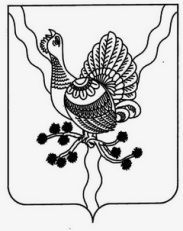 СОВЕТ МУНИЦИПАЛЬНОГО РАЙОНА «СОСНОГОРСК» «СОСНОГОРСК» МУНИЦИПАЛЬНÖЙ РАЙОНСА СÖВЕТ__________________________________________________________________РЕШЕНИЯКЫВКÖРТÖД____ марта 2017 г.                                                                                    № XVI-____Об отчете о деятельности Ревизионной комиссии муниципального образования муниципального района «Сосногорск» в 2016 годуВ соответствии со статьей 19 Федерального закона от 7 февраля 2011 года №6-ФЗ «Об общих принципах организации и деятельности контрольно-счетных органов субъектов Российской Федерации и муниципальных образований»                          Совет муниципального района «Сосногорск» решил:1. Принять к сведению прилагаемый отчет о деятельности Ревизионной комиссии муниципального образования муниципального района «Сосногорск» в 2016 году.2. Настоящее решение вступает в силу со дня его принятия.Глава муниципального района «Сосногорск» - председатель Совета района                                                               В.Г. ГавриловПриложениек решению Советамуниципального района «Сосногорск»от  «____»   марта  20___ года № _____ОТЧЕТо деятельности  Ревизионной комиссии  муниципального образования муниципального района «Сосногорск»  за  2016 годНастоящий отчет о деятельности Ревизионной комиссии муниципального образования муниципального района «Сосногорск» (далее – Ревизионная комиссия) за 2016 год подготовлен  в соответствии со Стандартом организации деятельности «Требования подготовки годового отчета о работе Ревизионной комиссии муниципального образования муниципального района «Сосногорск» и представлен на рассмотрение и принятие к сведению в Совет муниципального района «Сосногорск» в соответствии со статьёй 14 Положения о  Ревизионной комиссии, утвержденного  Решением Совета муниципального района «Сосногорск» от 28.12.2011 № XVIII-142.Отчет является одной из форм реализации принципа деятельности органов местного самоуправления и органов внешнего муниципального финансового контроля – принципа гласности: ежегодно представляется в Совет муниципального района «Сосногорск», а также подлежит публикации в целях информирования общественности.  Целью формирования отчета о деятельности Ревизионной комиссии является обобщение и систематизация результатов деятельности по проведению внешнего муниципального финансового контроля за отчетный период.1. Общие положения.В соответствии со статьёй  265 Бюджетного кодекса муниципальный финансовый контроль осуществляется в целях обеспечения соблюдения бюджетного законодательства Российской Федерации и иных нормативных правовых актов, регулирующих бюджетные правоотношения. На территории муниципального образования муниципального района «Сосногорск» внешний муниципальный финансовый контроль в сфере бюджетных правоотношений является контрольной деятельностью Ревизионной комиссии муниципального образования муниципального района «Сосногорск». Правовое регулирование внешнего муниципального финансового контроля основывается на положениях Конституции России и регламентируется Федеральным законом от 06.10.2003 №131-ФЗ «Об общих принципах организации местного самоуправления в Российской Федерации», Бюджетным кодексом Российской Федерации, Федеральным законом от 07.02.2011 №6-ФЗ «Об общих принципах организации и деятельности контрольно-счетных органов субъектов Российской Федерации и муниципальных образований», Уставом муниципального образования муниципального района «Сосногорск», Федеральным законом от05.04.2013 №44-ФЗ «О контрактной системе в сфере закупок товаров, работ, услуг для обеспечения государственных (муниципальных) нужд», «положением о бюджетном процессе в муниципальном образовании муниципального района «Сосногорск», «Положением о Ревизионной комиссии муниципального образования муниципального района «Сосногорск».Главными целями  внешнего муниципального финансового контроля  являются повышение эффективности управления муниципальными ресурсами для обеспечения финансовой стабильности,  социально – экономическое развитие территории,  повышение уровня и качества жизни населения,  предоставление обществу объективной информации об использовании муниципальных финансовых ресурсов и ответственность органов власти, за законность и эффективность финансового управления бюджетными средствами.Ключевая задача Ревизионной комиссии – представлять Совету муниципального района «Сосногорск», Главе муниципального образования муниципального района «Сосногорск» - председателю Совета, гражданам, независимую информацию о формировании и об исполнении муниципального бюджета, о качестве проектов правовых актов, требующих выделения бюджетных средств, законности, эффективности и результативности деятельности органов исполнительной власти по управлению и распоряжению муниципальными финансами и имуществом, причинах и последствиях выявленных нарушений, возможности их устранения.Проведение контрольных и экспертно-аналитических мероприятий, подготовка на основе их результатов предложений по устранению выявленных нарушений, совершенствованию бюджетного процесса и системы управления муниципальной собственностью являются основными направлениями в работе Ревизионной комиссии.К особенностям внешнего финансового контроля в отчетном периоде можно отнести его осуществление в условиях формирования бюджета на основе программно-целевого метода, ключевыми элементами которого являются долгосрочность планирования, отбор проблем для решения программным методом, постановка целей, разработка целевой программы с перечнем мероприятий, подготовка и расчет ресурсного обеспечения, определение количественно измеримых результатов. На завершающем этапе контроля выполнения целей и установленных результатов проводится анализ по схеме «затраты - результаты». Внешний контроль формирования и результативности исполнения программных расходов призван дать объективную картину реализации социально-экономических решений органов власти.Деятельность Ревизионной комиссии осуществлялась в соответствии с планом контрольных и экспертно-аналитических мероприятий на год, с учетом изменений.Комплекс контрольных и экспертно-аналитических мероприятий осуществляемый в рамках предварительного и последующего контроля составляет систему контроля Ревизионной комиссии за формированием и исполнением бюджета муниципального района «Сосногорск», а также бюджетов городских поселений. На основании Положения о Ревизионной комиссии осуществление полномочий внешнего муниципального финансового контроля в поселениях, входящих в состав муниципального образования «Сосногорск», производится в соответствии с Соглашениями заключенными Советом муниципального района «Сосногорск» и Ревизионной комиссией с представительными органами городских поселений муниципального образования «Сосногорск» на передачу полномочий по внешнему муниципальному финансовому контролю.В соответствие с решениями представительных органов городских поселений «Сосногорск», «Нижний Одес», «Войвож», были заключены Соглашения о передаче полномочий по осуществлению внешнего муниципального финансового контроля на 2016 год. В рамках данных Соглашений проводился предварительный контроль (экспертиза) проектов бюджетов городских поселений. Также Соглашения регулируют вопросы иных контрольных и экспертно-аналитических мероприятий с учетом финансовых средств на их исполнение, а также при выявлении возможностей по совершенствованию бюджетного процесса, системы управления и распоряжения имуществом, находящимся в собственности поселения, направляет органам местного самоуправления поселения соответствующие предложения.Согласно законодательства о контрольно-счетных органах, в 2016 году Ревизионной комиссией продолжена работа по разработке и утверждению в установленном порядке стандартов внешнего муниципального финансового контроля – внутренних нормативных документов, определяющих характеристики, правила и процедуры планирования, организации и осуществления различных видов деятельности комиссии и требования к их результатам, а также методических рекомендаций по осуществлению отдельных направлений деятельности.Создание полноценной методологической базы деятельности Ревизионной комиссии преследует цель совершенствования работы по всем направлениям деятельности органа внешнего финансового контроля, повышения качества и результативности проводимых им контрольных мероприятий.2. Экспертно-аналитическая и контрольная деятельностьРевизионная комиссия   в   2016   году   осуществляла   комплекс   контрольных  и  экспертно-аналитических  мероприятий,  результаты  которых  позволили  оценить  целевое  и  эффективное  использование  бюджетных  средств, эффективность использования муниципального имущества.В  рамках  законодательства  о  контрактной  системе  в  отчетном  году  проведена проверка экономической  обоснованности  бюджетных  расходов  на  закупки товаров,  работ,  услуг  для  обеспечения  государственных  и  муниципальных  нужд.Результаты  проведенных  в  2016  году  контрольных  и  экспертно-аналитических  мероприятий  должны способствовать  дальнейшему  укреплению  финансовой  дисциплины  и  обеспечению стабильности бюджетного процесса.План работы на 2016 год выполнен в полном объеме.2.1. Экспертно-аналитическая деятельностьРуководствуясь решениями Совета муниципального района «Сосногорск», Советов городских поселений «Сосногорск», «Нижний Одес», «Войвож» и Положением о Ревизионной комиссии, в 2016 году приняты полномочия по осуществлению внешнего муниципального финансового контроля в части осуществления экспертно-аналитической деятельности, посредством подготовки заключений и аналитических записок на проекты решения Совета муниципального района «Сосногорск», Советов городских поселений «Сосногорск», «Нижний Одес», «Войвож» по вопросам, связанным и утверждением, внесением изменений и исполнением местных бюджетов.При осуществлении деятельности Ревизионная комиссия обеспечивает последовательную реализацию всех форм финансового контроля: предварительного, текущего  и последующего. Предварительный контроль проектов бюджетов муниципального района «Сосногорск» и городских поселений «Сосногорск», «Нижний Одес», «Войвож»  на 2017 год и плановый период 2018 и 2019 годов в ходе которого, подготовлены заключения Ревизионной комиссии.  Текущий контроль  исполнения бюджета  Ревизионная комиссия  осуществляла при подготовке заключений  по проектам решений о внесении изменений в бюджет  муниципального района «Сосногорск» и городского поселения «Сосногорск». Подготовлено 7  аналитических записок  к проектам решений о внесении изменений в бюджет  муниципального района «Сосногорск».Последующий контроль при проведении экспертно-аналитических мероприятий    Ревизионной комиссией был проведен в ходе внешней проверки годовой бюджетной отчетности главных администраторов бюджетных средств за 2015 год с подготовкой и представлением заключений по проверкам.Ревизионной комиссией особое внимание уделялось осуществлению предварительного контроля, связанного, прежде всего, с предупреждением и своевременным пресечением правонарушений в бюджетной сфере.В течение 2016 года осуществлено   58 экспертно-аналитических мероприятий (на 21 мероприятие больше по сравнению с 2015 годом), в том числе:-   4 мероприятия по проверке годовых отчетов об исполнении бюджетов муниципального района «Сосногорск» и городских поселений за 2015 год;- 11 мероприятий по проверкам годовой бюджетной отчетности главных администраторов бюджетных средств за 2015 год;-  7 мероприятий по проведению экспертизы проектов решений по изменениям, вносимым в бюджет муниципального района «Сосногорск» и городского поселения «Сосногорск»;- 28 мероприятий по проведению экспертизы проектов решений в части соблюдения бюджетного законодательства; -  4 мероприятия по проведению финансово-экономической экспертизы проектов муниципальных нормативных правовых актов;-  4 мероприятия по проведению экспертизы  проектов бюджетов муниципального района «Сосногорск» и городских поселений на 2017 год и плановый период 2018 и 2019 годов. Заключения по результатам внешней проверки отчетности главных администраторов бюджетных средств и отчетов об исполнении бюджета муниципального района и городских поселений муниципального образования муниципального района «Сосногорск» были подготовлены Ревизионной комиссией в соответствии с требованиями статьи 264.4 Бюджетного кодекса Российской Федерации и Положений о бюджетном процессе муниципального района и городских поселений муниципального образования муниципального района «Сосногорск» на основании итогов внешней проверки годовой бюджетной отчетности главных администраторов бюджетных средств за 2015 год.В заключениях по результатам внешней проверки отчетности главных администраторов бюджетных средств был представлен анализ бюджетной отчетности главных администраторов бюджетных средств и годового отчета об исполнении бюджета на предмет соответствия нормам действующего законодательства, в том числе:-  сведения о своевременности представления отчета;- полнота отчетности главных администраторов бюджетных средств и отчета об исполнении бюджета муниципального района и городских поселений муниципального образования муниципального района «Сосногорск»;- анализ и оценка форм бюджетной отчетности, пояснительной записки;- анализ сведений о мерах по повышению эффективности расходования бюджетных средств;- анализ сведений о результатах деятельности;- анализ сведений об изменениях бюджетной росписи главного распорядителя средств бюджетов;- анализ сведений об исполнении мероприятий в рамках целевых программ;- дана оценка: исполнения бюджетов за 2015 год в целом,  исполнения бюджетов по доходам за 2015 год, исполнения расходной части бюджетов за 2015 год, исполнения муниципальных программ муниципального района «Сосногорск», источников внутреннего финансирования дефицита бюджетов, проведен анализ исполнения средств резервного фонда.В ходе внешней проверки годовой отчетности главных администраторов бюджетных средств выявлены нарушения по заполнению текстовых показателей форм отчетности, которые не повлияли на достоверность показателей.  В ходе проверки учреждения внесли исправления и дополнения в отчетность. В целях соблюдения требований статьи 219.1 Бюджетного кодекса Российской Федерации составление и ведение бюджетных росписей главных распорядителей бюджетных средств осуществлять в соответствии с утвержденным Порядком, а также продолжить работу, направленную на осуществление контроля соблюдения стандартов и процедур составления и исполнения бюджета, составления и представления бюджетной отчетности, обеспечить контроль за соблюдением бюджетного законодательства при составлении и представлении годовой бюджетной отчетности.По итогам внешней проверки годовых отчетов об исполнении  местных бюджетов за 2015 год подготовлено и представлено в Совет муниципального района «Сосногорск», Советы городских поселений, Администрации муниципального района «Сосногорск» и Администрациям городских поселений 4  заключения.В заключениях отражены установленные в ходе проверки факты в отношении:- соблюдения требований по представлению годовой бюджетной отчетности;- администрирования доходов;- исполнения по расходам;- администрирование по источникам финансирования дефицита бюджета.Размеры расходов бюджетов по каждому разделу и подразделу классификации расходов бюджетов Российской Федерации подтверждается данными годовой бюджетной отчетности главных администраторов бюджетных средств.В четвертом квартале 2016 года были проведены экспертизы проектов бюджета муниципального района и бюджетов городских поселений на 2017 год и плановый период 2018 и 2019 годы. В заключениях были даны:- общая характеристика бюджетам;- оценки внесенных проектов решений о бюджетах на соответствие сведениям и документам, являющихся основанием составления проектов бюджетов;- оценки соответствия текстовой части и структуры проектов решений о бюджете требованиям бюджетного законодательства;- оценки достоверности и полноты отражения доходов в доходной части бюджетов;- оценки запланированных бюджетных ассигнований на реализацию мероприятий муниципальных  программ и непрограммных направлений деятельности в расходной части бюджетов.Все замечания и предложения по внесению изменений в проекты решений и нормативных правовых актов были учтены и устранены.2.2. Контрольная деятельностьВ соответствии с утвержденным Планом работы Ревизионной комиссии  на 2016 год в отчетном  году проведено 15 контрольных мероприятий, из которых 7 мероприятий проведены в соответствии с внесением изменений в План работы на 2016 год, по требованию Прокуратуры города Сосногорска – 1 контрольное мероприятие; по запросу Главы муниципального района «Сосногорск» - председателя Совета района – 5 контрольных мероприятий и по запросу руководителя администрации муниципального района «Сосногорск» - 1 контрольное мероприятие. В 2016 году  в ходе контрольной деятельности было проведено  15 проверок, которыми охвачено 13 объектов, которые представлены  в таблице 1 в сравнении с прошлым периодом внешнего муниципального финансового контроля:                                                                                         Таблица 1Следует отметить, что целью муниципального финансового контроля является соблюдение принципов законности, обоснованности, целесообразности, результативности и эффективности управления бюджетными средствами, материальными ценностями и нематериальными объектами на всех стадиях бюджетного процесса. Общий объем бюджетных средств, охваченных контрольными проверками в 2016 году составил 2 472 534,74 тыс. рублей, в том числе бюджетных средств -   132 815,66 тыс. рублей.Показатели контрольных мероприятий отражены в таблице 2:Таблица 2Контрольные мероприятия, проведенные в 2016 году отражены в таблице 3:Таблица 32.2.1. «Проверка предоставления дополнительных мер по поддержке семьи и повышения престижа отцовства (отцовский капитал) за 2015 год»Объект контроля: Администрация  муниципального района «Сосногорск»Цель контрольного мероприятия: проверка  реализации мероприятий предоставления дополнительных мер по поддержке семьи и повышения престижа отцовства (отцовский капитал).Сроки проведения контрольного мероприятия: с 01.02.2016 по 26.02.2016 года.В ходе проверки установлено:1. Выявлены нарушения по приёму документов-оснований и учёту лиц, имеющих право на получение муниципального сертификата на отцовский капитал:- отсутствует Порядок приёма, учёта и хранения дел заявителей; - небрежное ведение журнала приёма, принятие недооформленных заявлений;- запрос копий документов, не утвержденных п.8 Положения об отцовском капитале и порядок выдачи муниципального сертификата на получение отцовского капитала (далее – Положение);- принятие документов на получение отцовского капитала при рождении пятого ребенка (дата рождения второго ребенка 07.03.2005, третьего ребенка 05.04.2008) – 1 сертификат;- принятие документов при отсутствии права на получение отцовского капитала (без достижения ребенком 2-годовалого возраста) – 7 сертификатов.В ходе выборочной проверки документов-оснований для получения муниципального сертификата на отцовский капитал выявлены нарушения по выдаче 8 муниципальных сертификатов на сумму 200 000,00 рублей. 2.  Выявлены нарушения в работе комиссии по рассмотрению документов на получение муниципальных сертификатов на отцовский капитал (далее – Комиссия):- отсутствует Положение о Комиссии;- без секретаря Комиссии проведено 7 заседаний;- в нарушение п. 10 Положения заседания Комиссии проводятся не ежемесячно;- в связи с кадровыми перестановками изменения в состав Комиссии в течение года не вносились; - на заседаниях Комиссии в течение года в отсутствие членов Комиссии присутствовали лица, не являющиеся ее членами и не обладающие полномочиями по принятию решения;- заседания Комиссии проведены при отсутствии большинства членов Комиссии.- в нарушение п.11 Положения Комиссией направлялись уведомления о принятом решении на выдачу муниципального сертификата или об отказе в его выдаче заявителям с нарушение сроков.Неправомочны решения Комиссии в выдаче 29 муниципального сертификата на отцовский капитал на сумму 725 000,00 рублей.3. Выявлены нарушения по выдаче муниципальных сертификатов на отцовский капитал:- не внесены изменения, связанные с изменением структуры администрации МР «Сосногорск», в Положение и локальные нормативные акты;- отсутствует Порядок учёта, хранения и выдачи муниципального сертификата на получение отцовского капитала;- учёт бланков строгой отчетности (муниципальных сертификатов) ведётся в нарушение Инструкции по применению единого плана счетов бухгалтерского учета для органов государственной власти (государственных органов), органов местного самоуправления, органов управления государственными внебюджетными фондами, государственных академий наук, государственных (муниципальных) учреждений, утвержденной приказом Минфина России от 01.12.2010 № 157н.Необоснованные расходы выборочной проверки выдачи муниципальных сертификатов на отцовский капитал составили в сумме 50 000,00 рублей.4. Выявлены нарушения по приёму заявлений на перечисление денежных средств:- в Положении п.19,21 не предусмотрено направление средств отцовского капитала на оплату твердого топлива; - принятие недооформленных заявлений на перечисление средств отцовского капитала.По итогам проверки Ревизионной комиссией предложено:1.	Приостановить реализацию мероприятий по предоставлению дополнительных мер по поддержке семьи и повышения престижа отцовства (отцовский капитал) до устранения нарушений и внесения соответствующих изменений в постановление администрации муниципального района «Сосногорск» от 06.06.2011 № 689 «Об утверждении Положения об отцовском капитале и порядке выдачи муниципального сертификата на получение отцовского капитала».2.	Обеспечить своевременное внесение изменений в постановления администрации муниципального района «Сосногорск» в связи с изменением структуры администрации и кадровыми перестановками.3.	Разработать Порядок приёма, учёта и хранения дел заявителей, имеющих право на получение муниципального сертификата на отцовский капитал и Порядок учёта, хранения и выдачи муниципального сертификата на получение отцовского капитала. 4.	Разработать Положение о комиссии по рассмотрению документов на получение муниципальных сертификатов на отцовский капитал и обеспечить контроль его соблюдения. Не допускать принятие решений лицами, не обладающими соответствующими полномочиями.5.  Не допускать нарушение требований, установленных Инструкцией по применению единого плана счетов бухгалтерского учета для органов государственной власти (государственных органов), органов местного самоуправления, органов управления государственными внебюджетными фондами, государственных академий наук, государственных (муниципальных) учреждений, утвержденной приказом Минфина России от 01.12.2010 № 157н. 6.  Привлечь к ответственности должностных лиц, виновных в допущенных нарушениях.2.2.2. «Проверка законности и результативности использования бюджетных средств, выделенных на реализацию III этапа (2015-2016 годы) республиканской адресной программы по переселению граждан из аварийного жилищного фонда в части мероприятий по строительству многоквартирного дома по адресу: город Сосногорск, ул. Гоголя, д.3»Объект контроля:   Муниципальное казенное  учреждение «Управление капитального строительства г. Сосногорска»  Цель контрольного мероприятия: Проверка  законности и результативности использования бюджетных средств, выделенных на реализацию III этапа (2015-2016 годы) республиканской адресной программы по переселению граждан из аварийного жилищного фонда в части мероприятий по строительству многоквартирного дома по адресу: город Сосногорск, ул. Гоголя, д.3Сроки проведения контрольного мероприятия: с 03.02.2016 по 22.03.2016 года.В ходе проверки установлено:1. В нарушение ст. 154 Бюджетного Кодекса РФ городским поселением «Сосногорск» не разработан и не утвержден порядок предоставления межбюджетных трансфертов;2. В нарушение пункта 2.1.1. Соглашения № 4п городским поселением «Сосногорск» не соблюдены сроки и размеры перечисленных межбюджетных трансфертов; 3.  Не перечислено в бюджет муниципального района «Сосногорск» 945 417,74 рублей, согласно, дополнительного Соглашения годовой объем межбюджетных трансфертов за счет бюджета городского поселения «Сосногорск» составляет 4 846 791,48 рублей, а поступление составило 3 901 373,74 рублей; 4. На момент опубликования извещения о проведении электронного аукциона (19.08.2015) на выполнение работ по строительству дома, разработанная и утверждённая в соответствии с законодательством Российской Федерации проектно-сметная документация на объект капитального строительства отсутствовала, к документации электронного аукциона приложена проектно-сметная документация  не принятая по акту выполненных работ;5. В нарушение п. 2 ст. 7 Федерального закона 44-ФЗ «открытость и прозрачность информации о контрактной системе в сфере закупок, обеспечиваются, в частности, путем ее размещения в единой информационной системе» проектная документация по объекту «Многоквартирный жилой дом ул. Гоголя в г. Сосногорске» размещена заказчиком на сайте www.zakupki.gov.ru в нечитаемом формате;6. Строительство осуществлялось на основании сметной документации, не прошедшей проверку на предмет ее достоверности, что является нарушением п.3 ст. 14 Федерального закона от 25.02.1999 № 39-ФЗ «Об инвестиционной деятельности в Российской Федерации, осуществляемой в форме капитальных вложений»;7.  Проверить  условия исполнения графика по состоянию на 31 декабря 2015 года не представляется возможным, из-за отсутствия  заполненного графика на выполнение работ по строительству по видам работ и срокам их выполнения на сайте www.zakupki.gov.ru;8. По датам, указанным в Контракте (21.09.2015), в акте передачи строительной площадки  (25.09.2015), в общем журнале работ (10.10.2015), установить конкретное начало выполнения строительных работ не представляется возможным;9. В нарушение требований п.п.6,7 п. 2 ст. 9 Федерального закона от 6 декабря 2011 года № 402-ФЗ «О бухгалтерском учете» в графе 4 раздела 3 общего журнала работ стоят подписи уполномоченных представителей лиц, осуществляющих строительство без расшифровки должности и фамилии;10. В нарушение п. п. 8.4 п. 8 Порядка о ведении журнала в раздел 4 общего журнала работ уполномоченными представителями заказчика по вопросам строительного контроля не внесены сведения об устранении указанных недостатков, за исключением даты устранения недостатков;11. В нарушение п.п. 8.5 п. 8 Порядка ведения журнала в раздел 5 общего журнала работ уполномоченными представителями  лица,  осуществляющего строительство по вопросам строительного контроля не внесены сведения об устранении указанных недостатков, за исключением даты устранения недостатков;12. В нарушение требований п.п. 6,7 п. 2 ст. 9 Федерального закона от 6 декабря 2011 года № 402-ФЗ «О бухгалтерском учете» в графе 6, 7 раздела 5 общего журнала работ по записям № 5, 6, 7  отсутствуют подписи лица, осуществляющего строительный контроль, по остальным записям  стоит подпись без расшифровки должности и фамилии;13. При  выборочной проверке оформления актов освидетельствования скрытых работ и актов о приёмке выполненных работ установлено нарушение последовательности оформления актов. Акты освидетельствования скрытых работ (№ 1, 2 от 02.11.2015,  № 3,  4,   5,  6 от 05.11.2015, б/н  от 16.11.2015,    б/н  17.11.2015)  оформлены позже, чем акты о приемке выполненных работ (№ 1, 2 от 26.10.2016), контрольные мероприятия по проведению технического надзора, установленные посредством подписания и принятия актов о приёмке выполненных работ  и оформления актов освидетельствования скрытых работ не проводятся;14. При выборочной проверке использования материалов используемых при выполнении строительных работ (устройство горизонтальной гидроизоляции) установлен факт несоответствия материалов, использованных при выполнении строительных работ: •	акт освидетельствования скрытых работ  от 25.10.2015г. (п. 3 акта  при выполнении работ применен цементно-песчаный раствор М100 состава1:2 , документ о качестве материла  состав №1 цементный раствор, расход материалов: на 1 куб. м / кг, песок-1500 ,цемент-320, вода-115); •	акт о приемке выполненных работ № 5 от 25.11.2015г., раздел 2. «Фундаменты», позиция по смете 46, 47 «Гидроизоляция стен, фундаментов горизонтальная цементная с жидким стеклом», «Гидроизоляция стен, фундаментов горизонтальная оклеечная в 2 слоя»;•	 локальная смета № 02-01-01 (общестроительные работы), раздел 2.«Фундаменты», позиция по смете 46,47«Гидроизоляция стен, фундаментов горизонтальная цементная с жидким стеклом» указаны  материалы (стекло жидкое калийное, раствор готовый кладочный цементный марки 25, вода); «Гидроизоляция стен, фундаментов горизонтальная оклеечная в 2 слоя», указаны материалы (битумы нефтяные строительные марки БН-90/10, керосин для технических целей марок КТ-1, КТ-2, мастика битумная кровельная горячая, раствор готовый кладочный цементный марки 25);15. Факт принятия первичных учётных документов, в которых отражены не имевшие места факты хозяйственной жизни, говорит об отсутствии в МКУ «Управление капитального строительства г. Сосногорска» должного контроля совершаемых фактов хозяйственной жизни;16. При проверке сроков перечисления денежных средств, установлен факт оплаты по платёжному поручению № 51341 от 24.12.2015 раньше, чем дата оформления  акта   о приёме  выполненных работ № 6 от 25.12.2015. Факт принятия указанных в настоящем разделе первичных учётных документов (акт о приёме  выполненных работ), в которых отражены имевшие места  факты хозяйственной жизни, говорит об отсутствии в МКУ «Управление капитального строительства г. Сосногорска» должного контроля совершаемых фактов хозяйственной жизни.По итогам проверки Ревизионной комиссией предложено:1. Администрации городского поселения «Сосногорск разработать и утвердить  порядок предоставления межбюджетных трансфертов, соблюдать сроки и размеры перечисленных межбюджетных трансфертов; 2. Текущий контроль за использованием межбюджетных трансфертов осуществлять в соответствие с условиями Соглашения.3. Продолжить контроль за ходом реализации Республиканской адресной программы  «Переселение граждан из аварийного жилищного фонда» на 2013–2017 годы», обеспечить выполнение установленных показателей эффективности и результативности.4. Осуществлять контроль за своевременностью принятия и утверждения нормативных актов органов местного самоуправления при решении вопросов, связанных с переселением граждан из аварийного жилищного фонда.5. Соблюдать требования статьи 22 Федерального закона 44-ФЗ при расчете начальной  (максимальной) цены контрактов, не допускать недостоверного расчета.6. Обеспечить соблюдение принципов контрактов системы в сфере закупок:  открытости, прозрачности информации о контрактной системе в сфере закупок, обеспечения конкуренции, профессионализма, единства контрактной системы в сфере закупок, ответственности за результативность обеспечения государственных и муниципальных нужд, эффективности осуществления закупок.7. Не допускать необоснованных нарушений сроков оплаты за выполненные работы.8. Усилить контроль за достоверностью и обоснованностью определения объемов и видов работ при составлении актов.9. Усилить контроль за достижением результативности заключаемых контрактов на выполнение работ в капитальном строительстве и ремонтно-строительных работ муниципального жилищного фонда.2.2.3. «Проверка организации учёта муниципального имущества и ведения реестра муниципального имущества» Объект контрольного мероприятия: Комитет по управлению имуществом администрации муниципального района «Сосногорск».Цель контрольного мероприятия: Проверка организации учёта муниципального имущества и ведения реестра муниципального имущества.Сроки проведения контрольного мероприятия: с 26.04.2016 по 11.05.2016 года.В ходе проверки установлено:1. В п. 4.2. раздела 4 Положения о порядке управления и распоряжения имуществом, находящимся в собственности муниципального образования муниципального района «Сосногорск»  ошибочно указано, что организацию учёта муниципального имущества и ведение реестра осуществляет администрация муниципального района муниципального образования «Сосногорск».  2. Содержание пункта  5.2. раздела 5 Положения  противоречит содержанию п. 2 ст. 2 Федерального закона от 14.11.2002 № 161- ФЗ «О государственных и муниципальных унитарных предприятиях» муниципальное имущество закрепляется за муниципальными унитарными предприятиями в оперативное управление.  3. Пункты 7.3, 7.7 раздела 7 Положения изложены идентично «передача имущества, являющегося собственностью муниципального образования муниципального района «Сосногорск» в безвозмездное пользование, доверительное управление, предусматривающие переход прав владения и (или) пользования в отношении муниципального имущества, не закрепленное на праве хозяйственного ведения или оперативного управления осуществляется в соответствии со ст. 17.1 Федерального закона от 26.07.2006 № 135-ФЗ «О защите конкуренции». 4. В нарушение части 2 статьи 113 Гражданского кодекса РФ, статьи 11 Федерального закона № 161-ФЗ, за МУП "Коммунальные Энергосистемы" закреплено муниципальное движимого имущество на праве безвозмездного пользования имущества.  Таким образом, в результате принятия к бюджетному учету объектов движимого имущества, числящихся в составе имущества муниципального унитарного предприятия «Коммунальные энергосистемы» и находящихся в безвозмездном пользовании, не обеспечена достоверность и полнота бюджетного учета имущества казны.5.  В ходе проведения контрольного мероприятия установлено, что по информации, предоставленной специалистами Комитета  площадь земельных участков 10 626 кв.м.,  по данным бухгалтерского учёта площадь  47 804 кв.м.  Отклонение площади составляет  37 178 кв.м. Данный факт говорит об отсутствии  должного контроля по учёту муниципального имущества. 6. Государственная регистрация прав на недвижимое имущество и сделок с ним, зарегистрирована на 158 объектов из 396 объектов, находящихся в муниципальной собственности, что составляет 40%. , в том числе:здания – на 77 объектов из 102 объектов или 75,5%;сооружения – на 33 объекта из 215 объектов или 15%;  нежилым помещениям -  на 30 объекта из 61 объектов или 49%.  Отсутствие правоустанавливающих документов не позволяет эффективно управлять муниципальным имуществом. 7. Основной документ проверки – Реестр муниципального имущества отделом на проверку не представлен ни на бумажном, ни на магнитном носителях. Таким образом, Ревизионная комиссия вправе сделать вывод об отсутствии данного документа либо о его отсутствии в систематизированном (едином) виде, что является нарушением требований соответствии с пунктом 5 Порядка ведения органами местного самоуправления реестров муниципального имущества, утвержденного приказом Минэкономразвития РФ от 30.08.2011 № 424 и в частности п.1.5. Положения об организации  учете и ведении реестра муниципальной собственности муниципального образования муниципального района «Сосногорск» согласно, которому ведение Реестра осуществляется на электронном носителе.8. Карты учёта муниципального имущества к проверке не представлены.9.  По запросу Ревизионной комиссии отделом по управлению имущественных и арендных отношений к проверке предоставлена выписка № 7087 от 19.04.2016 на сумму 1 633 912,85 руб. из реестра муниципального имущества муниципального образования муниципального района «Сосногорск». Проверка выявила, что выписка из реестра муниципального имущества не содержит часть данных об объектах муниципального имущества (сведения о местонахождении объекта и сроке постановки на учёт). Адрес (местоположение) объекта является обязательным реквизитом для учета объекта в Реестре.10. В нарушение пункта 3.2. Положения «каждому объекту присваивается уникальный реестровый номер» всем объектам присвоен идентичный реестровый номер (011-05-01-казна).11.Аналитический учет муниципального имущества не ведётся.   Нарушение об отсутствии аналитического учёта было отмечено в актах проверок от 18.08.2014, от 05.12.2012. В  адрес Ревизионной комиссии было направлено письмо Комитета № 01-16/0173 от 25.01.2013, где содержится информация о том, что разрабатываются изменения в Положение о муниципальной казне муниципального образования муниципального района «Сосногорск», утвержденного Решением Совета муниципального района «Сосногорск» от 24.11.2011 года №XVI-127 в части порядка инвентарного и аналитического учёта имущества казны муниципального района «Сосногорск».  На момент проверки изменения в Положение не внесены.12. Оценить полноту и правильность учета объектов муниципального имущества в Реестре (действующих, вновь созданных, реорганизованных, ликвидированных, а также о муниципальном имуществе, являющемся предметом аренды или залога) не представилось возможным ввиду отсутствия основного документа проверки – Реестра.       13.В результате выборочной проверки учёта имущества казны установлено, что в состав имущества казны включены объекты при отсутствии информации о месте их нахождения или пользователях (выписка из реестра  №7088 от 25.04.2016).       14.  Информация о проведении инвентаризаций муниципальной казны отделом не представлена. Сведения о мероприятиях по контролю не представлены. Таким образом, оценить функции контроля не представилось возможным.      15. По результатам проверки невозможно оценить полноту и правильность учета муниципальной собственности ввиду его фактического отсутствия. По итогам проверки Ревизионной комиссией предложено:1. Привести реестр муниципального имущества в соответствие с Приказом Министерства экономического развития РФ от 30.08.2011 № 424 «Об утверждении Порядка ведения органами местного самоуправления реестра муниципального имущества».2. Совместно с Администрацией муниципального района «Сосногорск» определить порядок и провести инвентаризацию муниципального имущества, в том числе составляющего муниципальную казну, с целью приведения и поддержания данных Реестра в полном и актуальном состоянии.        3. Урегулировать периодичность выгрузки Реестра муниципального имущества и порядок контроля за соответствием данных Реестра на бумажном носителе данным в электронном виде.         4. Разработать график осуществления государственной регистрации права собственности объектов муниципального имущества, истребовать и контролировать исполнение графика осуществления государственной регистрации права оперативного управления и хозяйственного ведения муниципального имущества.5. Принять действенные меры по совершенствованию механизма управления и распоряжения муниципальным имуществом в части  ведения учета муниципального имущества в автоматизированной системе «Учет и управление объектами государственной собственности Республики Коми и муниципальной собственности».       6. На основании информации из реестра муниципального имущества разработать и утвердить порядок ведения аналитического учета по объектам в составе имущества казны.        7. Сверять данные Реестра  муниципальной собственности с данными бухгалтерского учета.       8. Обеспечить надлежащее выполнение требований нормативных правовых актов при выполнении функций по передаче в хозяйственное ведение муниципального имущества.       9. Спланировать работу по выполнению контрольных функций управления муниципальной собственности, обеспечив системную работу изданием правовых и локальных актов.      10. Привлечь к дисциплинарной ответственности должностных лиц, виновных в допущенных нарушениях.      11. Разработать мероприятия по устранению выявленных нарушений.2.2.4. «Проверка использования межбюджетных трансфертов в 2015 году на осуществление полномочий по участию в предупреждении и ликвидации последствий чрезвычайных ситуаций в границах городского поселения «Сосногорск», в части осуществления сбора и обмена информацией в области защиты населения и территорий от чрезвычайных ситуаций, своевременного оповещения и информирования населения об угрозе возникновения чрезвычайных ситуаций за 2015 год»Объект контрольного мероприятия: Муниципальное казенное учреждение «Управление по делам гражданской обороны и чрезвычайным ситуациям муниципального образования муниципального района «Сосногорск» Цель контрольного мероприятия: Проверка использования межбюджетных трансфертов на осуществление полномочий по участию в предупреждении и ликвидации последствий чрезвычайных ситуаций в границах  городского поселения «Сосногорск», в части осуществления сбора и обмена информацией в области защиты населения и территорий от чрезвычайных ситуаций, своевременного оповещения и информирования населения об угрозе возникновения чрезвычайных ситуаций.Сроки проведения контрольного мероприятия: с 18.05.2016 по 30.05.2016 года.В ходе проверки установлено:         1. Установлено  нарушение пункта 2.1.1. Соглашения о перечислении межбюджетных трансфертов ежемесячно не позднее 10 числа. Межбюджетные трансферты от городского поселения «Сосногорск» поступали позже, чем предусмотрено условиями Соглашения.         2. Межбюджетные трансферты предусмотрены на основании расчета МКУ «Управление по делам ГО и ЧС МО МР «Сосногорск». Отметка согласования сторон отсутствует.         3. Администрацией городского поселения «Сосногорск» не разработан и не утвержден порядок предоставления межбюджетных трансфертов. Отсутствует методика расчета подушевого норматива, который применяется при расчете объема межбюджетных трансфертов.          4. Кассовое исполнение составило 912 018,00 руб. или 91,3% к предусмотренному по расчётам. Неисполненные назначения составили 86 460,00 руб. Произведён  возврат неиспользованных средств (платёжное поручение  № 570891 от 17.12.2015). 5. Наибольший удельный вес в составе расходов составляет заработная плата 654 826,00 руб. или 71,8 % от общей суммы расходов.6. Кассовые расходы по оплате труда  (с  начислениями на оплату труда) (852 583,00 руб.) превысили фактические расходы по оплате труда (с начислениями на оплату труда) (727 090,60 руб.)  на сумму 125 492,40 руб. Фактические расходы - это действительные, конечные расходы учреждения, оформленные соответствующими документами, включая расходы по еще неоплаченным счетам кредиторов, расходы по начисленной, но не выплаченной заработной плате. Расходы по оплате труда (с начислениями на оплату труда) в сумме  125 492,40 рублей являются необоснованными.7. Установлено неэффективное использование межбюджетных трансфертов: выплата по авансовым отчётам № 16 от 05.06.15, № 23 от 24.09.2015 в сумме 13 171,92 руб. была произведена за счёт межбюджетных трансфертов, а не за счет собственных средств. 8. В учреждении нарушается учет заработной платы и страховых взносов и перечисление денежных средств в соответствующие бюджеты государственных внебюджетных фондов.         9. МКУ «Управление по делам ГО и ЧС МО МР «Сосногорск» информацию о ходе  исполнения переданных полномочий в Совет «Поселения» не представляла.По итогам проверки Ревизионной комиссией предложено:Администрации городского поселения «Сосногорск»:1. Разработать: порядок предоставления межбюджетных трансфертов, методику расчёта подушевого норматива, который применяется при расчёте объёма межбюджетных трансфертов.2. Соблюдать сроки перечисления межбюджетных трансфертов.МКУ «Управление по делам ГО и ЧС МО МР «Сосногорск»:1. Обеспечить письменное согласование расчётов по планируемым расходам за счёт межбюджетных трансфертов с администрацией городского поселения «Сосногорск».2. Бухгалтерский учёт страховых взносов и перечисление денежных средств в   соответствующие бюджеты государственных внебюджетных фондов вести в соответствии Федеральным законом от 06.12.2011 N 402-ФЗ «О бухгалтерском учёте».3. Не нарушать условия Соглашения по представлению в конце текущего года информации Совету «Поселения» о ходе  исполнения переданных полномочий.4. Необоснованные расходы по оплате труда (с начислениями на оплату труда) в сумме 125 492,40 рублей, составляющие разницу между кассовыми и фактическими расходами по оплате труда (с начислениями на оплату труда), возвратить в доход бюджета городского поселения «Сосногорск».5. Неэффективно использованные межбюджетные трансферты,  выплаченные по авансовым отчётам в сумме 13 171,92 рублей, возвратить в доход бюджета городского поселения «Сосногорск».6. Привлечь к дисциплинарной ответственности должностных лиц, виновных в допущенных нарушениях.2.2.5. «АУДИТ ЗАКУПОК.  Проверка, анализ и оценка расходов о законности, целесообразности, обоснованности, своевременности, эффективности и результативности расходов на закупки товаров, услуг по муниципальным контрактам за 2015 год».Объекты контроля:  Муниципальное бюджетное общеобразовательное учреждение «Кадетская школа» г. Сосногорска Цель контрольного мероприятия: анализ и оценка законности, обоснованности, своевременности, эффективности и результативности расходов на закупки по планируемым к заключению, заключенным и исполненным муниципальным контрактам.          Сроки проведения контрольного мероприятия: с 01.06.2016 по 01.07.2016 года.          В ходе проверки установлено: 1. Кадетской школой по итогам конкурентных способов определения поставщиков услуг заключено 13 договоров на сумму 3 308 682,56 рублей. В целом объем заключенных договоров  на  952 999,94  рублей ниже, предусмотренных начальных (максимальных цен), что является экономией бюджетных средств.2.  В соответствие с постановлением администрации муниципального района «Сосногорск» от 24.03.2014 № 254 полномочия по определению поставщиков (подрядчиков, исполнителей) для Кадетской школы возложены на Комитет по управлению имуществом администрации муниципального района «Сосногорск».  Постановлением от 09.07.2014 № 797 утвержден  Порядок взаимодействия заказчиков и уполномоченного органа по определению поставщиков (подрядчиков, исполнителей) для муниципальных заказчиков муниципального района «Сосногорск».3. В нарушении  п.4 приказа № 182/7н расходование учреждением денежных средств на цели по КОСГУ 221 на сумму 63 748,69 рублей, КОСГУ 225 на сумму 20 089,72 рублей, КОСГУ 226  на сумму 100 846,89 рублей производились без внесения в план-график.4. В нарушение п.5 Приказа 182/7н Заказчиком не соблюдены и требования по заполнению формы плана-графика на 2015 год. Код бюджетной классификации, в том числе код вида расходов (КВР) по позициям плана-графика нулевой.5. При проведении анализа исполнения договоров установлено, что большая часть договоров имеет небольшой процент исполнения от 40,5 до 65,5%, что  свидетельствует о низком качестве планирования.6. В нарушении п.п. «б» п. 1 ч. 1 ст. 95 Закона № 44-ФЗ при  исполнении договора №22 допущены существенные изменения условий контракта, в том числе увеличены предусмотренные контрактом количество товара более чем на десять процентов: товар «окорока куриные» на 62%, «тушёная говядина» на 31 %  и уменьшены предусмотренные контрактом количество поставляемого товара, более чем на десять процентов: «печень говяжья» на 44,9%, «филе куриное» на 43%.7. Выборочной проверкой установлено существенное увеличение закупки одних товаров «окорока куриные», «тушёная говядина» за счёт уменьшения закупок других товаров «печень говяжья», «филе куриное», отличающихся друг от друга своими полезными и питательными свойствами. 8. Проверкой установлено  отклонения между массой нетто и брутто. По 14 позициям из 18 выбранных масса нетто больше массы брутто.  Завышение массы нетто указывает на факты завышения суммы уплаченной за товар (продукты питания). 9. При оформлении товарных накладных поставщиком нарушается п.2 п.п.212 гражданско-правового договора  № 22 от 27 августа 2015 года на поставку мяса и мясной продукции «достоверно оформить отгрузочные и расчетные документы; предоставить Заказчику товарные накладные по форме ТОРГ-12, счет-фактуру (счет)». 10. Частью 3 статьи 94 Федерального закона № 44-ФЗ для проверки предоставленных поставщиком (подрядчиком, исполнителем) результатов, предусмотренных контрактом, в части их соответствия условиям контракта заказчик обязан провести экспертизу. Следует отметить, что приказ о создании приемочной комиссии, проведении экспертизы поставленного товара  отсутствует. Прием товарно-материальных ценностей производится по товарной накладной, путем двухсторонней подписи со стороны поставщика и заказчика11. В ходе выборочной проверки установлено, что Кадетской школой отчеты об исполненных контрактах размещены на официальном сайте (в единой информационной системе) с нарушением установленных сроков (7 рабочих дней).По итогам проверки Ревизионной комиссией предложено:1. Обеспечить соответствие содержание плана-графика закупок товаров, работ, услуг на официальном сайте www.zakupki.gov.ru  требованиям, установленным нормативными правовыми актами. 	2. Соблюдать требования пункта 5 приказа Минэкономразвития  России  и  Казначейства  России  от 31.03.2015 № 182/7н при заполнении формы плана-графика.3. Улучшить качество планирования закупок для нужд Учреждения.4. Соблюдать требования п.п. «б» п. 1 ч. 1 ст. 95 Закона № 44-ФЗ при  исполнении договоров (контрактов).5. При формировании технического задания максимально полно предусматривать все нужды Учреждения.6. Усилить контроль за представляемыми Продавцом к оплате  товарных накладных, не допускать завышение массы нетто над массой брутто.7. Не допускать отклонений по спецификации к договору и товарным накладным в наименовании товара. Соблюдать требования, указанные в  пунктах договоров. 8. Обеспечить выполнение требований статьи 94 Федерального закона № 44-ФЗ по обеспечению проведения экспертизы предоставленных поставщиком (подрядчиком, исполнителем) результатов, предусмотренных контрактом. 9. Обеспечить соблюдение Порядка размещения отчетов заказчика об исполнении муниципальных контрактов на официальном сайте www.zakupki.gov.ru требованиям, установленным нормативными правовыми актами.2.2.6. «Эффективное  использование  бюджетных средств, направляемых на комплектование книжных фондов в 2015 году»Объект контрольного мероприятия: Отдел культуры администрации муниципального района «Сосногорск»; Муниципальное бюджетное учреждение «Сосногорская межпоселенческая централизованная библиотечная система».Цель контрольного мероприятия: проверка  эффективности, использования бюджетных средств, направленных на комплектование книжных фондов библиотек муниципального образования, подписку на периодические издания.Сроки проведения контрольного мероприятия: с 11.07.2016 по 12.08.2016 года.В ходе проверки установлено:1. Администрацией муниципального района «Сосногорск» в рамках Программы «Развитие культуры» постановлением администрации муниципального района «Сосногорск» от 24.12.2013 №1791 (в ред. постановления администрации муниципального района «Сосногорск» от 20.03.2015 №295 и от 17.02.2016  №81) утверждена  Подпрограмма «Обеспечение доступности объектов сферы культуры, сохранение и актуализация культурного наследия». Одним из мероприятий подпрограммы является - комплектование документных (книжных) фондов библиотек муниципального образования, подписка на периодические издания.2. Бюджетом муниципального образования муниципального района «Сосногорск» на 2015 год на реализацию мероприятия  «Комплектование документных (книжных) фондов библиотек муниципального образования, подписка на периодические издания» утверждены бюджетные ассигнования  в сумме 1 556 500,00  рублей. Кассовые расходы за 2015 год исполнены в сумме 1 556 500,00  рублей или на 100,0 % от запланированных средств программы. 	3. Соглашением о порядке и условиях предоставления субсидии на финансовое обеспечение иных целей от 31.12.2014 №б/н определены сроки предоставления отчетов  ежеквартально не позднее 15 числа следующим за отчётным. Ежеквартальные отчеты МБУ «СМЦБС» о выполнении субсидии на иные цели не утверждены Отделом культуры. В связи с отсутствием прописанной даты на представленных отчетах, проверить их на своевременность предоставления не предоставляется возможным.4. В соответствие с  разделом 6 пункта 6.1 Устава МБУ «СМЦБС» органом управления учреждения является директор. Соглашения подписаны с указанием должности МБУ «СМЦБС» - руководитель, что не соответствует Уставу МБУ «СМЦБС».5. В нарушение пункта 54 Приказа Минфина России "Об утверждении Единого плана счетов бухгалтерского учета для органов государственной власти (государственных органов), органов местного самоуправления, органов управления государственными внебюджетными фондами, государственных академий наук, государственных (муниципальных) учреждений и Инструкции по его применению" от 01.12.2010 N 157н  Отделом культуры учёт объектов библиотечного фонда не осуществляется на инвентарных карточках группового учета основных средств, которая открывается на группу объектов основных средств.6. В нарушение пункта 8 статьи 34  Федерального закона от 05.04.2013 № 44-ФЗ «О контрактной системе в сфере закупок товаров, работ, услуг для обеспечения государственных и муниципальных нужд» в муниципальном контракте №0307300047935000190 от 21.10.2015 не указана фиксированная сумма штрафа за неисполнение или ненадлежащее исполнение поставщиком (подрядчиком, исполнителем) обязательств. 7. Оплата Договора купли-продажи б/н от 30.03.2015 с ИП «Усольцева» на сумму 144 961,60 рублей произведена раньше (платёжное поручение № 11626 от 01.04.2015), чем дата фактического получения товара 03.04.2015 (товарная накладная № 31 от 30.03.2015).8. В приложение №1 к Договору №050 от 27.07.2015 отсутствуют три подписных издания, указанных в счёте и товарной накладной. При сравнении Приложения №1 договора со счётом и товарной накладной выявлены расхождения в количественном и суммовом выражении.9. В соответствии с пунктом 5.4 Положения о едином фонде, утвержденного Приказом МБУ «СМЦБС» № 3«а» ОД от 09.01.2013, в целях сохранности единого фонда учётный каталог должен находиться в опечатываемом помещении. Фактически помещение, где находится учётный каталог, не опечатывается, что является нарушением пункта 5.4 Положения о едином фонде.10. В пункте 1.2 Положения о едином фонде неверно указано наименование отдела – «Отдел комплектования и обработки  литературы МБУ «СМЦБС», следует указать «Отдел комплектования и обработки фонда МБУ «СМЦБС».11. Приказом МБУ «СМЦБС» № 44 ОД от 17.03.2014 «Об утверждении Положения по отделу комплектования и обработки фондов СМЦБ им. Я.М. Рочева» утверждено Положение по отделу комплектования и обработки фондов СМЦБ им. Я. М. Рочева. В пункте 4.1 Положения по отделу указан Приказ Минкультуры РФ от 02.12.1998 №590 «Об утверждении «Инструкции об учёте библиотечного фонда», который утратил силу в связи изданием Приказа №1077.12. При проверке в городской детской и юношеской библиотеке – филиале  № 1 в накладной на внутреннее перемещение объектов основных средств № 7 от 25.02.2016 в количестве 147 единиц по товарной накладной № 152 от 23.12.2015 на сумму 27 816,00 рублей выявлены следующие нарушения:- инвентарный номер книг в накладной не соответствует инвентарному номеру в учётном каталоге, в формуляре читателя, в книге;- библиотекарем при записи в формуляр читателя не проставлялся порядковый номер к инвентарному номеру книги. В формуляре читателя  инвентарный номер указан без порядкового номера 95202  следовало указать 95202-1, а  запись 90558 следовало указать как 90558-4;- в накладной на внутреннее перемещение объектов основных средств по инвентарным номерам 89682-6,7 указана сумма только за один экземпляр, следовало указать сумму за два экземпляра.13. Приказом МБУ «СМЦБС» № 3 ОД от 12.01.2015 утвержден состав комиссии по сохранности книжных фондов, в который представитель бухгалтерии не входит, что является нарушением пункта 7.1 Приказа № 1077.По итогам проверки Ревизионной комиссией предложено:Отделу культуры администрации муниципального района «Сосногорск»:1. Соблюдать требования пункта 54 Приказа Минфина России «Об утверждении Единого плана счетов бухгалтерского учета для органов государственной власти (государственных органов), органов местного самоуправления, органов управления государственными внебюджетными фондами, государственных академий наук, государственных (муниципальных) учреждений и Инструкции по его применению» от 01.12.2010 № 157н по учёту объектов библиотечного фонда.2. Рассмотреть привлечение к дисциплинарной ответственности должностных лиц, виновных в допущенных нарушениях.Муниципальному бюджетному учреждению «Сосногорская межпоселенческая централизованная библиотечная система»:1. При заключении соглашений о порядке и условиях предоставления субсидии должность директора учреждения указывать согласно уставу.2. Своевременно предоставлять Отделу культуры отчёты в сроки, указанные соглашением о порядке и условиях предоставления субсидии.3. Обеспечить своевременное внесение изменений в локальные акты учреждения.4. Включить представителя бухгалтерии Отдела культуры в состав комиссии по проверке наличия документов библиотечного фонда.5. Соблюдать требования Федерального закона от 05.04.2013 № 44-ФЗ «О контрактной системе в сфере закупок товаров, работ, услуг для обеспечения государственных и муниципальных нужд». При заключении договоров указывать фиксированную сумму штрафа за неисполнение или ненадлежащее исполнение поставщиком (подрядчиком, исполнителем) обязательств. 6. Не допускать необоснованных нарушений сроков оплаты за полученный товар.7. В целях сохранности единого библиотечного фонда опечатывать помещение, где находиться учётный каталог.8. Усилить контроль над внутренним перемещением объектов библиотечного фонда.9. Привлечь к дисциплинарной ответственности должностных лиц, виновных в допущенных нарушениях.2.2.7. «Проверка  правильности  назначения и выплаты пенсии за выслугу лет лицам, замещавшим должности муниципальной службы за 2015 год»Объект контроля:  Администрация муниципального района  «Сосногорск».Цель контрольного мероприятия: Проверка правильности назначения и выплаты пенсии за выслугу лет лицам, замещавшим должности муниципальной службы и лицам, замещавшим муниципальные должности за 2015 год.Сроки проведения контрольного мероприятия: с 24.08.2016 года по 21.09.2016 года.   В ходе проверки установлено:1. Право на пенсионное обеспечение лиц, замещавших должности муниципальной службы и лиц, замещавших муниципальные должности, гарантированное законодательством Российской Федерации, реализуется в соответствии с постановлением администрации муниципального района «Сосногорск» от 24.09.2013 №1305 (в редакции постановлений администрации муниципального района «Сосногорск» от 24.09.2013 №1305, от 24.06.2014 № 739, от 07.05.2015 №583) «Правила рассмотрения заявления о назначении, выплате и изменении размера пенсии за выслугу лет лицам, замещавшим должности муниципальной службы в Администрации муниципального района «Сосногорск» и отраслевых (функциональных) органах администрации муниципального района «Сосногорск», являющихся юридическими лицами и ее приостановления, возобновления, прекращения и восстановления», в котором утверждены Правила о назначении, выплате ежемесячной пенсии за выслугу лет на муниципальной службе лицам, замещавшим должности муниципальной службы муниципального района «Сосногорск». 2. В соответствии с абзацем 3 пункта  3.2.10. должностной инструкции руководителя сектора по кадровым вопросам и охране труда администрации муниципального района «Сосногорск» обязанности подготовки документов, необходимых для назначения, перерасчета, выплаты, приостановления, возобновления, прекращения и восстановления выплаты пенсии лицам, замещавшим должности муниципальной службы и лицам, замещавшим муниципальные должности,  осуществляет руководитель сектора по кадровым вопросам и охране труда администрации муниципального района «Сосногорск».В Правилах неверно указано, что обязанность подготовки документов, необходимых для назначения, перерасчета, выплаты, приостановления, возобновления, прекращения и восстановления выплаты пенсии лицам, замещавшим должности муниципальной службы и лицам, замещавшим муниципальные должности в Администрации, осуществляет специалист общего отдела. 3. На основании пункта 10.5. Правил, регистрация дел о пенсиях за выслугу лет по мере их оформления (поступления) осуществляется в  Журнале учета дел о пенсиях за выслугу лет. На лицевой стороне обложки личного дела № 02-60/56 Кирсановой Натальи Михайловны указана дата приостановления выплаты пенсии за выслугу лет, в соответствии с распоряжением администрации муниципального района «Сосногорск» от 16.12.2015 № 856-лс «О приостановлении выплаты пенсии за выслугу лет лицу, замещавшему должность муниципальной службы», в нарушение  пункта 10.6. Правил, соответствующая запись не отражена в Журнале учета дел о пенсиях за выслугу лет. 4. В представленных личных делах к проверке, заявления о назначении пенсии за выслугу лет соответствуют форме заявления указанного в приложении 1 к Правилам. В нарушение пункта 2.3.3 Правил, копии документов, находящиеся в деле о пенсии за выслугу лет не заверены в порядке, установленном законодательством Российской Федерации (дела о пенсии за выслугу лет Пульциной С.С., Мишариной Н.И., Макаренко О.В., Гаврилов В.А., Кирсанова Н.М.). 5. Согласно пункта 2.1 II раздела Правил, лицо, замещавшее должность муниципальной службы, может обращаться за пенсией за выслугу лет в любое время после возникновения права на нее, т.е. после увольнения с выходом на пенсию. В нарушение данного пункта, заявление о назначении пенсии за выслугу лет Кербер В.А.  было принято 22 марта 2011 года. Согласно копии трудовой книжки датой увольнения по собственному желанию с выходом на пенсию считается 23 апреля 2011 года. Данный факт не повлек перерасхода в выплате пенсии за выслугу лет Кербер В.А., так как дата установления пенсии за выслугу лет соответствует дате записи в трудовой книжке об увольнении.6. При выборочной проверке заполнения Справки о размере среднемесячного денежного содержания лиц, замещавших должности муниципальной службы установлено отсутствие данных в пункте 4 раздела II, в котором указывается  нормативный правовой акт, в соответствии с которым установлен должностной оклад и надбавка к должностному окладу за классный чин. Также в разделе XII Справки о размере среднемесячного денежного содержания лиц, замещавших должности муниципальной службы необходимо указать наименьшее среднемесячное денежное содержание муниципального служащего, учитываемое для исчисления размера пенсии за выслугу лет. 7. Проверкой правильности определения стажа муниципальной службы учитываемого для назначения пенсии за выслугу лет на муниципальной службе лицам, замещавшим должности муниципальной службы установлены арифметические ошибки, в результате чего, на день увольнения работника стаж муниципальной службы занижается на один или несколько дней. Таким образом, муниципальным служащим некорректно устанавливается стаж муниципальной службы для назначения пенсии за выслугу лет.8. В справке о периодах службы Кербер В. А. не указана дата составления справки, неверно указана дата обращения, таблица заполнена частично. Общий стаж муниципальной службы для назначения пенсии за выслугу лет указанному муниципальному служащему занижен на 1 месяц 12 дней, при этом занижение стажа муниципальной службы не привело к занижению назначенного размера пенсии за выслугу лет.9. Не включен стаж на муниципальной должности (Михалевой О.А.) – заместитель председателя Совета муниципального района «Сосногорск» на постоянной основе в количестве 5 месяцев 5 дней. Распоряжением администрации муниципального района «Сосногорск» от  15.03.2013 № 188-лс установлен размер пенсии за выслугу лет на муниципальной службе 11 522,74 рублей за стаж муниципальной службы 13 лет 09 месяцев 11 дней (34% среднемесячного денежного содержания), следовало указать стаж 14 лет 02 месяца 09 дней (37% среднемесячного денежного содержания.)  Пенсия за выслугу лет на муниципальной службе при назначении должна составить 12 539,45 рублей. С учетом индексации с 01 октября 2013 года на 5,5 % и с 01 октября 2014 года на 5 % размер пенсии за выслугу лет должен составить 13 890,58 рублей.10. В нарушение пункта 5.8  пятого раздела Правил установленный размер пенсии за выслугу лет в 2015 году у Рудоман  В.С. составил 2 519,90 рублей, у Семушиной В.Л. 2 198,44 рубля, что является ниже фиксированной выплаты. Следовало  установить размер выплаты пенсии за выслугу лет Рудоман В.С. и Семушиной В.Л. в сумме 3 935,00 рублей.11. В соответствии с нормами Бюджетного кодекса Российской Федерации утвержденные показатели сводной бюджетной росписи расходов бюджета (в части проверяемых средств) доведены уведомлением о бюджетных ассигнованиях от 01.01.2015 года №96 до Администрации муниципального района «Сосногорск» в сумме 7 075 200,00 рублей. Уведомлением об изменении лимитов бюджетных обязательств от 19.10.2015 года №706 уменьшены лимиты на 2015 год в сумме 219 532,00 рублей. Кассовые расходы произведены в сумме 6 855 668,00 руб. или на 100 % от запланированных средств.12. Проверкой, проведенной сплошным методом, по банковским операциям (в части проверяемых средств), нарушений не выявлено. Правилами  сроки выплаты пенсии за выслугу лет не определены, вследствие чего, выплаты производились в разные периоды.13. Первичные учетные документы, отражающие учет по начислению и выплате пенсии за выслугу лет на муниципальной службе ведутся в соответствии с пунктами 1, 2 статьи 264.1 Бюджетного кодекса Российской Федерации, статьёй 9 Федерального закона от 06.12.2011 № 402-ФЗ «О бухгалтерском учете».14. Отражение операций по движению денежных средств (на выплату пенсий за выслугу лет) производилось в журнале операций № 2. Суммы оборотов и остатков денежных средств в журнале операций № 2 соответствовали выпискам из лицевого счета получателя бюджетных средств и данным Главной книги. Нарушений не установлено.По итогам проверки Ревизионной комиссией предложено:1.  Привести в соответствие Правила, в части возложения обязанностей специалистов Администрации по подготовки документов, необходимых для назначения, перерасчета, выплаты, приостановления, возобновления, прекращения и восстановления выплаты пенсии за выслугу лет. 2. Журнал  учета дел о пенсиях за выслугу лет вести в соответствии с Правилами.3. Копии документов, находящиеся в деле о пенсии за выслугу лет  заверять в соответствии с Правилами в порядке, установленном законодательством Российской Федерации.4. Заявления о назначении пенсии за выслугу лет принимать согласно пункта 2.1 II раздела Правил.5. В Справке о размере среднемесячного денежного содержания лиц, замещавших должности муниципальной службы в пункте 4 раздела II указывать  нормативный правовой акт, в соответствии с которым установлен должностной оклад и надбавка к должностному окладу за классный чин. В разделе XII Справки о размере среднемесячного денежного содержания лиц, замещавших должности муниципальной службы указывать наименьшее среднемесячное денежное содержание муниципального служащего.6. Произвести перерасчет стажа муниципальной службы для назначения пенсии за выслугу лет лицам, замещавшим должности муниципальной службы по всем личным делам, числящихся в Администрации.7. Индексировать и устанавливать размер пенсии за выслугу лет на муниципальной службе в соответствии с Правилами. 8. Рассмотреть возможность к привлечению к ответственности должностных лиц, виновных в допущенных нарушениях.2.2.8. «Проверка использования межбюджетных трансфертов в 2015 году на осуществление полномочий по созданию условий для организации досуга и обеспечения жителей поселения услугами организаций культуры»Объекты контроля: Отдел культуры администрации муниципального района «Сосногорск»; муниципальное бюджетное учреждение «Межпоселенческий культурный центр муниципального района «Сосногорск»; Администрация городского поселения «Сосногорск».Цель контрольного мероприятия: проверка расходования межбюджетных трансфертов, предоставленных из бюджета городского поселения «Сосногорск» на проведение досуговых мероприятий в сельских населенных пунктах в 2015 году.Сроки проведения контрольного мероприятия: с 27.09.2016 по 12.10.2016 года.В ходе проверки установлено:1. Между Администрацией городского поселения «Сосногорск» и Администрацией муниципального района «Сосногорск» заключено Соглашение от 02.03.2015  №1п о передаче городским поселением «Сосногорск» муниципальному району «Сосногорск» части полномочий по решению вопросов местного значения городского поселения. Размер межбюджетного трансферта, направляемого на расходы по созданию условий для организации досуга и обеспечения жителей поселения услугами организаций культуры  на 2015 год составляет 3 406 106,00 рублей. Администрацией городского поселения «Сосногорск» Отделу культуры перечислено 1 938 149,24 рублей (с учетом возврата средств). Администрацией городского поселения «Сосногорск» не разработан и не утвержден порядок предоставления и использования межбюджетных трансфертов. Установлены нарушения сроков перечисления субсидии.2. С целью исполнения переданных полномочий Отделом культуры с МБУ «МКЦ МР «Сосногорск» заключено Соглашение о порядке и условиях предоставления субсидии на финансовое обеспечение выполнения муниципального задания от 31.12.2014 года. Всего на выполнение муниципального задания на 2015 год для МБУ «МКЦ МР «Сосногорск» предусмотрена субсидия в сумме 17 399 910,00 рублей, в том числе за счет бюджета муниципального района «Сосногорск» - 13 811 760,76 рублей, за счет бюджета городского поселения «Сосногорск» и бюджета городского поселения «Войвож» - 3 588 149,24 рублей. 3. Данные отчета о выполнении муниципального задания МБУ «МКЦ МР «Сосногорск» за 2015 год соответствуют данным сводного статистического отчета ф. 7-НК «Сведения об организации культурно-досугового типа» за 2015 год.4. Приказом МБУ «МКЦ МР «Сосногорск» о порядке и предоставлении отчетно-контрольной документации от 20.12.2013 №182-ОД установлены сроки предоставления и формы отчётной документации по досуговым центрам. Отчёты досуговых центров за 2015 год к проверке не представлены, проверить своевременность предоставления и достоверность показателей  отчётов не предоставляется возможным.   По объяснению менеджера культурно-досуговых организаций клубного типа МБУ «МКЦ МР «Сосногорск» Сметаниной Е.В. отчёты от досуговых центров представляются в  электронном виде. Данные показатели, указанные в отчетах досуговых центрах, переносятся в сводные отчеты МБУ «МКЦ МР «Сосногорск», которые распечатываются на бумажных носителях без подписи исполнителя. В нарушение Приказа МБУ «МКЦ МР «Сосногорск» от 20.12.2013 №182-ОД в формах отчетно-контрольной документации  отсутствует подпись исполнителя.5. По досуговому центру д. Пожня провести проверку выполнения муниципального задания за 2015 год не представляется возможным в связи с пропажей журналов клубных формирований за 2015 год (докладная записка от 21.09.2016 директора МБУ «МКЦ МР «Сосногорск» Циммерман Н.В.).   6. В целом по результатам проверки по досуговым центрам с. Усть-Ухта, пст. Поляна, пст. Керки установлены расхождения по показателям отчета МБУ «МКЦ МР «Сосногорск» и выборочной проверкой Ревизионной комиссии:	- количество мероприятий по отчету - 685, по проверке – 469;	- количество клубных формирований по отчету - 36, по проверке -  29;	- участников клубных формирований по отчету - 480, по проверке  - 276.	Выявленное несоответствие позволяет сделать вывод о том, что в целом по МБУ «МКЦ МР «Сосногорск» установленные показатели не выполнены.7. Отделом культуры не выполнены рекомендации Ревизионной комиссии, отраженные в предыдущих проверках, по формированию муниципального задания и осуществлению контроля за ходом его выполнения:- в нарушение ст. 69.2 Бюджетного Кодекса Российской Федерации в пункте 5 муниципального задания не отражена информация о предельных ценах на платные услуги и не указан правовой акт, устанавливающий цены на платные услуги.           - в нарушении пункта 7 муниципального задания не проведен последующий контроль в форме выездных проверок не реже 1 раза в год. Выездные проверки в досуговых центрах Отделом культуры в 2015 и 2016 годах не проводились, достоверность показателей выполнения муниципального задания не отслеживалась. В пункте 8.1 муниципального задания утверждена форма отчета об исполнении муниципального задания. Согласно представленному отчету об исполнении муниципального задания за 2015 год МБУ «МКЦ МР «Сосногорск» наименование показателей качества оказываемой муниципальной услуги не соответствуют наименованию показателей качества оказываемой муниципальной услуги муниципального задания указанных в пункте 1.8. Согласно расшифровки расходов за счет средств межбюджетных трансфертов, предоставленных из бюджета городского поселения «Сосногорск» муниципальному району «Сосногорск» на осуществление переданных полномочий по созданию условий для организации досуга и обеспечения жителей поселения услугами организаций культуры в 2015 году, межбюджетные трансферты использованы в сумме 1 938 149,24 рублей, из них на заработную плату – 1 529 602,90 рублей, на начисления на выплаты по оплате труда – 408 546,34 рублей.9. Отделом культуры к проверке представлено штатное расписание МБУ «МКЦ МР «Сосногорск» с 01.01.2015 года. Приказ МБУ «МКЦ МР «Сосногорск» об утверждении штатного расписания с 01.01.2015 года к проверке не представлен.10. Отделом культуры представлено штатное расписание МБУ «МКЦ МР «Сосногорск» с 01.09.2015 года, утвержденное директором МБУ «МКЦ МР «Сосногорск» и не согласованное руководителем Отдела культуры. Приказ МБУ «МКЦ МР «Сосногорск» об утверждении штатного расписания с 01.09.2015 года к проверке не представлен.11. В представлениях заседаний комиссий о выплатах стимулирующего характера за 2015 год указан Приказ МБУ «МКЦ МР «Сосногорск» от 27.11.2013 №161-ОД «О внесение изменений в Положение об оплате труда работников МБУ «МКЦ МР «Сосногорск», который утратил силу с 01 июня 2014 года согласно Приказа МБУ «МКЦ МР «Сосногорск» от 24.06.2014 №89-ОД «О внесение изменений в Положение об оплате труда работников МБУ «МКЦ МР «Сосногорск».12. В представлениях заседаний комиссий о выплатах стимулирующего характера за 2015 год указан работник досугового центра пст. Поляна руководитель кружка -  Огаркова Елена Александровна, в ежемесячных приказах МБУ «МКЦ МР «Сосногорск» о выплатах стимулирующего характера этот работник внесена как Огаркова Татьяна Владимировна.13. В соответствии с приказом МБУ «МКЦ МР «Сосногорск» от 14.09.2015 № 46-л/с Боталова Елена Вячеславовна назначена заведующим филиалом на полную ставку. Согласно представлений заседаний комиссий о выплатах стимулирующего характера и приказов МБУ «МКЦ МР «Сосногорск» о выплатах стимулирующего характера за ноябрь, декабрь 2015 года работник досугового центра пст. Керки -  Боталова Елена Вячеславовна указан - заведующий филиалом 0,5 ставки. 14. Результаты мониторинга и контроля выполнения муниципального задания должны использоваться при оценке результативности труда работников МБУ МКЦ МР «Сосногорск» для установления им выплат стимулирующего характера. По мнению Ревизионной комиссии муниципального образования муниципального района «Сосногорск», необоснованно  начислены выплаты стимулирующего характера за период с июня по декабрь 2015 года на сумму  9 673,20 рублей.По итогам проверки Ревизионной комиссией предложено:Администрации городского поселения «Сосногорск»: 1.Утвердить порядок предоставления, направления и использования межбюджетных трансфертов, направляемых на расходы по созданию условий для организации досуга и обеспечения жителей поселения услугами организаций культуры.2.Межбюджетные трансферты перечислять согласно сроков, указанных в заключенном соглашении.Отделу культуры администрации муниципального района «Сосногорск»:        1. Провести выездные проверки в филиалы досуговых центров с целью определения достоверности учёта выполнения количественных и качественных показателей муниципального задания. 2. Принять участие в проведении служебного расследования по факту  пропажи журналов клубных формирований за 2015 год по досуговому центру  д. Пожня.3. Принять меры дисциплинарной и материальной ответственности к сотрудникам за некачественное исполнение должностных обязанностей, связанных с организацией контроля за выполнением показателей, установленных в муниципальном задании МБУ «МКЦ МР «Сосногорск» на 2015 год.Муниципальному бюджетному учреждению «Межпоселенческий культурный центр муниципального района «Сосногорск»:1. Обеспечить своевременное внесение изменений в локальные акты.2. Штатное расписание согласовывать с Отделом культуры и утверждать Приказом МБУ «МКЦ МР «Сосногорск».3. Обеспечить выполнение показателей, установленных в муниципальном задании.4. Соблюдать требования приказа Министерства культуры Республики Коми от 14.10.2002 № 219/ОД «Об утверждении Положения о государственном и муниципальном учреждении культуры клубного типа и Положения о клубном формировании культурно-досугового учреждения».5. Выплаты стимулирующего характера при оценке результативности труда работникам устанавливать по результатам мониторинга и контроля за выполнением муниципального задания.6. Провести служебное расследование по факту  пропажи журналов клубных формирований за 2015 год по досуговому центру д. Пожня.7. Привлечь к дисциплинарной ответственности должностных лиц, виновных в допущенных нарушениях.2.2.9. «Проверка правомерности заключения в 2015 году договоров о передаче муниципального имущества в доверительное управление, аренду, залог, безвозмездное пользование, хозяйственное ведение, оперативное управление, на хранение»Объект контроля: Комитет по управлению имуществом администрации муниципального района «Сосногорск».Цель контрольного мероприятия: проверка правомерности заключения договоров за 2015 год о передаче муниципального имущества в доверительное управление, аренду, залог, безвозмездное пользование, хозяйственное ведение, оперативное управление, на хранение.Сроки проведения контрольного мероприятия: с 14.10.2016 по 17.11.2016 года.В ходе проверки установлено:1. В нарушение пункта 3.2.11 раздела 3 Положения о Комитете не ведется учёт (реестр) договоров аренды муниципального имущества и договоров безвозмездного пользования муниципального имущества.2. Отсутствует Порядок ведения учёта (регистрации) заключенных (расторгнутых) договоров аренды, безвозмездного пользования муниципального имущества. Журнал регистрации договоров аренды, безвозмездного пользования муниципального имущества в Комитете не ведётся. 3. Несоответствие количества договоров аренды муниципального имущества за 2015 год в реестре договоров, представленного к проверке, с  количеством договоров аренды по данным проверки.4. В нарушение части 1 пункта 2.9 раздела 2 Положения в договорах аренды не содержатся юридические и почтовые адреса (для юридических лиц) сторон договора, адрес регистрации по месту жительства и фактического проживания (для физических лиц и индивидуальных предпринимателей), телефоны,  банковские реквизиты.5. В договоре аренды от 12.01.2015 № 793 с ООО «СК «Ваш Дом» цель использования имущества – коммунальное обслуживание жилого фонда муниципального района «Сосногорск» не соответствует цели использования имущества по аукциону – офис, прочее, торговля, бытовое обслуживание.6. В нарушение пункта 1 статьи 17.1 Федерального закона от 26.07.2006 № 135-ФЗ «О защите конкуренции» без проведения торгов и без предварительного заключения согласия антимонопольного органа на муниципальную преференцию Комитетом заключен договор аренды имущества от 01.02.2015 № 471/9 с ИП Гуровой И.В. 7. Комитетом заключены договора аренды нежилого помещения в нарушение статьи 17.1 Федерального закона от 26.07.2006 №135-ФЗ «О защите конкуренции» без определения размера арендной платы по результатам оценки рыночной стоимости объекта.8. Отсутствует Положение о порядке передачи в безвозмездное пользование муниципального имущества.9. В нарушение пункта 2 постановления администрации муниципального района от 03.03.2015 № 251 «О передаче в безвозмездное пользование нежилых помещений» заключен не трехсторонний договор безвозмездного пользования  муниципальным имуществом от 03.03.2015 № 321 между муниципальным автономным физкультурно-оздоровительным учреждением «Спортивный комплекс «Химик» муниципального образования муниципального района «Сосногорск» с муниципальным бюджетным образовательным учреждением дополнительного образования детей «Детско-юношеская спортивная школа № 2 г.Сосногорска».10. Договор безвозмездного пользования от 26.06.2015 № 323 с Агентством инвестиционного развития Республики Коми Комитетом к проверке не представлен.11. Постановление администрации муниципального района от 17.01.2011 № 13 «О передаче в безвозмездное пользование Управлению Федеральной службы государственной регистрации, кадастра и картографии по Республики Коми нежилых помещений, расположенных по адресу: г.Сосногорск, ул. Ленина, д.52» не отменено. В соответствии с постановлением администрации муниципального района от 09.09.2015 № 1338 «О передаче в безвозмездное пользование нежилых помещений» ФГБУ «Федеральная кадастровая палата Федеральной службы государственной регистрации, кадастра и картографии» передается нежилое помещение по адресу: г.Сосногорск, ул. Ленина, д.52. 12. В договоре безвозмездного пользования муниципальным имуществом от 11.09.2015 № 324, заключенным  Комитетом с ФГБУ «Федеральная кадастровая палата Федеральной службы государственной регистрации, кадастра и картографии» отсутствует целевое назначение договора. По итогам проверки Ревизионной комиссией предложено:1. Реестр договоров аренды муниципального имущества и договоров безвозмездного пользования муниципального имущества вести в соответствии с Положением о Комитете по управлению имуществом администрации муниципального района «Сосногорск», утвержденным Решением Совета муниципального района  «Сосногорск» от 24 ноября 2011 года № XVI-126.2. Разработать нормативный акт по ведению учёта (регистрации) заключенных (расторгнутых) договоров аренды, безвозмездного пользования муниципального имущества. 3. Договоры аренды объектов муниципального имущества заключать в соответствии с Федеральным законом от 26.07.2006 №135-ФЗ «О защите конкуренции» и Положением о порядке передачи в аренду муниципального имущества муниципального образования муниципального района «Сосногорск», утвержденным Решением Совета муниципального района  «Сосногорск» от 30 марта 2010 года № XXVI-323.4. Разработать Положение о порядке передачи в безвозмездное пользование муниципального имущества.5. Привлечь к дисциплинарной ответственности должностных лиц, виновных в допущенных нарушениях.2.2.10. «Проверка  соблюдения  установленного  порядка управления и распоряжения имуществом, находящимся в муниципальной собственности муниципального района «Сосногорск» по адресу: г.Сосногорск ул. Зои Космодемьянской д.4, 1 этаж, помещение № 32»Объект контроля:  Комитет по управлению имуществом администрации муниципального района  «Сосногорск».Цель контрольного мероприятия:  Проверка  соблюдения  установленного  порядка управления и распоряжения имуществом, находящимся в муниципальной собственности муниципального района «Сосногорск» по адресу: г.Сосногорск ул. Зои Космодемьянской д.4, 1 этаж, помещение № 32.Сроки проведения контрольного мероприятия: с 03.10.2016 по 07.10.2016 года. В ходе проверки установлено:1. Договором аренды нежилого помещения от 07.07.2015 №798 индивидуальному предпринимателю Гуровой Ирине Владимировне Комитетом было сдано в аренду нежилое помещение, расположенное по адресу: г.Сосногорск, улица Зои Космодемьянской, дом 4, 1 этаж, помещение №32, общей площадью 44,9 кв.м. Срок действия договора с 07 июля 2015 года по  30 июня 2016 года. Разделом 3 договора аренды нежилого помещения от 07.07.2015 №798 определена ежемесячная плата в размере 6 823,90 рублей, с учетом НДС – 8 052,20 рублей. Расчетные ставки утверждены решением Совета муниципального района «Сосногорск» от 22.04.2015 №XLVI-401 «Об установлении ставок арендной платы за пользование нежилыми помещениями муниципального образования муниципального района «Сосногорск». При расчете арендной платы применены: ставка арендной платы за 1 кв.м., коэффициент территориальной зоны, коэффициент вида деятельности. Решением Совета муниципального района «Сосногорск» от 22.04.2015 №XLVI-401 «Об установлении ставок арендной платы за пользование нежилыми помещениями муниципального образования муниципального района «Сосногорск» определен понижающий коэффициент, применяемый при размещении объектов в подвальном помещении. Объект по адресу: г.Сосногорск, улица Зои Космодемьянской, дом 4,  помещение №32 находится на 1 этаже, поэтому понижающий коэффициент при расчете арендной платы применён не был.В нарушение части 1 пункта 9 статьи 17.1 Федерального закона от 26.07.2006 №135-ФЗ "О защите конкуренции" Комитетом не соблюдено условие заключения договора. То есть,  размер арендной платы должен определяться по результатам оценки рыночной стоимости объекта, проводимой в соответствии с Федеральным законом от 29.07.1998 № 135-ФЗ "Об оценочной деятельности в Российской Федерации".Договор аренды нежилого помещения от 07.07.2015 №798, заключенный Комитетом и индивидуальным предпринимателем Гуровой Ириной Владимировной, расторгнут с 01.07.2016 года согласно Соглашения о расторжении договора аренды б/н от 01.07.2016 года. 2.  Для целей получения муниципальной преференции для индивидуального предпринимателя Гуровой Ирины Владимировны Администрация муниципального района «Сосногорск» 8 июля 2015 года подала в Управление Федеральной антимонопольной службы по Республике Коми заявление о даче согласия на предоставление муниципальной  преференции в целях поддержки субъектов малого и среднего предпринимательства путем передачи в аренду сроком на 3 года нежилого помещения по форме, определенной федеральным антимонопольным органом. К указанному заявлению прилагаются все требуемые документы, согласно пункта 1 статьи 20 Федерального закона от 26.07.2006 №135-ФЗ "О защите конкуренции".При подаче в Управление Федеральной антимонопольной службы по Республике Коми заявления о  даче согласия на предоставление муниципальной преференции индивидуальному предпринимателю Гуровой Ирине Владимировне в целях поддержки субъектов малого и среднего предпринимательства нарушений не установлено.По результатам рассмотрения заявления, поданной Администрацией муниципального района «Сосногорск», Управлением Федеральной антимонопольной службы по Республике Коми принято решение об отказе в предоставлении муниципальной преференции в соответствии с пунктом 4 части 3 статьи 19 Федерального закона от 26.07.2006 №135-ФЗ "О защите конкуренции". Так как постановлением администрации муниципального района «Сосногорск» от 24.12.2013 №1789 «Об утверждении муниципальной программы муниципального образования муниципального района «Сосногорск» «Развитие экономики»» утверждена программа «Развитие экономики», в составе которой имеется подпрограмма «Развитие малого и среднего предпринимательства на территории муниципального образования муниципального района «Сосногорск». Исполнителем данной муниципальной подпрограммы является отдел экономического развития администрации муниципального района «Сосногорск». За поддержкой в рамках подпрограммы как субъект малого и среднего предпринимательства индивидуальный предприниматель Гурова Ирина Владимировна не обращалась.3. В соответствии с пунктом 11 статьи 17.1. Федерального закона от 26.07.2006 №135-ФЗ "О защите конкуренции", постановлением администрации муниципального района «Сосногорск» от 05.07.2016 № 443 «О передаче в аренду нежилого помещения, расположенного по адресу: г.Сосногорск, улица Зои Космодемьянской, дом 4, 1 этаж, помещение №32, общей площадью 44,9 кв.м.»  заключен договор аренды №4 от 08.07.2016 года Комитетом по управлению имуществом администрации муниципального района «Сосногорск» и индивидуальным предпринимателем Гуровой Ирины Владимировны сроком с 01.07.2016 по 31.07.2016 года. Соглашением о расторжении договора аренды №4 от 08.07.2016 договор расторгнут с  01.08.2016 года.4. Согласно части 1 пункта 9 статьи 17.1 Федерального закона от 26.07.2006 №135-ФЗ "О защите конкуренции" для заключения договора аренды  размер арендной платы должен определяться по результатам оценки рыночной стоимости объекта.Комитетом с индивидуальным предпринимателем Елькиным Андреем Васильевичем заключен договор на оказание услуг по оценке рыночной стоимости аренды объекта от 04.08.2016 №12-16. Индивидуальный предприниматель Елькин Андрей Васильевич имеет Свидетельство Ассоциации «Межрегиональный союз оценщиков» от 18.11.2010 № 768 на право осуществления оценочной деятельности на территории Российской Федерации в соответствии с Федеральным законом от 29.07.1998 № 135-ФЗ «Об оценочной деятельности в Российской Федерации».Согласно пункта 4 статьи 93 Федерального закона от  05.04.2013 №44-ФЗ "О контрактной системе в сфере закупок товаров, работ, услуг для обеспечения государственных и муниципальных нужд»  закупка у единственного поставщика (подрядчика, исполнителя) может осуществляться заказчиком на осуществление закупки товара, работы или услуги на сумму, не превышающую ста тысяч рублей. Стоимость договора на оказание услуг по оценке рыночной стоимости аренды объекта от 04.08.2016 №12-16 с индивидуальным предпринимателем Елькиным Андреем Васильевичем составила 4 500,00 рублей.При привлечении Комитетом независимого оценщика для проведения оценки рыночной стоимости объекта муниципального имущества нарушений не установлено. Согласно полученного отчета №70-02/16 рыночная стоимость месячной аренды нежилого помещения, общей площадью  44,9 кв.м., расположенного по адресу: г.Сосногорск, ул. Зои Космодемьянской, д.4, 1 этаж по состоянию на 08.08.2016 года без НДС составляет 23 976,60 рублей. 5. В соответствии с пунктом 1 части 9 статьи 17.1 Федерального закона от 26.07.2006 №135-ФЗ "О защите конкуренции" и приказом Федеральной антимонопольной службы от 10.02.2010 № 67 «О порядке проведения конкурсов или аукционов на право заключения договоров аренды, договоров безвозмездного пользования, договоров доверительного управления имуществом, иных договоров, предусматривающих переход прав в отношении государственного или муниципального имущества, и перечне видов имущества, в отношении которого заключение указанных договоров может осуществляться путем проведения торгов в форме конкурса» Комитет в  2016 году  провел открытый аукцион на право заключения договора аренды муниципального имущества муниципального района «Сосногорск» по адресу: г.Сосногорск, улица Зои Космодемьянской, дом 4, 1 этаж, помещение №32, общей площадью 44,9 кв.м. для заключения договора аренды на новый срок.Приказом Комитета от 12.08.2016 №26/ОД «О проведении открытого аукциона на право заключения договора аренды муниципального имущества» установлена дата проведения аукциона, установлены условия проведения аукциона и утверждена комиссия по проведению аукциона. Извещение о проведении открытого аукциона размещено на сайте http://www.torgi.gov.ru  от 15.08.2016 года № 150816/0133951/01. Содержание извещения соответствует части 3 статьи 49 Федерального закона от  05.04.2013 №44-ФЗ "О контрактной системе в сфере закупок товаров, работ, услуг для обеспечения государственных и муниципальных нужд".Предмет аукциона: «Право заключения договора аренды недвижимого имущества, находящегося в муниципальной собственности, расположенного по адресу: г.Сосногорск, улица Зои Космодемьянской, дом 4, 1 этаж, помещение №32, общей площадью 44,9 кв.м.». Целевое назначение муниципального имущества: офис, торговля, бытовое обслуживание. Срок действия договора 5 лет. Начальная (максимальная) цена договора за один календарный месяц составляет 23 976,60 рублей.Подана одна заявка на участие в аукционе от индивидуального предпринимателя Гуровой Ирины Владимировны.По решению комиссии в соответствии с п.135 Правил, утвержденных Приказом Федеральной антимонопольной службы от 10.02.2010 №67 аукцион на «Право заключения договора аренды недвижимого имущества, находящегося в муниципальной собственности, расположенного по адресу: г.Сосногорск, улица Зои Космодемьянской, дом 4, 1 этаж, помещение №32, общей площадью 44,9 кв.м.» признан несостоявшимся.В соответствии с п.151 Правил, утвержденных Приказом Федеральной антимонопольной службы от 10.02.2010 №67 принято решение Комитетом заключить договор аренды с единственным участником аукциона Индивидуальным предпринимателем Гуровой Ириной Владимировной, на условиях и по цене, которые были предусмотрены документацией об аукционе.На основании протокола от 06.09.2016 №1 рассмотрения заявок на участие в открытом аукционе по извещению №150816/0313951/01 от 06.09.2016 подписан договор аренды №806 от 20.09.2016 года сроком действия с 20 сентября 2016 года по 19 сентября 2021 года. Размер арендной платы по договору соответствует размеру арендной платы, который определен по результатам отчета №70-02/16 от 08.08.2016 об определении рыночной стоимости объекта, проводимой в соответствии с законодательством, регулирующим оценочную деятельность в Российской Федерации, а также начальной (максимальной) цене договора при проведении аукциона.В результате проведения открытого аукциона понижающий коэффициент при определении размера арендной платы не применяется.По итогам проверки Ревизионной комиссией предложено:1. Заключать договора аренды нежилого помещения согласно части 1 пункта 9 статьи 17.1 Федерального закона от 26.07.2006 №135-ФЗ "О защите конкуренции". 2.2.11. «Проверка соблюдения требований бюджетного законодательства, законодательства о контрактной системе в сфере закупок»Объект контроля:   Муниципальное казенное  учреждение «Управление капитального строительства г. Сосногорска».Цель контрольного мероприятия: проверка  соблюдения требований бюджетного законодательства, законодательства о контрактной системе в сфере закупок при заключении и исполнении контрактов.Сроки проведения контрольного мероприятия: с 20.10.2016  по 03.11.2016 года.В ходе проверки установлено:1. МКУ «УКС» осуществлял закупки товаров, работ, услуг  для обеспечения государственных и муниципальных нужд в  соответствии с: - в 2013 году  Федеральным законом от  21.07.2005 № 94-ФЗ «О размещении заказов на поставки товаров, выполнение работ, оказание услуг для государственных и муниципальных нужд»;- в 2014-2015 году Федеральным законом от 05.04.2013 № 44-ФЗ «О контрактной системе в сфере закупок товаров, работ, услуг для обеспечения государственных и муниципальных нужд» (далее – Федеральный закон №44-ФЗ).2. Исходя из информации, содержащейся на официальном сайте единой информационной системы в информационно-телекоммуникационной сети «Интернет» - www.zakupki.gov.ru  планы-графики МКУ «УКС» на 2013,2014,2015 годы размещены на официальном сайте в соответствии с доведенными лимитами бюджетных обязательств. 3. Содержание аукционной документации соответствует требованиям, установленным ст. 64 Федерального закона № 44-ФЗ. Документация по запросам котировок соответствует требованиям, согласно  статьи 73 Федерального закона №44-ФЗ.4. Объем проверенных заключенных муниципальных контрактов составил 79 733 355,97 рублей, что на 4 763 783,76 рублей ниже предусмотренной начальной (максимальной) цены контракта и  является экономией бюджетных средств. Данный факт является показателем эффективного использования бюджетных средств, ст.34 Бюджетного кодекса Российской Федерации.5. В соответствии с действующим законодательством стороны несут ответственность за неисполнение или ненадлежащее исполнение своих обязательств по заключенным контрактам. Выявлены нарушения  по факту нарушения сроков поставки товара, а также оплаты за полученный товар. Претензионно – исковая работа со стороны МКУ «УКС» не проводилась. По представленным к проверке муниципальным контрактам упущенный доход бюджета муниципального района составил 20 659,96 рублей.6.  В нарушение частей 9-11 статьи 94 Федерального  закона №44-ФЗ и Положения о подготовке и размещении в иной информационной системе в сфере закупок отчета об исполнении государственного (муниципального) контракта и (или) о результатах отдельного этапа его исполнения, утвержденного постановлением  Правительства Российской Федерации от 28.11.2013 №1093 «О порядке подготовки и размещения в единой информационной системе в сфере закупок отчета об исполнении государственного (муниципального) контракта и (или) о результатах отдельного этапа его исполнения» Заказчик размещал отчеты об исполнении муниципальных контрактов на официальном сайте позже 7 рабочих дней со дня оплаты Заказчиком обязательств. По итогам проверки Ревизионной комиссией предложено:1.   Обеспечить соблюдение принципов контрактной системы в сфере закупок:  открытости, прозрачности информации о контрактной системе в сфере закупок, обеспечения конкуренции, профессионализма, единства контрактной системы в сфере закупок, ответственности за результативность обеспечения государственных и муниципальных нужд, эффективности осуществления закупок.2. Своевременно представлять требования Поставщикам по уплате неустоек (штрафы, пени) за каждый день просрочки исполнения Поставщиком обязательств,  а также предъявлять  штрафы за ненадлежащее исполнение Поставщиком обязательств, предусмотренных муниципальным контрактом. 3. Не допускать необоснованных нарушений сроков оплаты за выполненные обязательства.4. Соблюдать требования предусмотренные частями 9-11 статьи 94 Федерального  закона №44-ФЗ и Положением о подготовке и размещении в иной информационной системе в сфере закупок отчета об исполнении государственного (муниципального) контракта и (или) о результатах отдельного этапа его исполнения, утвержденным постановлением  Правительства Российской Федерации от 28.11.2013 №1093 «О порядке подготовки и размещения в единой информационной системе в сфере закупок отчета об исполнении государственного (муниципального) контракта и (или) о результатах отдельного этапа его исполнения».  5. Привлечь к дисциплинарной ответственности должностных лиц, виновных в допущенных нарушениях.2.2.12. «Проверка  финансово-хозяйственной деятельности муниципального унитарного предприятия «ГЕО-БТИ» за период 2014-2016 года»Объект контроля:   Муниципальное унитарное предприятие «ГЕО-БТИ» (далее – МУП «ГЕО-БТИ»).Цель контрольного мероприятия: анализ  финансово-хозяйственной деятельности муниципального унитарного предприятия «ГЕО-БТИ» за период 2014-2016 года.Сроки проведения контрольного мероприятия: с 08.11.2016  по 30.11.2016 года.В ходе проверки установлено:1.  В нарушении пп.3 п.1 ст.20 Федерального закона от 14.11.2002 № 161-ФЗ собственником муниципального имущества не разработан и не утвержден Порядок составления и утверждения планов финансово-хозяйственной деятельности муниципального унитарного предприятия, отсутствует нормативно-правовой акт, регулирующий данное правоотношение. 2. Установлено неэффективное использование муниципального имущества  по адресу ул. Пионерская, дом 15, 1 этаж:- нежилое помещение №8 площадью 30,2 кв.м;- нежилое  помещение №3  площадью 21,12 кв.м. 3. Установлена сумма расхождения между имуществом, переданным по акту приемо-передачи, бухгалтерским учетом и выписками из реестра муниципальной собственности и  составила 203 953,20 рублей.4.  Анализ финансового состояния деятельности МУП «ГЕО-БТИ» показал следующее:- Оборотные средства в 2015 году увеличились на 10,16%. Увеличение произошло в основном за счёт запасов и дебиторской задолженности. Внеоборотные активы уменьшились на 10,16% за счёт начисления амортизации.  - Размер кредиторской задолженности в 2015 году увеличился на 8,1 % по сравнению с 2014 годом. Дебиторская задолженность в 2015 году увеличилась на 53,8%, в связи с увеличением задолженности заказчиков за услуги, вследствие увеличения количества принятых заявок на конец периода.- Выручка от реализации услуг в 2015 году по сравнению с 2014 годом увеличилась на 294 тыс. рублей. Расходы от деятельности уменьшилась на 90,0 тыс. рублей в 2015 году по сравнению с 2014 годом. - Структура баланса МУП «ГЕО-БТИ» неудовлетворительная, как на начало так и на конец отчетного периода. Финансовое состояние МУП «ГЕО-БТИ» неустойчивое в связи с низкой долей собственного капитала и большой зависимостью от внешних источников. За период 2015 года  МУП «ГЕО-БТИ» получило прибыль в размере 62,0 тыс. рублей, что составляет 0,7% от выручки. Для сравнения в прошлом периоде, по результатам деятельности был получен убыток в сумме 464 тыс.рублей.5. Приказом по основной деятельности от 30.12.2011 №66-О утверждена учетная политика для целей бухгалтерского и налогового учета МУП «ГЕО-БТИ». В приказе указан Федеральный закон от 21.11.1996 №129-ФЗ «О бухгалтерском учете», который утратил силу с 1 января 2013 года.6. Проверкой соответствия наименований профессий Коллективного договора со штатным расписанием по состоянию на 05.08.2016 года выявлены расхождения.7. В нарушение  ч. 1 ст. 135 Трудового кодекса Российской Федерации надбавка к должностному окладу директора МУП «ГЕО-БТИ» в размере 50% за сложность напряженность в труде, установленная трудовым договором, не выплачивалась с января 2010 года.8. В актах по списанию материальных запасов  за 2015 год установлено отсутствие подписи членов комиссии либо председателя комиссии по списанию материальных ценностей, отсутствует печать.По итогам проверки Ревизионной комиссией предложено:Муниципальному унитарному предприятию «ГЕО-БТИ»:1.  Производить расходы в соответствии с установленным планом финансово-хозяйственной деятельности муниципального унитарного предприятия, согласованным с собственником имущества унитарного предприятия.2. Обеспечить эффективное использование имущества, находящееся в хозяйственном ведении МУП «ГЕО-БТИ» в целях получения дополнительного дохода в бюджет муниципального образования муниципального района «Сосногорск.3. Внести изменения в учетную политику МУП «ГЕО-БТИ», в связи с вступлением в силу Федерального закона № 402-ФЗ «О бухгалтерском учете» с 1 января 2013 года.4. Внести изменения в трудовой договор (контракт) директора МУП «ГЕО-БТИ» в части установления надбавки к должностному окладу директора МУП «ГЕО-БТИ» за сложность, напряженность в труде.5. Привести штатное расписание в соответствии с принятым Коллективным договором.6. Списание ГСМ производить согласно «Норм расхода топлив и смазочных материалов на автомобильном транспорте» утвержденном Министерством транспорта РФ от 14.03.2008 №АМ-23-р, Приказом МУП «ГЕО-БТИ» по основной деятельности от 03.12.2013 №103-О.7. Усилить контроль за дебиторской и кредиторской задолженностью. Вести претензионную работу по просроченной задолженности.   Комитету по управлению имуществом администрации муниципального района «Сосногорск»:1. Разработать и  утвердить Порядок составления и утверждения планов финансово-хозяйственной деятельности муниципального унитарного предприятия, отсутствует нормативно-правовой акт, регулирующий данное правоотношение, в соответствии с пп.3 п.1 ст.20 Федерального закона от 14.11.2002 № 161-ФЗ «О государственных и муниципальных унитарных предприятиях».2. В целях эффективного использования муниципального имущества  помещение №3 по адресу ул. Пионерская, дом 15, 1 этаж, необходимо передать в хозяйственное ведение МУП «ГЕО-БТИ», для последующей сдачи в аренду данного нежилого помещения, в целях получения дополнительного дохода в бюджет муниципального образования муниципального района «Сосногорск». 3. Привести в соответствие приложение к дополнительному соглашению к договору № 24 от 01.02.1999 года  в соответствие с выпиской из реестра муниципального имущества, составляющего муниципальную казну. 4. Актуализировать порядок отчетности руководителей муниципальных унитарных предприятий МО «г.Сосногорск», утвержденный постановлением администрации муниципального образования «г.Сосногорск» от 28.12.1999 №782. Обеспечить своевременное внесение изменений в нормативные акты.5. Привлечь к дисциплинарной ответственности должностных лиц, виновных в допущенных нарушениях.2.2.13. «Проверка финансово-хозяйственной деятельности  муниципального унитарного предприятия «Сосногорская районная типография» за 2015 годОбъект контроля: муниципальное  унитарное  предприятие «Сосногорская районная типография».Цель контрольного мероприятия: проверка финансово-хозяйственной деятельности  муниципального унитарного предприятия «Сосногорская районная типография».Сроки проведения контрольного мероприятия: с 11.12.2016 по 27.12.2016 года.В ходе проверки установлено:1. Приказом директора от 09.01.2012 года № 2 «Об учетной политике предприятия на 2012 года» установлено, что с 01.01.2010 года Предприятие перешло на упрощенную систему налогообложения «Доходы, уменьшенные на величину расходов».В учетной политике в разделе «Организация налогового учета» предусмотрено, что Книга доходов и расходов ведется в электронном виде. Форма  Книги учета доходов и расходов, представленная  к проверке, не соответствует форме, утвержденной п.1 приказа Минфина РФ от 22.10.2012 № 135н «Об утверждении форм Книги учета доходов и расходов организаций и индивидуальных предпринимателей, применяющих упрощенную систему налогообложения» (отсутствуют разделы II.III.IV).2. Порядок отчетности руководителей муниципальных унитарных предприятий МО «г. Сосногорск», утвержден постановлением администрации муниципального образования «г. Сосногорск» от 28.12.1999 №782.На основании данного отчета Комитет по управлению имуществом анализирует представленные материалы и подготавливает сводный отчет о результатах деятельности муниципального унитарного предприятия для представления руководителю администрации муниципального района «Сосногорск».Проверкой установлено, что в отчете руководителя в разделе 2 неверно указана общая площадь нежилых помещений – 477,1 кв.м, следовало указать 356,5 кв.м.3. Проверкой установлено, что в отчетах выполнения показателей экономической эффективности деятельности и в форме сведений о финансовом положении Предприятия плановые показатели не заполнены.В нарушение п.12 ст. 20 Федерального закона от 14.11.2002 № 161-ФЗ «О государственных и муниципальных унитарных предприятиях», показатели финансово-экономической деятельности собственником имущества  Предприятию не доводились.4. В соответствии с п.п.3 п.1 ст.20 Федерального закона от 14.11.2002 № 161-ФЗ "О государственных и муниципальных унитарных предприятиях" собственник имущества унитарного предприятия в отношении указанного предприятия определяет порядок составления, утверждения и установления показателей планов (программы) финансово-хозяйственной деятельности унитарного предприятия. В нарушении пп.3 п.1 ст.20 Федерального закона от 14.11.2002 № 161-ФЗ собственником не разработан и не утвержден Порядок составления и утверждения планов финансово-хозяйственной деятельности муниципального унитарного предприятия, отсутствует нормативно-правовой акт, регулирующий данное правоотношение.5. Для проверки были представлены договора на изготовление и поставку полиграфической  продукции за 2015 год.В ходе проверки установлено, что в нарушение ст. 465 Гражданского Кодекса РФ  договора на изготовление и поставку полиграфической  продукции заключались без указания количества, без приложения спецификации, предусмотренной в п. 1.2 договоров.6. В соответствии  п.5.2 Устава  определено, что организация имеет право устанавливать цены и тарифы на все виды производимых услуг, выпускаемую продукцию, товары народного потребления в соответствии с законодательством РФ, Республики Коми и правовыми актами органов местного самоуправления.	Вместе с тем в силу п.4 ст.17 Федерального закона от 6 октября 2003  N 131-ФЗ "Об общих принципах организации местного самоуправления в Российской Федерации" установление тарифов на услуги, предоставляемые муниципальными предприятиями и работы, выполняемые муниципальными предприятиями, относится к полномочиям органов местного самоуправления поселений, муниципальных районов. Однако данное полномочие Администрацией не реализовано, тарифы на услуги, оказываемые МУП «СРТ», Администрацией не утверждались. 7. Согласно п. 5.2 Устава директор утверждает штатное расписание Предприятия. Представленное штатное расписание утверждено приказом директора МУП «СРТ». В 2015 году штатное расписание утверждено приказом директора № 3/3 от 12.01.2015  в количестве 8,75 единиц с месячным фондом оплаты труда 1 975 859,04  рублей. В штатном расписании также включена должность главного бухгалтера с окладом превышающий оклад директора и  ежемесячной надбавки к должностному окладу в размере 50%. В соответствии с п.2.4 Положения об оплате труда должностной оклад главного бухгалтера устанавливается на 10% ниже оклада руководителя.8. Приказом директора МУП «СРТ» №б/н от 02.09.2013 года «О внесении дополнения в учетную политику на 2013 год» внесены изменения в учетную политику 2012 года и установили, что бухгалтерский учет осуществляется и бухгалтерская отчетность формируется директором МУП «СРОТ» лично, в соответствии со статьей 6 Федерального Закона №129-ФЗ от 21.11.1996 года «О бухгалтерском учете», который утратил силу с 1 января 2013 года в связи с принятием Федерального закона № 402-ФЗ. Ревизионная комиссия рекомендует внести изменения в учетную политику МУП «СРТ» в соответствии с действующим законодательством9. В соответствие с пунктом 4.7 Коллективного договора МУП «СРТ» оплачиваемый проезд к месту отдыха и обратно один раз в два года предоставляется работнику и не работающим членам его семьи за фактически использованный вид транспорта (кроме такси) в пределах Российской Федерации.Частью 8 статьи 325 Трудового Кодекса Российской Федерации установлено, что размер, условия и порядок компенсации расходов на оплату стоимости проезда и провоза багажа к месту использования отпуска и обратно для лиц, работающих в организациях, финансируемых из бюджетов субъектов Российской Федерации, устанавливаются органами государственной власти субъектов Российской Федерации, в организациях, финансируемых из местных бюджетов, - органами местного самоуправления, у работодателей, не относящихся к бюджетной сфере, - коллективными договорами, локальными нормативными актами, принимаемыми с учетом мнения выборных органов первичных профсоюзных организаций, трудовыми договорами.Таким образом, частью 8 статьи 325 Трудового Кодекса Российской Федерации определен порядок установления компенсации вышеуказанных расходов в зависимости от видов работодателей (относящихся к бюджетной либо внебюджетной сфере).Что касается применения названной нормы к работодателям, не относящимся к бюджетной сфере, то такой работодатель должен установить в коллективном договоре, локальном нормативном акте либо в трудовом договоре с конкретным работником размер, условия и порядок компенсации расходов на оплату стоимости проезда и провоза багажа к месту использования отпуска и обратно.В 2015 году согласно авансового отчета №8 от 25.06.2015 года для компенсации расходов на оплату стоимости проезда  к месту использования отпуска и обратно Володиной Т.Д. были приложены билеты на проезд железнодорожным и автомобильным транспортом.  На основании Приказа директора МУП «СРТ»  №37 от 30 июня 2015 года «Об оплате льготного проезда в отпуск» был оплачен льготный проезд в отпуск в сумме 5166,80 рублей. Проверить правомерность оплаты льготного проезда не представляется возможным в связи с отсутствием локального нормативного акта, где регламентируется размер, условия и порядок компенсации расходов на оплату стоимости проезда и провоза багажа к месту использования отпуска и обратно.10. Уставной фонд Предприятия согласно п.3.1. Устава составляет  229,7 рублей.В соответствие со ст. 12 Федерального Закона «О государственных и муниципальных предприятиях» от 14.11.2002 № 161-ФЗ  размер уставного фонда муниципального предприятия должен составлять не менее чем одну тысячу минимальных размеров оплаты труда (далее - МРОТ), установленных федеральным законом на дату государственной регистрации муниципального предприятия. Дата внесения записи в Единый государственный реестр - 17.12.2002 годаФедеральным законом от 19.06.2000 № 82-ФЗ (в редакции от 29.04.2002 N 42-ФЗ) с 1 мая 2002 года установлен МРОТ в сумме 450 рублей в месяц. Таким образом, на дату государственной регистрации предприятия уставной фонд должен был быть не меньше, чем 450 000,00 рублей.В соответствие со ст. 13 Федерального Закона «О государственных и муниципальных предприятиях» от 14.11.2002 № 161-ФЗ  уставный фонд считается сформированным с момента передачи в установленном порядке муниципальному предприятию имущества, закрепляемого за ним на праве хозяйственного ведения, в полном объеме.  Проверкой установлено, что Комитетом по управлению имуществом администрации муниципального района «Сосногорск» не соблюдены требования статей 12,13 Федерального Закона от 14.11.2002 № 161-ФЗ «О государственных и муниципальных предприятиях»  по формированию уставного фонда.11. По запросу Ревизионной комиссии  Комитет по управлению имуществом администрации муниципального района «Сосногорск» представил выписки из реестра муниципального имущества муниципального образования муниципального района «Сосногорск». По состоянию на 24 ноября 2016 года, согласно выпискам из реестра, числится муниципальное имущество, закрепленное на праве хозяйственного ведения на сумму 549 251,89 рублей. Таким образом, расхождения данных инвентаризации с выписками из реестра муниципальной собственности, представленными Комитетом по управлению имуществом администрации муниципального района «Сосногорск»    составляют  28 единиц движимого имущества на общую сумму 14 104,29 рублей.По итогам проверки Ревизионной комиссией предложено:Муниципальному унитарному предприятию «Сосногорская районная типография»:1. Книгу учета доходов и расходов организаций и индивидуальных предпринимателей, применяющих упрощенную систему налогообложения, вести в соответствии с утвержденной формой  п.1 приказа Минфина РФ от 22.10.2012 № 135н «Об утверждении форм Книги учета доходов и расходов организаций и индивидуальных предпринимателей, применяющих упрощенную систему налогообложения».2. В отчете руководителя муниципального унитарного предприятия в разделе 2 общую площадь нежилых помещений указывать согласно Свидетельства о государственной регистрации права.3. Договора на изготовление и поставку полиграфической  продукции заключать в соответствии со ст. 465 Гражданского Кодекса РФ. 4.	Внести изменения в Устав в соответствии со статьей п.4 ст.17 Федерального закона от 6 октября 2003 года № 131-ФЗ «Об общих принципах организации местного самоуправления в Российской Федерации».5. При составление штатного расписания по должности главного бухгалтера руководствоваться п.2.4 Положения об оплате труда,6. Внести изменения в учетную  политику МУП «СРТ» в связи с вступлением в силу Федерального закона №402-ФЗ «О бухгалтерском учете» с 1 января 2013 года.7. Разработать локальный нормативный акт, где регламентируется размер, условия и порядок компенсации расходов на оплату стоимости проезда и провоза багажа к месту использования отпуска и обратно.8. Уставной фонд Предприятия привести в соответствие со ст. 13 Федерального Закона от 14.11.2002 №  161-ФЗ  «О государственных и муниципальных предприятиях». Внести соответствующие изменения в Устав.Комитету по управлению имуществом администрации муниципального района «Сосногорск»:1. Ежегодно доводить до МУП «Сосногорская районная типография» показатели финансово-экономической деятельности в соответствии с п.12 ст. 20 Федерального закона от 14.11.2002 № 161-ФЗ «О государственных и муниципальных унитарных предприятиях».2. Разработать и утвердить Порядок составления и утверждения планов финансово-хозяйственной деятельности муниципального унитарного предприятия, отсутствует нормативно-правовой акт, регулирующий данное правоотношение, в соответствии с п.п.3 п.1 ст.20 Федерального закона от 14.11.2002 № 161-ФЗ "О государственных и муниципальных унитарных предприятиях".3. Провести инвентаризацию основных средств, внести соответствующие изменения в реестр муниципального имущества муниципального образования муниципального района «Сосногорск».4. Обеспечить контроль за деятельностью муниципального унитарного предприятия «Сосногорская районная типография» в соответствии со статьей 26 Федерального закона от 14.11.2002 №161-ФЗ «О государственных и муниципальных унитарных предприятиях».5. Привлечь к дисциплинарной ответственности должностных лиц, виновных в допущенных нарушениях.2.2.14. «Проверка финансово-хозяйственной деятельности открытого акционерного общества «Водоканал» за 2015 год»Объект контроля: Открытое акционерное общество «Водоканал». Цель контрольного мероприятия: проверка финансово-хозяйственной деятельности за 2015 год.Проверяемый период: 2015 год.Сроки проведения контрольного мероприятия: с 08.12.2016 по 27.12.2016 года.В ходе проверки установлено:1. В нарушение статьи 50 Трудового Кодекса Российской Федерации Коллективный договор на период 2014-2017 годы не прошел уведомительную регистрацию в Министерстве экономического развития Республики Коми.2. В нарушение частей 1,3 статьи 154 Гражданского Кодекса Российской Федерации в 2015 году приняты к бухгалтерскому учёту 11 договоров на сумму 733 216,98 рублей при отсутствии подписи Комитета по управлению имуществом администрации муниципального района «Сосногорск».3. В 2015 году приняты к бухгалтерскому учету расходы, не предусмотренные Коллективным договором. Необоснованные расходы по новогодним подаркам работникам составили в сумме 83 272,01 рублей.4. Установлено превышение планового фонда оплаты труда от фактического в сумме 10 129,36 тыс.рублей или на 18,4%. При сравнении годового фонда оплаты труда по штатному расписанию с начисленной заработной платой за 2015 год установлено превышение в сумме 1 619,42 тыс.рублей или на 2,5%.5. Без достижения показателей премирования в нарушение Положения о премировании руководителей, специалистов и служащих работникам аппарата управления необоснованно начислена и выплачена премия с учетом районного коэффициента и северной надбавки с января по июнь 2015 года в размере 1 105 603,18 рублей.6. В нарушение Положения о премировании руководителей, специалистов и служащих необоснованно начислена и выплачена премия цехового персонала с учетом районного коэффициента и северной надбавки с января по июль 2015 года в размере 929 077,63 рублей.7. Выборочной проверкой лицевых карточек работников ОАО «Водоканал» за 2015 год установлено нарушение статьи 136 Трудового кодекса Российской Федерации по оплате заработной платы за первую половину месяца (аванса). 8. В нарушение трудового договора от 16.10.2015 № 45/15 с Кривоносовой С.Н. (заместитель генерального директора по финансам) сумма вознаграждения за выслугу лет начислена и выплачена на 3 286,73 рублей больше установленной (без учета районной и северной надбавки). Размер ежемесячной премии по трудовому договору не соответствует размеру начисленной премии. В нарушении п. 2 Положения о премировании руководителей, специалистов и служащих вновь принятому работнику в первый месяц работы была начислена необоснованная премия в сумме 7 679,54 =(4 266,41*1,8) рублей.9. Ввиду отсутствия условий в дополнительном соглашении от 28.01.2015  № 02/15 к трудовому договору от 19.12.2013 № 61/13 о порядке и сроках представления дистанционным работником отчетов работодателю о выполненной работе, размер, порядок и сроки выплаты компенсации за использование дистанционными работниками принадлежащих им либо арендованных ими оборудования, программно-технических средств, средств защиты информации и иных средств, порядок возмещения других связанных с выполнением дистанционной работы расходов провести проверку начисления заработной платы с 01.02.2015 Соколовой Е.В. (специалиста по связям с общественностью) в сумме 231 146,01 рублей не представляется возможным.10. В связи с получением убытка по результатам работы за год выплаты материальной помощи работникам в 2015 году  в сумме 317 900,00 рублей являются неэффективными.11. Согласно пункту 6.1 Коллективного договора для оплаты путевки работники должны предоставить документы об оплате. Локальным актом ОАО «Водоканал» не разработан перечень документов об оплате путевки (лечебной, санаторной, курортной, в доме отдыха, туристической и т.д.), а также перечень документов, подтверждающих факт пребывания работника в указанном месте. Выборочной проверкой за 2015 год установлено необоснованная оплата путевок работникам в сумме 38 694,00 рублей.12. Пунктом 6.1 Коллективного договора предусматривается оплата работнику один раз в год путевки для детей в возрасте до 14 лет включительно, но не более 5000 (пяти) тысяч рублей на каждого ребенка. Следовало указать 5000,00 рублей. 13. В 2015 году необоснованно предоставлена компенсация за оплату работником путевки для детей без подтвержденных документов в сумме 15 000,00 рублей.По итогам проверки Ревизионной комиссией предложено:1. Коллективный договор направить на регистрацию согласно статьи 50 Трудового Кодекса Российской Федерации.2. Бухгалтерский учёт вести согласно статьи 9 Федерального закона от 06.12.2011 №402-ФЗ «О бухгалтерском учете», частей 1,3 статьи 154 Гражданского Кодекса Российской Федерации.3. Удержать необоснованно принятые к бухгалтерскому учёту расходы по новогодним подаркам работникам, не предусмотренные Коллективным договором, в размере 83 272,01 рублей.4. Не допускать превышение фонда оплаты труда. Контролировать использование средств на оплату труда, выявляя возможности экономии средств.5. Удержать необоснованно выплаченную премию в размере 1 105 603,18 рублей, начисленную в нарушение Положения о премировании руководителей, специалистов и служащих работникам аппарата управления.6. Удержать необоснованно выплаченную премию в размере 929 077,63 рублей, начисленную в нарушение Положения о премировании руководителей, специалистов и служащих работникам цехового персонала.7. Заработную плату за первую половину месяца (аванс) выплачивать согласно статьи 136 Трудового кодекса Российской Федерации.8. Удержать с Кривоносовой С.Н. (заместитель генерального директора по финансам) сумму вознаграждения за выслугу в размере 3 286,73 рублей,  необоснованную премию за первый месяц работы в сумме 7 679,54 рублей.9. Заключать трудовой договор с работником о дистанционной работе в соответствии с главой 49.1 Трудового Кодекса Российской Федерации.10. Внести изменения в п.6.1 «За счет средств предприятия» Коллективного договора ОАО «Водоканал» в части предоставления работникам льгот и компенсаций из средств предприятия.11. Оплачивать работнику путевки в зависимости от стажа работы по представленным документам об оплате. Удержать необоснованно выплаченные суммы компенсации за оплату работниками путевки в размере 38 694,00 рублей.12. Компенсацию работнику один раз в год путевки для детей предоставлять в соответствии с Коллективным договором.  Удержать необоснованно выплаченную в сумме 15 000,00 рублей компенсацию за оплату работником путевки для детей без подтвержденных документов и  документов, принятых к бухгалтерскому учёту в нарушение статьи 9 Федерального закона от 06.12.2011 № 402-ФЗ «О бухгалтерском учете».13. Привлечь к дисциплинарной ответственности должностных лиц, виновных в допущенных нарушениях.2.2.15. «Проверка целевого использования бюджетных средств, выделенных ООО «Сосногорское АТП» за 2015 год  Объекты контроля:   Общество с ограниченной ответственностью  «Сосногорское АТП»; Администрация городского поселения «Сосногорск»; Администрация муниципального района «Сосногорск».Цель контрольного мероприятия: проверка целевого использования бюджетных средств, выделенных на финансирование расходов по возмещению убытков  автотранспортных организаций, осуществляющих пассажирские перевозки автомобильным транспортом на территории городского поселения «Сосногорск». Сроки проведения контрольного мероприятия: с 07.12.2016  по 27.12.2016 года.В ходе проверки установлено:1. Межбюджетные трансферты от городского поселения «Сосногорск» поступали в нарушение пункта 2.1.1. Соглашения о передаче городским поселением «Сосногорск» муниципальному району «Сосногорск» части полномочий по решению вопросов местного значения от 02.03.2015 №3п. 2. В тексте Соглашения отсутствует ссылка на нормативно-правовой документ городского поселения «Сосногорск», как основание для заключения Соглашения. Администрацией городского поселения «Сосногорск» не разработан и не утвержден порядок предоставления межбюджетных трансфертов. Отсутствует методика расчета подушевого норматива, который применяется при расчете объема межбюджетных трансфертов. 3. В соответствии с проведенными в 2012 и в 2015 году открытыми конкурсами на право заключения договора на предоставление транспортных услуг населению городского поселения «Сосногорск» по внутримуниципальным автобусным маршрутам заключены договора на осуществление перевозок пассажиров и багажа по муниципальным автобусным маршрутам с ООО «Сосногорским АТП».4. Недополученные доходы ООО «Сосногорским АТП» за май – октябрь 2015 года, связанные с применением тарифа ниже, чем предельный тариф установленный приказом  Службы РК по тарифам от 26 февраля 2014 года №9/1 «Об установлении предельных максимальных уровней тарифов на перевозки пассажиров и багажа автомобильным общественным транспортом на территории муниципального образования муниципального района «Сосногорск»  составили 193 801,00 рублей.5. Администрацией муниципального района «Сосногорск» в 2015 году перечислена субсидия на возмещение убытков недополученных доходов по маршруту №103 «Сосногорск-Дачи» от пассажирских перевозок автомобильным транспортом ООО «Сосногорскому АТП» в сумме 193 801,00 рублей.6. Между Администрацией МР «Сосногорск» и ООО «Сосногорское АТП» заключен  договор от 01.05.2015 года №97 на возмещение расходов от предоставления услуг по организации бесплатного проезда граждан пожилого возраста (женщины – старше 55 лет, мужчины – старше 60 лет), не имеющим мер государственной социальной поддержки. Общая сумма возмещения расходов составила 169 008,00 рублей.7. В нарушении пункта 2.2 раздела 2 Договора оплата Администрацией муниципального района «Сосногорск» производилась с нарушением сроков.8. Администрация муниципального района «Сосногорск» не представила информацию в Совет городского поселения «Сосногорск» о ходе исполнения переданных полномочий за 2015 год согласно пунктов 2.2.2 и 2.4. Соглашения.По итогам проверки Ревизионной комиссией предложено:Администрации городского поселения «Сосногорск»:1. В целях определения порядка регулирования межбюджетных отношений между органами местного самоуправления городского поселения и органами местного самоуправления муниципального района "Сосногорск», в части установления порядка и условий предоставления межбюджетных трансфертов из бюджета городского поселения  «Сосногорск» бюджету муниципального района «Сосногорск» разработать  Положение о порядке заключения соглашения о передаче полномочий  в соответствии с Бюджетным кодексом Российской Федерации.2. Разработать порядок предоставления межбюджетных трансфертов, методику расчёта подушевого норматива, который применяется при расчёте объёма межбюджетных трансфертов.        3. Соблюдать сроки перечисления межбюджетных трансфертов.4. Привлечь к дисциплинарной ответственности должностных лиц, виновных в допущенных нарушениях.Администрации муниципального района «Сосногорск»:1. Не допускать нарушения сроков по заключенным договорам в части оплаты расходов, возникающих при оказании услуг по бесплатной перевозке граждан пожилого возраста (женщины – старше 55 лет, мужчины – старше 60 лет), не имеющим мер государственной социальной поддержки на пригородном маршруте № 103 «Сосногорск – Дачи» по социальным проездным билетам.2. Ежегодно информировать Совет «Поселения» о ходе исполнения переданных полномочий, а также направлять информацию о ходе и результатах их исполнения.3. Привлечь к дисциплинарной ответственности должностных лиц, виновных в допущенных нарушениях.В адрес  организаций, явившимися объектами контрольных проверок и в адрес учредителей направлены представления с предложениями об устранении выявленных нарушений и недостатков.  В адрес Главы муниципального района «Сосногорск» - председателя Совета района и руководителя администрации муниципального района «Сосногорск» направлены отчеты о проведенных контрольных мероприятий и предложения по их устранению. 2.3.  По итогам проведенных контрольных мероприятий за 2016 год можно сделать следующие выводы:1. Результаты контрольных мероприятий по формированию и исполнению муниципальных программ, проведенных в отчетном периоде, свидетельствуют о:-   несвоевременном внесении изменений в нормативные акты;-   некачественном планировании мероприятий программ; -  постановке заведомо недостижимых целей;- несоответствии целей, проектируемых мероприятий и итоговых мероприятий между собой;- объеме финансирования программ, который привязан к возможностям бюджета, а не к ресурсам, требуемым для достижения поставленной цели.2. В результате проведенных контрольных мероприятий в организациях негосударственной формы собственности, в пользовании которых находились денежные средства и (или) объекты муниципальной собственности выявлено отсутствие должного контроля со стороны Учредителей в муниципальных унитарных предприятиях, неэффективное использование муниципального имущества.3. В ходе проведения проверки соблюдения установленного порядка управления и распоряжения имуществом, находящимся в собственности муниципального района "Сосногорск" установлено: отсутствие должного учета муниципального имущества муниципального района «Сосногорск»; отсутствие правоустанавливающих документов на объекты муниципального имущества; отсутствие контроля по муниципальному имуществу (инвентаризации); нарушение заключения договоров о передаче муниципального имущества в аренду, безвозмездное пользование; отсутствие Порядка ведения учета заключенных договоров аренды, безвозмездного пользования муниципального имущества.4. При проверке межбюджетных трансфертов по переданным полномочиям установлены нарушения со стороны Администрации городского поселения «Сосногорск» в части заключения Соглашения о передаче полномочий по решению вопросов местного значения городского поселения. Отсутствуют Порядки предоставления, направления и использования межбюджетных трансфертов.По результатам проверок направлены соответствующие запросы и получены ответы об устранении выявленных нарушений и недостатков. Часть вопросов, по итогам мероприятий, проведенных в отчетном периоде, поставлены на контроль.В течение 2017 года Ревизионной комиссией будет осуществляться мониторинг деятельности объектов контроля за устранением нарушений и замечаний, выявленных по итогам мероприятий проведенных в 2016 году.3. Организационная деятельность. Основные направления деятельности  Ревизионной комиссии  на 2017 годВо исполнение статьи 12 Положения о Ревизионной комиссии для определения внутренних вопросов деятельности Ревизионной комиссии, распределения обязанностей между инспекторами, функций и взаимодействия в Ревизионной комиссии, порядка ведения дел, подготовки и проведения мероприятий всех видов и форм контрольно-ревизионной и иной деятельности, действует регламент Ревизионной комиссии.В целях организации кадровой, бухгалтерской и иной организационной работы разработано и утверждено 11 актов – положений, правил, порядков, инструкций – (помимо стандартов и методических рекомендаций), регламентирующих деятельность Ревизионной комиссии.Ведение бухгалтерского учета (бюджетного) учета Ревизионной комиссией в 2016 году осуществлялось самостоятельно с составлением и своевременным представлением бюджетной, бухгалтерской, налоговой, статистической отчетности в соответствующие органы. Исполнялись полномочия по администрированию доходов.Фактическая численность  сотрудников Ревизионной комиссии по состоянию  на 01.01.2017 года составила  4 человека. Все сотрудники  Ревизионной комиссии являются муниципальными служащими и имеют высшее  профессиональное образование. В 2016 году  из бюджета муниципального района «Сосногорск» на содержание Ревизионной комиссии  направлены  средства в сумме 3 585,59 тыс. рублей, в 2017 году запланировано на содержание Ревизионной комиссии – 3 848,93 тыс. рублей. Увеличение содержания Ревизионной комиссии произошло в связи с передачей ассигнований по перечислению пенсии за выслугу лет лицам, замещавшим должности муниципальной службы в сумме 390,88 тыс.рублей.В отчетном году муниципальные служащие Ревизионной комиссии принимали участие в совещаниях-семинарах, проводимых Контрольно-счетной палатой Республики Коми. Неоднократно участвовали в рабочих совещаниях с объектами муниципального финансового контроля, проводимых по итогам проведенных контрольных мероприятий.  Принимали участие в работе комиссий и заседаниях Совета  муниципального района «Сосногорск», Администрации муниципального района «Сосногорск» по вопросам, входящим в компетенцию Ревизионной комиссии.В течение отчетного периода инспекторами Ревизионной комиссии осуществлялось изучение нормативных правовых актов Российской Федерации, Республики Коми, методических указаний, норм и нормативов по вопросам контрольной и экспертно-аналитической деятельности.В   2016   году   проводилась   работа   по   реализации   задач   по   профилактике   коррупционных   и   иных   правонарушений   в   Ревизионной комиссии,   обеспечению     соблюдения     муниципальными    служащими     запретов,     ограничений,     обязательств  и  правил  служебного  поведения.  Одной  из  основных  задач  в  работе  по  противодействию коррупции являлось осуществление системных мер, направленных на выявление и устранение причин и условий, способствующих возникновению коррупции и  конфликта  интересов  на  муниципальной  службе,  усиление  индивидуальной  работы  с  муниципальными служащими Ревизионной комиссии.Деятельность Ревизионной комиссии  в 2017 году планируется реализовать с учетом Федерального закона от 07.02.2011 № 6-ФЗ «Об общих принципах организации и деятельности контрольно-счетных органов субъектов Российской Федерации и муниципальных образований», Положения о Ревизионной комиссии муниципального образования муниципального района «Сосногорск», утвержденного решением Совета муниципального района «Сосногорск» от 28 декабря 2011 года № XVIII-142 «О Ревизионной комиссии муниципального образования муниципального района «Сосногорск».План мероприятий на 2017 год утвержден с учетом предложений и направлений Контрольно-счетной палаты Республики Коми, а также с учетом предложений от Главы муниципального района «Сосногорск» - председателя Совета района и от Совета городского поселения «Сосногорск». В план работы Ревизионной комиссии на 2017 год  включены:1. Проверка осуществления бюджетных полномочий администратора доходов, проверка своевременности и полноты поступлений в бюджет муниципального района доходов за 2015-2016 годы;2. Проверка законности, эффективности и результативности использования средств бюджета за период 2015-2016 годы по следующим муниципальным программам и подпрограммам:- программа «Доступная среда жизнедеятельности для инвалидов и других маломобильных групп населения в муниципальном районе «Сосногорск»;-  подпрограмма «Развитие системы общего образования в муниципальном районе» программы «Развитие образования;- подпрограмма «Повышение безопасности дорожного движения на территории муниципального образования муниципального района «Сосногорск» программы «Развитие транспортной системы муниципального образования муниципального района «Сосногорск»;- программа «Социальная защита населения муниципального района «Сосногорск» на 2016-2020 годы». Проверка предоставления дополнительных мер по поддержке семьи и повышения престижа отцовства (отцовский капитал) за 2016 год. Цель проверки муниципальных программ – определить эффективность и результативность использования средств бюджета муниципального района «Сосногорск» по  проведенным мероприятиям, с целью выявления необоснованных расходов, определить качество планирования  муниципальных программ,  достижение заданного результата в соответствии с целевыми индикаторами и показателями.3. Проверка законности, эффективности и результативности использования межбюджетных трансфертов:- проверка использования межбюджетных трансфертов в 2016 году на осуществление полномочий по созданию условий для массового отдыха жителей поселения и организация обустройства мест массового отдыха населения, включая обеспечение свободного доступа граждан к водным объектам общего пользования и их береговым полосам;- проверка использования межбюджетных трансфертов в 2016 году на осуществление полномочий по организации ритуальных услуг и содержания мест захоронения.4. Аудит в сфере закупок, товаров, работ услуг для обеспечения нужд муниципальных учреждений на предмет эффективности и результативности, достижения целей муниципальных программ, а также обоснованность, своевременность, целесообразность таких закупок. В 2017 году в рамках экспертно-аналитической деятельности будут проведены:- проверка достоверности,  полноты и соответствия нормативным требованиям составления и представления бюджетной отчетности главных администраторов бюджетных средств муниципального района «Сосногорск» за 2016 год; - внешняя проверка годового отчета об исполнении бюджета муниципального района «Сосногорск» за 2016 год;- внешняя проверка годовых отчетов городских поселений за 2016 год, в соответствии с Соглашениями;- проведение экспертизы проекта бюджета муниципального района Сосногорск на 2018 год и плановый период 2019 и 2020 годы;- проведение экспертизы проекта бюджета городских поселений, на 2018 год и плановый период 2019 и 2020 годы в соответствии с Соглашениями;- проведение экспертизы нормативных правовых актов, проектов решений, связанных с выделением и использованием бюджетных средств, а также управлением муниципального имущества. Планируется продолжить работу по контролю за принятием мер по выполнению представлений и предписаний Ревизионной комиссии и устранению выявленных нарушений.Кроме того, основными задачами на 2017 год являются:- совершенствование организации, планирования и проведения контрольных и экспертно-аналитических мероприятий;-   развитие и совершенствование методологической базы и внутренней организации деятельности;- взаимодействие с органами внутреннего финансового контроля в целях обеспечения единства методологии внутреннего и внешнего контроля в муниципальном районе «Сосногорск»;-  повышение эффективности внешнего муниципального финансового контроля, развитие системы внутреннего контроля качества контрольных и экспертно-аналитических мероприятий;- организация совместной работы с правоохранительными органами по профилактике коррупционных правонарушений в финансовой сфере;- реализация мер, направленных на обеспечение соответствия уровня профессиональной компетенции сотрудников новым задачам;-  достижение максимального выполнения предложений выданных по результатам контрольных и экспертно-аналитических мероприятий;- развитие сотрудничества и повышение согласованности деятельности Ревизионной комиссии с работой контрольных и надзорных органов;- своевременное информирование населения муниципального района «Сосногорск» о деятельности Ревизионной комиссии и результатах ее работы.4. Информационная деятельность Ревизионной комиссии    Информационная деятельность Ревизионной комиссии состоит в информировании органов местного самоуправления и населения муниципального образования о результатах проведенных контрольных и экспертно-аналитических мероприятий.  Отчет о деятельности Ревизионной комиссии за 2015 год был рассмотрен на заседании Совета муниципального района  «Сосногорск» и опубликован в Информационном вестнике Совета и Администрации муниципального района «Сосногорск».В течение 2016 года Главе муниципального района «Сосногорск»- председателю Совета района, руководителю администрации муниципального района «Сосногорск», главам поселений и руководителям администраций городских поселений для ознакомления и принятия мер направлены материалы по проведенным контрольным и экспертно-аналитическим мероприятиям. Информация о проведенных контрольных мероприятиях размещалась в Информационном вестнике Совета и Администрации муниципального района «Сосногорск». Информация о деятельности Ревизионной комиссии размещена на официальном сайте Совета и Администрации муниципального района «Сосногорск» в сети «Интернет» www.sosnogorsk.org в разделе «Ревизионная комиссия».5. Перечень замечаний и нарушений, установленных в  ходе контрольной деятельности Ревизионной комиссии муниципального образования муниципального района «Сосногорск» в 2016 годуОбъекты проверок2015201520162016Объекты проверокКоличествов %Количествов %Орган местного самоуправления215215Структурные подразделения органа местного самоуправления325215Муниципальные казенные учреждения17215Муниципальные бюджетные учреждения753325Муниципальные унитарные предприятия--215Организации негосударственной формы собственности, в пользовании которых находились денежные средства и (или) объекты муниципальной собственности.--215Всего13100%13100%Показатели мероприятий20152016Проведено контрольных мероприятий1015Объем проверенных средств, в тыс. рублях, в том числе:50 238,202 472 534,74Объем проверенных средств по аудиту в сфере закупок, тыс.рублей2 867,209 316,63Объем проверенных средств в части муниципального имущества, в тыс. рублей-2 283 031,72Объем проверенных средств межбюджетных трансфертов по переданным полномочиям, в тыс. рублей12 032,902 936,63Сумма выявленных нарушений и недостатков, в тыс. рублей5 942,503 488,65Общее количество выявленных фактов нарушений, из них:72119Нецелевое использование бюджетных средств--Неэффективные и нерезультативные расходы131Необоснованные расходы714Нарушение в бухгалтерском учете126Нарушение законодательства, нормативных правовых актов Российской Федерации, Республики Коми, органа местного самоуправления5178Дисциплинарная ответственность должностных лиц, виновных в допущенных нарушениях по результатам контрольного мероприятия1719Количество составленных актов по результатам контрольных мероприятий1015Количество представлений, составленных по результатам контрольных мероприятий1824Количество итоговых материалов и информационных писем по контрольной деятельности, направленных в Совет муниципального района «Сосногорск»2030Количество материалов, направленных в Советы городских поселений1211Количество материалов, направленных в правоохранительные органы1936Количество материалов направленных в Прокуратуру города Сосногорска12№ п/пКонтрольное мероприятиеОбъект контроля1.Проверка предоставления дополнительных мер по поддержке семьи и повышения престижа отцовства (отцовский капитал) за 2015 год  Администрация муниципального района «Сосногорск»2.Проверка законности и результативности использования бюджетных средств, выделенных на реализацию III этапа (2015-2016 годы) республиканской адресной программы по переселению граждан из аварийного жилищного фонда в части мероприятий по строительству многоквартирного дома по адресу: город Сосногорск, ул. Гоголя, д.3Муниципальное казенное  учреждение «Управление капитального строительства г. Сосногорска»3.Проверка организации учёта муниципального имущества и ведения реестра муниципального имущества   Комитет по управлению имуществом администрации муниципального района «Сосногорск»4.Проверка использования межбюджетных трансфертов в 2015 году на осуществление полномочий по участию в предупреждении и ликвидации последствий чрезвычайных ситуаций в границах городского поселения «Сосногорск», в части осуществления сбора и обмена информацией в области защиты населения и территорий от чрезвычайных ситуаций, своевременного оповещения и информирования населения об угрозе возникновения чрезвычайных ситуацийУправление ГО и ЧС администрации муниципального района «Сосногорск»5.АУДИТ ЗАКУПОК.  Проверка, анализ и оценка расходов о законности, целесообразности, обоснованности, своевременности, эффективности и результативности расходов на закупки товаров, услуг по муниципальным контрактам за 2015 годМБОУ Кадетская школа6.Эффективное  использование  бюджетных средств, направляемых на комплектование книжных фондов в 2015 годуОтдел культуры администрации муниципального района «Сосногорск»Муниципальное бюджетное учреждение «Сосногорская межпоселенческая централизованная библиотечная система»7.Проверка  правильности  назначения и выплаты пенсии за выслугу лет лицам, замещавшим должности муниципальной службы   Администрация муниципального района «Сосногорск»8.Проверка использования межбюджетных трансфертов в 2015 году на осуществление полномочий по созданию условий для организации досуга и обеспечения жителей поселения услугами организаций культуры Отдел культуры администрации муниципального района «Сосногорск»9.Проверка правомерности заключения в 2015 году договоров о передаче муниципального имущества в доверительное управление, аренду, залог, безвозмездное пользование, хозяйственное ведение, оперативное управление, на хранениеКомитет по управлению имуществом администрации муниципального района «Сосногорск»10.Проверка  соблюдения  установленного  порядка управления и распоряжения имуществом, находящимся в муниципальной собственности муниципального района «Сосногорск» по адресу: г.Сосногорск ул. Зои Космодемьянской д.4, 1 этаж, помещение № 32Комитет по управлению имуществом администрации муниципального района «Сосногорск»11.Проверка соблюдения требований бюджетного законодательства, законодательства о контрактной системе в сфере закупокМуниципальное казенное учреждение «Управление капитального строительства г.Сосногорска»12.Проверка финансово-хозяйственной деятельности за 2015 годМУП «ГЕО-БТИ» г. Сосногорска13.Проверка финансово-хозяйственной деятельности за 2015 годМУП «Сосногорская районная типография»14.Проверка финансово-хозяйственной деятельности за 2015 годОАО «Водоканал» г. Сосногорска15.Проверка целевого использования средств бюджета муниципального района «Сосногорск», выделенных за 2015 год ООО «Сосногорское АТП»ООО «Сосногорское АТП»№ п/пНаименование 
контрольного объектаПредложения по устранению выявленных  нарушений и недостатковПеречень принятых мер по устранению замечаний и нарушений (ответы  контрольных объектов на представления по проверкам)1. Проверка предоставления дополнительных мер по поддержке семьи и повышения престижа отцовства (отцовский капитал) за 2015 год.1. Проверка предоставления дополнительных мер по поддержке семьи и повышения престижа отцовства (отцовский капитал) за 2015 год.1. Проверка предоставления дополнительных мер по поддержке семьи и повышения престижа отцовства (отцовский капитал) за 2015 год.1. Проверка предоставления дополнительных мер по поддержке семьи и повышения престижа отцовства (отцовский капитал) за 2015 год.1Администрация муниципального района "Сосногорск"1. Приостановить реализацию мероприятий по предоставлению дополнительных мер по поддержке семьи и повышения престижа отцовства (отцовский капитал) до устранения нарушений и внесения соответствующих изменений в постановление администрации МР «Сосногорск» от 06.06.2011 № 689 «Об утверждении Положения об отцовском капитале и порядке выдачи муниципального сертификата на получение отцовского капитала».1. Приостановлена реализация мероприятий по предоставлению дополнительных мер по поддержке семьи и повышения престижа отцовства (отцовский капитал) до устранения нарушений и внесения соответствующих изменений в постановление администрации муниципального района "Сосногорск" "Об утверждении Положения об отцовском капитале и порядке выдачи муниципального сертификата на получение отцовского капитала" с 14.03.2016 года. С 18.05.2016 возобновлена, в связи с принятием постановления  администрации муниципального района "Сосногорск" от 18.05.2016 №324 "Об утверждении Положения об отцовском капитале и порядке выдачи муниципального сертификата на получение отцовского капитала".1Администрация муниципального района "Сосногорск"1. Приостановить реализацию мероприятий по предоставлению дополнительных мер по поддержке семьи и повышения престижа отцовства (отцовский капитал) до устранения нарушений и внесения соответствующих изменений в постановление администрации МР «Сосногорск» от 06.06.2011 № 689 «Об утверждении Положения об отцовском капитале и порядке выдачи муниципального сертификата на получение отцовского капитала».1. Приостановлена реализация мероприятий по предоставлению дополнительных мер по поддержке семьи и повышения престижа отцовства (отцовский капитал) до устранения нарушений и внесения соответствующих изменений в постановление администрации муниципального района "Сосногорск" "Об утверждении Положения об отцовском капитале и порядке выдачи муниципального сертификата на получение отцовского капитала" с 14.03.2016 года. С 18.05.2016 возобновлена, в связи с принятием постановления  администрации муниципального района "Сосногорск" от 18.05.2016 №324 "Об утверждении Положения об отцовском капитале и порядке выдачи муниципального сертификата на получение отцовского капитала".1Администрация муниципального района "Сосногорск"1. Приостановить реализацию мероприятий по предоставлению дополнительных мер по поддержке семьи и повышения престижа отцовства (отцовский капитал) до устранения нарушений и внесения соответствующих изменений в постановление администрации МР «Сосногорск» от 06.06.2011 № 689 «Об утверждении Положения об отцовском капитале и порядке выдачи муниципального сертификата на получение отцовского капитала».1. Приостановлена реализация мероприятий по предоставлению дополнительных мер по поддержке семьи и повышения престижа отцовства (отцовский капитал) до устранения нарушений и внесения соответствующих изменений в постановление администрации муниципального района "Сосногорск" "Об утверждении Положения об отцовском капитале и порядке выдачи муниципального сертификата на получение отцовского капитала" с 14.03.2016 года. С 18.05.2016 возобновлена, в связи с принятием постановления  администрации муниципального района "Сосногорск" от 18.05.2016 №324 "Об утверждении Положения об отцовском капитале и порядке выдачи муниципального сертификата на получение отцовского капитала".1Администрация муниципального района "Сосногорск"1. Приостановить реализацию мероприятий по предоставлению дополнительных мер по поддержке семьи и повышения престижа отцовства (отцовский капитал) до устранения нарушений и внесения соответствующих изменений в постановление администрации МР «Сосногорск» от 06.06.2011 № 689 «Об утверждении Положения об отцовском капитале и порядке выдачи муниципального сертификата на получение отцовского капитала».1. Приостановлена реализация мероприятий по предоставлению дополнительных мер по поддержке семьи и повышения престижа отцовства (отцовский капитал) до устранения нарушений и внесения соответствующих изменений в постановление администрации муниципального района "Сосногорск" "Об утверждении Положения об отцовском капитале и порядке выдачи муниципального сертификата на получение отцовского капитала" с 14.03.2016 года. С 18.05.2016 возобновлена, в связи с принятием постановления  администрации муниципального района "Сосногорск" от 18.05.2016 №324 "Об утверждении Положения об отцовском капитале и порядке выдачи муниципального сертификата на получение отцовского капитала".1Администрация муниципального района "Сосногорск"2. Обеспечить своевременное внесение изменений в постановления администрации МР «Сосногорск» в связи с изменением структуры администрации и кадровыми перестановками.2. Внесены изменения в постановление администрации муниципального района "Сосногорск" в связи с изменением структуры администрации и кадровыми перестановками.1Администрация муниципального района "Сосногорск"3. Разработать Порядок приёма, учёта и хранения дел заявителей, имеющих право на получение муниципального сертификата на отцовский капитал и Порядок учёта, хранения и выдачи муниципального сертификата на получение отцовского капитала. 3. Разработан порядок приема, учета и хранения дел заявителей, имеющих право на получение муниципального сертификата на отцовский капитал и порядок учета, хранения и выдачи муниципального сертификата на получение отцовского капитала.1Администрация муниципального района "Сосногорск"3. Разработать Порядок приёма, учёта и хранения дел заявителей, имеющих право на получение муниципального сертификата на отцовский капитал и Порядок учёта, хранения и выдачи муниципального сертификата на получение отцовского капитала. 3. Разработан порядок приема, учета и хранения дел заявителей, имеющих право на получение муниципального сертификата на отцовский капитал и порядок учета, хранения и выдачи муниципального сертификата на получение отцовского капитала.1Администрация муниципального района "Сосногорск"4. Разработать Положение о комиссии по рассмотрению документов на получение муниципальных сертификатов на отцовский капитал и обеспечить контроль его соблюдения. Не допускать принятие решений лицами, не обладающими соответствующими полномочиями.4. Утверждено Положение о Комиссии по рассмотрению документов на получение муниципальных сертификатов на отцовский капитал, а также состав комиссии по рассмотрению документов на получение муниципальных сертификатов на отцовский капитал.1Администрация муниципального района "Сосногорск"4. Разработать Положение о комиссии по рассмотрению документов на получение муниципальных сертификатов на отцовский капитал и обеспечить контроль его соблюдения. Не допускать принятие решений лицами, не обладающими соответствующими полномочиями.4. Утверждено Положение о Комиссии по рассмотрению документов на получение муниципальных сертификатов на отцовский капитал, а также состав комиссии по рассмотрению документов на получение муниципальных сертификатов на отцовский капитал.1Администрация муниципального района "Сосногорск"4. Разработать Положение о комиссии по рассмотрению документов на получение муниципальных сертификатов на отцовский капитал и обеспечить контроль его соблюдения. Не допускать принятие решений лицами, не обладающими соответствующими полномочиями.4. Утверждено Положение о Комиссии по рассмотрению документов на получение муниципальных сертификатов на отцовский капитал, а также состав комиссии по рассмотрению документов на получение муниципальных сертификатов на отцовский капитал.1Администрация муниципального района "Сосногорск"5. Не допускать нарушение требований, установленных Инструкцией по применению единого плана счетов бухгалтерского учета для органов государственной власти (государственных органов), органов местного самоуправления, органов управления государственными внебюджетными фондами, государственных академий наук, государственных (муниципальных) учреждений, утвержденной приказом Минфина России от 01.12.2010 № 157н. 5. Обязуются не допускать нарушений требований, установленных Инструкцией по применению единого плана счетов бухгалтерского учета для органов государственной власти (государственных органов), органов местного самоуправления, органов управления государственными внебюджетными фондами, государственных академий наук, государственных (муниципальных) учреждений, , утвержденный приказом от 01.12.2010 №157н.1Администрация муниципального района "Сосногорск"5. Не допускать нарушение требований, установленных Инструкцией по применению единого плана счетов бухгалтерского учета для органов государственной власти (государственных органов), органов местного самоуправления, органов управления государственными внебюджетными фондами, государственных академий наук, государственных (муниципальных) учреждений, утвержденной приказом Минфина России от 01.12.2010 № 157н. 5. Обязуются не допускать нарушений требований, установленных Инструкцией по применению единого плана счетов бухгалтерского учета для органов государственной власти (государственных органов), органов местного самоуправления, органов управления государственными внебюджетными фондами, государственных академий наук, государственных (муниципальных) учреждений, , утвержденный приказом от 01.12.2010 №157н.1Администрация муниципального района "Сосногорск"5. Не допускать нарушение требований, установленных Инструкцией по применению единого плана счетов бухгалтерского учета для органов государственной власти (государственных органов), органов местного самоуправления, органов управления государственными внебюджетными фондами, государственных академий наук, государственных (муниципальных) учреждений, утвержденной приказом Минфина России от 01.12.2010 № 157н. 5. Обязуются не допускать нарушений требований, установленных Инструкцией по применению единого плана счетов бухгалтерского учета для органов государственной власти (государственных органов), органов местного самоуправления, органов управления государственными внебюджетными фондами, государственных академий наук, государственных (муниципальных) учреждений, , утвержденный приказом от 01.12.2010 №157н.1Администрация муниципального района "Сосногорск"6. Привлечь к ответственности должностных лиц, виновных в допущенных нарушениях.6. Заместителю руководителя администрации муниципального района "Сосногорск" Кирсановой Н.М. объявлено замечание, начальнику отдела по делам молодежи Управления образования Румянцевой К.В. не выплачивалась премия за март 2016 года.2. Проверка  законности и результативности использования бюджетных средств, выделенных на реализацию III этапа (2015-2016 годы) республиканской адресной программы по переселению граждан из аварийного жилищного фонда в части мероприятий по строительству многоквартирного дома по адресу: город Сосногорск, ул. Гоголя, д.3.2. Проверка  законности и результативности использования бюджетных средств, выделенных на реализацию III этапа (2015-2016 годы) республиканской адресной программы по переселению граждан из аварийного жилищного фонда в части мероприятий по строительству многоквартирного дома по адресу: город Сосногорск, ул. Гоголя, д.3.2. Проверка  законности и результативности использования бюджетных средств, выделенных на реализацию III этапа (2015-2016 годы) республиканской адресной программы по переселению граждан из аварийного жилищного фонда в части мероприятий по строительству многоквартирного дома по адресу: город Сосногорск, ул. Гоголя, д.3.2. Проверка  законности и результативности использования бюджетных средств, выделенных на реализацию III этапа (2015-2016 годы) республиканской адресной программы по переселению граждан из аварийного жилищного фонда в части мероприятий по строительству многоквартирного дома по адресу: город Сосногорск, ул. Гоголя, д.3.2МКУ Управление капитального строительства г.Сосногорска"1. Соблюдать требования статьи 22 Федерального закона 44-ФЗ при расчете начальной  (максимальной) цены контрактов, не допускать недостоверного расчета.1. Соблюдаются требования статьи 22 Федерального закона 44-ФЗ при расчете начальной  (максимальной) цены контрактов.2МКУ Управление капитального строительства г.Сосногорска"2. Обеспечить соблюдение принципов контрактов системы в сфере закупок:  открытости, прозрачности информации о контрактной системе в сфере закупок, обеспечения конкуренции, профессионализма, единства контрактной системы в сфере закупок, ответственности за результативность обеспечения государственных и муниципальных нужд, эффективности осуществления закупок.2. Принцип открытости и прозрачности о контрактной системе в сфере закупок, обеспечивающийся в частности, путем ее размещения в единой информационной системе проектной документации по объекту "Многоквартирный жилой дом по ул.Гоголя в г.Сосногорске", размещенной на сайте www.zakupki.gov.ru реализуется на рабочем месте, оборудованным ПК AutoCAD.2МКУ Управление капитального строительства г.Сосногорска"2. Обеспечить соблюдение принципов контрактов системы в сфере закупок:  открытости, прозрачности информации о контрактной системе в сфере закупок, обеспечения конкуренции, профессионализма, единства контрактной системы в сфере закупок, ответственности за результативность обеспечения государственных и муниципальных нужд, эффективности осуществления закупок.2. Принцип открытости и прозрачности о контрактной системе в сфере закупок, обеспечивающийся в частности, путем ее размещения в единой информационной системе проектной документации по объекту "Многоквартирный жилой дом по ул.Гоголя в г.Сосногорске", размещенной на сайте www.zakupki.gov.ru реализуется на рабочем месте, оборудованным ПК AutoCAD.2МКУ Управление капитального строительства г.Сосногорска"2. Обеспечить соблюдение принципов контрактов системы в сфере закупок:  открытости, прозрачности информации о контрактной системе в сфере закупок, обеспечения конкуренции, профессионализма, единства контрактной системы в сфере закупок, ответственности за результативность обеспечения государственных и муниципальных нужд, эффективности осуществления закупок.2. Принцип открытости и прозрачности о контрактной системе в сфере закупок, обеспечивающийся в частности, путем ее размещения в единой информационной системе проектной документации по объекту "Многоквартирный жилой дом по ул.Гоголя в г.Сосногорске", размещенной на сайте www.zakupki.gov.ru реализуется на рабочем месте, оборудованным ПК AutoCAD.2МКУ Управление капитального строительства г.Сосногорска"3. Не допускать необоснованных нарушений сроков оплаты за выполненные работы.3. Усилен контроль с целью недопущения необоснованных сроков оплаты за выполненные работы. Обеспечен должный контроль за принятием учетом и ведением первичных учетных документов в соответствии с Федеральным законом от 6 декабря 2011 года №402-ФЗ "О бухгалтерском учете".2МКУ Управление капитального строительства г.Сосногорска"3. Не допускать необоснованных нарушений сроков оплаты за выполненные работы.3. Усилен контроль с целью недопущения необоснованных сроков оплаты за выполненные работы. Обеспечен должный контроль за принятием учетом и ведением первичных учетных документов в соответствии с Федеральным законом от 6 декабря 2011 года №402-ФЗ "О бухгалтерском учете".2МКУ Управление капитального строительства г.Сосногорска"4. Усилить контроль за достоверностью и обоснованностью определения объемов и видов работ при составлении актов.4. Усилен контроль за достоверностью и обоснованностью определения объемов и видов работ при составлении актов. Обеспечено проведение контрольных мероприятий по проведению технического надзора, установленные посредством подписания и принятия актов о приёмке выполненных работ и оформления актов освидетельствования скрытых работ.2МКУ Управление капитального строительства г.Сосногорска"4. Усилить контроль за достоверностью и обоснованностью определения объемов и видов работ при составлении актов.4. Усилен контроль за достоверностью и обоснованностью определения объемов и видов работ при составлении актов. Обеспечено проведение контрольных мероприятий по проведению технического надзора, установленные посредством подписания и принятия актов о приёмке выполненных работ и оформления актов освидетельствования скрытых работ.2МКУ Управление капитального строительства г.Сосногорска"5. Усилить контроль за достижением результативности заключаемых контрактов на выполнение работ в капитальном строительстве и ремонтно-строительных работ муниципального жилищного фонда.5. Усилен контроль за достижением результативности заключаемых контрактов на выполнение работ в капитальном строительстве и ремонтно-строительных работ муниципального жилищного фонда.МКУ Управление капитального строительства г.Сосногорска"5. Усилить контроль за достижением результативности заключаемых контрактов на выполнение работ в капитальном строительстве и ремонтно-строительных работ муниципального жилищного фонда.5. Усилен контроль за достижением результативности заключаемых контрактов на выполнение работ в капитальном строительстве и ремонтно-строительных работ муниципального жилищного фонда.МКУ Управление капитального строительства г.Сосногорска"6. Привлечь к ответственности должностных лиц, виновных в допущенных нарушениях.6. С должностными лицами, виновными в допущенных нарушениях руководителем МКУ проведена разъяснительная беседа.3Администрация городского поселения "Сосногорск"1. Разработать и утвердить  порядок предоставления межбюджетных трансфертов, соблюдать сроки и размеры перечисленных межбюджетных трансфертов.1. Разработан и утвержден порядок предоставления межбюджетных трансфертов. Вопрос о соблюдении сроков и размеров перечисленных межбюджетных трансфертов в соответствии с заключенными соглашениями и разработка порядка, а также своевременность принятия и утверждения нормативных актов при решении вопросов, связанных с переселением граждан из аварийного жилищного фонда, взят на особый контроль.3Администрация городского поселения "Сосногорск"1. Разработать и утвердить  порядок предоставления межбюджетных трансфертов, соблюдать сроки и размеры перечисленных межбюджетных трансфертов.1. Разработан и утвержден порядок предоставления межбюджетных трансфертов. Вопрос о соблюдении сроков и размеров перечисленных межбюджетных трансфертов в соответствии с заключенными соглашениями и разработка порядка, а также своевременность принятия и утверждения нормативных актов при решении вопросов, связанных с переселением граждан из аварийного жилищного фонда, взят на особый контроль.3Администрация городского поселения "Сосногорск"2. Текущий контроль за использованием межбюджетных трансфертов осуществлять в соответствие с условиями Соглашения.2. Контроль за использование межбюджетных трансфертов осуществляется в соответствии с условиями соглашения.4Администрация муниципального района "Сосногорск"1.Продолжить контроль за ходом реализации Республиканской адресной программой  «Переселение граждан из аварийного жилищного фонда» на 2013–2017 годы», обеспечить выполнение установленных показателей эффективности и результативности.1. В ходе реализации республиканской адресной программы "Переселение граждан из аварийного жилищного фонда на 2013-2017 годы" установленные показатели эффективности и результативности выполнены. Многоквартирный дом сдан в эксплуатацию в августе 2016 года, переселено 17 семей (42 человека).4Администрация муниципального района "Сосногорск"1.Продолжить контроль за ходом реализации Республиканской адресной программой  «Переселение граждан из аварийного жилищного фонда» на 2013–2017 годы», обеспечить выполнение установленных показателей эффективности и результативности.1. В ходе реализации республиканской адресной программы "Переселение граждан из аварийного жилищного фонда на 2013-2017 годы" установленные показатели эффективности и результативности выполнены. Многоквартирный дом сдан в эксплуатацию в августе 2016 года, переселено 17 семей (42 человека).4Администрация муниципального района "Сосногорск"2. Осуществлять контроль за своевременностью принятия и утверждения нормативных актов органов местного самоуправления при решении вопросов, связанных с переселением граждан из аварийного жилищного фонда.2. Обязуются осуществлять контроль за своевременным принятием и утверждением нормативных актов. 4Администрация муниципального района "Сосногорск"2. Осуществлять контроль за своевременностью принятия и утверждения нормативных актов органов местного самоуправления при решении вопросов, связанных с переселением граждан из аварийного жилищного фонда.2. Обязуются осуществлять контроль за своевременным принятием и утверждением нормативных актов. 3. Проверка организации учёта муниципального имущества и ведения реестра муниципального имущества3. Проверка организации учёта муниципального имущества и ведения реестра муниципального имущества3. Проверка организации учёта муниципального имущества и ведения реестра муниципального имущества3. Проверка организации учёта муниципального имущества и ведения реестра муниципального имущества5Комитет по управлению имуществом администрации муниципального района "Сосногорск"1. Привести реестр муниципального имущества в соответствие с Приказом Министерства экономического развития РФ от 30.08.2011 № 424 «Об утверждении Порядка ведения органами местного самоуправления реестра муниципального имущества».1. Постановлением администрации МР "Сосногорск" от 16.08.2016 №534 утверждены структура, правила формирования реестрового номера, форма реестра муниципального имущества МО МР "Сосногорск", которые соответствуют требованиям Приказа Минэкономразвития РФ от 30.08.2011 № 424 «Об утверждении Порядка ведения органами местного самоуправления реестра муниципального имущества». Установлена электронная база "Реестр муниципальной собственности, в которой учитывается муниципальное имущество МО МР "Сосногорск". Проводится работа по внесению в данную базу сведений по муниципальному имуществу с указанием их индивидуальных характеристик, позволяющих однозначно отличить их от других объектов (наименование, место нахождения, стоимость, обременение и т.п.) (копию прилагают).5Комитет по управлению имуществом администрации муниципального района "Сосногорск"1. Привести реестр муниципального имущества в соответствие с Приказом Министерства экономического развития РФ от 30.08.2011 № 424 «Об утверждении Порядка ведения органами местного самоуправления реестра муниципального имущества».1. Постановлением администрации МР "Сосногорск" от 16.08.2016 №534 утверждены структура, правила формирования реестрового номера, форма реестра муниципального имущества МО МР "Сосногорск", которые соответствуют требованиям Приказа Минэкономразвития РФ от 30.08.2011 № 424 «Об утверждении Порядка ведения органами местного самоуправления реестра муниципального имущества». Установлена электронная база "Реестр муниципальной собственности, в которой учитывается муниципальное имущество МО МР "Сосногорск". Проводится работа по внесению в данную базу сведений по муниципальному имуществу с указанием их индивидуальных характеристик, позволяющих однозначно отличить их от других объектов (наименование, место нахождения, стоимость, обременение и т.п.) (копию прилагают).5Комитет по управлению имуществом администрации муниципального района "Сосногорск"1. Привести реестр муниципального имущества в соответствие с Приказом Министерства экономического развития РФ от 30.08.2011 № 424 «Об утверждении Порядка ведения органами местного самоуправления реестра муниципального имущества».1. Постановлением администрации МР "Сосногорск" от 16.08.2016 №534 утверждены структура, правила формирования реестрового номера, форма реестра муниципального имущества МО МР "Сосногорск", которые соответствуют требованиям Приказа Минэкономразвития РФ от 30.08.2011 № 424 «Об утверждении Порядка ведения органами местного самоуправления реестра муниципального имущества». Установлена электронная база "Реестр муниципальной собственности, в которой учитывается муниципальное имущество МО МР "Сосногорск". Проводится работа по внесению в данную базу сведений по муниципальному имуществу с указанием их индивидуальных характеристик, позволяющих однозначно отличить их от других объектов (наименование, место нахождения, стоимость, обременение и т.п.) (копию прилагают).5Комитет по управлению имуществом администрации муниципального района "Сосногорск"1. Привести реестр муниципального имущества в соответствие с Приказом Министерства экономического развития РФ от 30.08.2011 № 424 «Об утверждении Порядка ведения органами местного самоуправления реестра муниципального имущества».1. Постановлением администрации МР "Сосногорск" от 16.08.2016 №534 утверждены структура, правила формирования реестрового номера, форма реестра муниципального имущества МО МР "Сосногорск", которые соответствуют требованиям Приказа Минэкономразвития РФ от 30.08.2011 № 424 «Об утверждении Порядка ведения органами местного самоуправления реестра муниципального имущества». Установлена электронная база "Реестр муниципальной собственности, в которой учитывается муниципальное имущество МО МР "Сосногорск". Проводится работа по внесению в данную базу сведений по муниципальному имуществу с указанием их индивидуальных характеристик, позволяющих однозначно отличить их от других объектов (наименование, место нахождения, стоимость, обременение и т.п.) (копию прилагают).5Комитет по управлению имуществом администрации муниципального района "Сосногорск"1. Привести реестр муниципального имущества в соответствие с Приказом Министерства экономического развития РФ от 30.08.2011 № 424 «Об утверждении Порядка ведения органами местного самоуправления реестра муниципального имущества».1. Постановлением администрации МР "Сосногорск" от 16.08.2016 №534 утверждены структура, правила формирования реестрового номера, форма реестра муниципального имущества МО МР "Сосногорск", которые соответствуют требованиям Приказа Минэкономразвития РФ от 30.08.2011 № 424 «Об утверждении Порядка ведения органами местного самоуправления реестра муниципального имущества». Установлена электронная база "Реестр муниципальной собственности, в которой учитывается муниципальное имущество МО МР "Сосногорск". Проводится работа по внесению в данную базу сведений по муниципальному имуществу с указанием их индивидуальных характеристик, позволяющих однозначно отличить их от других объектов (наименование, место нахождения, стоимость, обременение и т.п.) (копию прилагают).5Комитет по управлению имуществом администрации муниципального района "Сосногорск"1. Привести реестр муниципального имущества в соответствие с Приказом Министерства экономического развития РФ от 30.08.2011 № 424 «Об утверждении Порядка ведения органами местного самоуправления реестра муниципального имущества».1. Постановлением администрации МР "Сосногорск" от 16.08.2016 №534 утверждены структура, правила формирования реестрового номера, форма реестра муниципального имущества МО МР "Сосногорск", которые соответствуют требованиям Приказа Минэкономразвития РФ от 30.08.2011 № 424 «Об утверждении Порядка ведения органами местного самоуправления реестра муниципального имущества». Установлена электронная база "Реестр муниципальной собственности, в которой учитывается муниципальное имущество МО МР "Сосногорск". Проводится работа по внесению в данную базу сведений по муниципальному имуществу с указанием их индивидуальных характеристик, позволяющих однозначно отличить их от других объектов (наименование, место нахождения, стоимость, обременение и т.п.) (копию прилагают).5Комитет по управлению имуществом администрации муниципального района "Сосногорск"1. Привести реестр муниципального имущества в соответствие с Приказом Министерства экономического развития РФ от 30.08.2011 № 424 «Об утверждении Порядка ведения органами местного самоуправления реестра муниципального имущества».1. Постановлением администрации МР "Сосногорск" от 16.08.2016 №534 утверждены структура, правила формирования реестрового номера, форма реестра муниципального имущества МО МР "Сосногорск", которые соответствуют требованиям Приказа Минэкономразвития РФ от 30.08.2011 № 424 «Об утверждении Порядка ведения органами местного самоуправления реестра муниципального имущества». Установлена электронная база "Реестр муниципальной собственности, в которой учитывается муниципальное имущество МО МР "Сосногорск". Проводится работа по внесению в данную базу сведений по муниципальному имуществу с указанием их индивидуальных характеристик, позволяющих однозначно отличить их от других объектов (наименование, место нахождения, стоимость, обременение и т.п.) (копию прилагают).5Комитет по управлению имуществом администрации муниципального района "Сосногорск"2. Совместно с администрацией муниципального района «Сосногорск» определить порядок и провести инвентаризацию муниципального имущества, в том числе составляющего муниципальную казну, с целью приведения и поддержания данных Реестра в полном и актуальном состоянии.2. В настоящее время разработан проект постановления администрации муниципального рай1она "Сосногорск" об утверждении Положения о порядке проведения инвентаризации муниципального имущества муниципального образования муниципального района "Сосногорск", которых проходит процедуру согласования. Поскольку данный документ имеет нормативный характер, то он будет направлен в Прокуратуру города Сосногорска для проведения антикоррупционной экспертизы. Планируемый срок выполнения выявленного нарушения - 31.03.2017 года. На контроле.5Комитет по управлению имуществом администрации муниципального района "Сосногорск"2. Совместно с администрацией муниципального района «Сосногорск» определить порядок и провести инвентаризацию муниципального имущества, в том числе составляющего муниципальную казну, с целью приведения и поддержания данных Реестра в полном и актуальном состоянии.2. В настоящее время разработан проект постановления администрации муниципального рай1она "Сосногорск" об утверждении Положения о порядке проведения инвентаризации муниципального имущества муниципального образования муниципального района "Сосногорск", которых проходит процедуру согласования. Поскольку данный документ имеет нормативный характер, то он будет направлен в Прокуратуру города Сосногорска для проведения антикоррупционной экспертизы. Планируемый срок выполнения выявленного нарушения - 31.03.2017 года. На контроле.5Комитет по управлению имуществом администрации муниципального района "Сосногорск"3. Урегулировать периодичность выгрузки Реестра муниципального имущества и порядок контроля за соответствием данных Реестра на бумажном носителе данным в электронном виде. 3. Принят приказ Комитета по управлению имуществом, определяющий периодичность выгрузки Реестра муниципального имущества (копию прилагают).5Комитет по управлению имуществом администрации муниципального района "Сосногорск"4. Разработать график осуществления государственной регистрации права собственности объектов муниципального имущества, истребовать и контролировать исполнение графика осуществления государственной регистрации права оперативного управления и хозяйственного ведения муниципального имущества.4. График осуществления государственной регистрации права собственности на объекты муниципального имущества, числящихся как в составе казны, так и переданных в пользование по договорам оперативного управления и хозяйственного ведения будет разработан и направлен. Контроль не снят. 5Комитет по управлению имуществом администрации муниципального района "Сосногорск"4. Разработать график осуществления государственной регистрации права собственности объектов муниципального имущества, истребовать и контролировать исполнение графика осуществления государственной регистрации права оперативного управления и хозяйственного ведения муниципального имущества.4. График осуществления государственной регистрации права собственности на объекты муниципального имущества, числящихся как в составе казны, так и переданных в пользование по договорам оперативного управления и хозяйственного ведения будет разработан и направлен. Контроль не снят. 5Комитет по управлению имуществом администрации муниципального района "Сосногорск"5. Принять действенные меры по совершенствованию механизма управления и распоряжения муниципальным имуществом в части  ведения учета муниципального имущества в автоматизированной системе «Учет и управление объектами государственной собственности Республики Коми и муниципальной собственности».5. Специалистами всех отделов, работающих в программе АСУС, занесена информация по всем действующим договорам аренды и купли-продажи недвижимого и движимого имущества и земельным участкам. В базу данных АСУС вносится информация по вновь возникающим реестровым сведениям. Продолжается вестись работа по актуализации муниципального имущества казны в программе, а также информация по итогам проведения сплошной инвентаризации неучтенных объектов. Данная работа ведется на постоянной основе. На контроле.5Комитет по управлению имуществом администрации муниципального района "Сосногорск"5. Принять действенные меры по совершенствованию механизма управления и распоряжения муниципальным имуществом в части  ведения учета муниципального имущества в автоматизированной системе «Учет и управление объектами государственной собственности Республики Коми и муниципальной собственности».5. Специалистами всех отделов, работающих в программе АСУС, занесена информация по всем действующим договорам аренды и купли-продажи недвижимого и движимого имущества и земельным участкам. В базу данных АСУС вносится информация по вновь возникающим реестровым сведениям. Продолжается вестись работа по актуализации муниципального имущества казны в программе, а также информация по итогам проведения сплошной инвентаризации неучтенных объектов. Данная работа ведется на постоянной основе. На контроле.5Комитет по управлению имуществом администрации муниципального района "Сосногорск"5. Принять действенные меры по совершенствованию механизма управления и распоряжения муниципальным имуществом в части  ведения учета муниципального имущества в автоматизированной системе «Учет и управление объектами государственной собственности Республики Коми и муниципальной собственности».5. Специалистами всех отделов, работающих в программе АСУС, занесена информация по всем действующим договорам аренды и купли-продажи недвижимого и движимого имущества и земельным участкам. В базу данных АСУС вносится информация по вновь возникающим реестровым сведениям. Продолжается вестись работа по актуализации муниципального имущества казны в программе, а также информация по итогам проведения сплошной инвентаризации неучтенных объектов. Данная работа ведется на постоянной основе. На контроле.5Комитет по управлению имуществом администрации муниципального района "Сосногорск"6. На основании информации из реестра муниципального имущества разработать и утвердить порядок ведения аналитического учёта по объектам в составе имущества казны. 6. Порядок ведения аналитического учета по объектам в составе имущества муниципальной казны муниципального образования муниципального района "Сосногорск" разработан, в данный момент проходит процедуру согласования и будет направлен в Прокуратуру города Сосногорская для проведения экспертизы. Планируемый срок выполнения данного предложения - 31.03.2017 года. Не снято с контроля.5Комитет по управлению имуществом администрации муниципального района "Сосногорск"6. На основании информации из реестра муниципального имущества разработать и утвердить порядок ведения аналитического учёта по объектам в составе имущества казны. 6. Порядок ведения аналитического учета по объектам в составе имущества муниципальной казны муниципального образования муниципального района "Сосногорск" разработан, в данный момент проходит процедуру согласования и будет направлен в Прокуратуру города Сосногорская для проведения экспертизы. Планируемый срок выполнения данного предложения - 31.03.2017 года. Не снято с контроля.5Комитет по управлению имуществом администрации муниципального района "Сосногорск"7. Сверять данные Реестра  муниципальной собственности с данными бухгалтерского учёта.7. Принят приказ Комитета по управлению имуществом, определяющий сверку данных Реестра с данными бухгалтерского учета, а также порядок контроля за соответствием данных Реестра на бумажном носителе данным в электронном виде (копию прилагают).5Комитет по управлению имуществом администрации муниципального района "Сосногорск"8. Обеспечить надлежащее выполнение требований нормативных правовых актов при выполнении функций по передаче в хозяйственное ведение муниципального имущества.8. Передача имущества муниципальным унитарным предприятиям в дальнейшем будет осуществляться строго в соответствии с требованиями действующего законодательства, т. е. только на праве хозяйственного ведения.5Комитет по управлению имуществом администрации муниципального района "Сосногорск"9.Спланировать работу по выполнению контрольных функций управления муниципальной собственности, обеспечив системную работу изданием правовых и локальных актов.9. Работа по изданию муниципальных правовых актов и локальных актов, а также внесение изменений  в данные акты с целью приведения их требованиям действующего законодательства проводится по мере необходимости. Контроль за деятельностью комитета в том числе за управлением муниципальной собственностью осуществляется руководителем постоянно.5Комитет по управлению имуществом администрации муниципального района "Сосногорск"9.Спланировать работу по выполнению контрольных функций управления муниципальной собственности, обеспечив системную работу изданием правовых и локальных актов.9. Работа по изданию муниципальных правовых актов и локальных актов, а также внесение изменений  в данные акты с целью приведения их требованиям действующего законодательства проводится по мере необходимости. Контроль за деятельностью комитета в том числе за управлением муниципальной собственностью осуществляется руководителем постоянно.5Комитет по управлению имуществом администрации муниципального района "Сосногорск"10. Разработать мероприятия по устранению выявленных нарушений.10. Мероприятия по устранению выявленных нарушений проводится, о чем постоянно извещается. На контроле.5Комитет по управлению имуществом администрации муниципального района "Сосногорск"11. Привлечь к дисциплинарной ответственности должностных лиц, виновных в допущенных нарушениях.11. Как работодатель, председатель Комитета полагает , что отсутствие финансовой и технической возможности для ведения должным образом реестра - это не основание для дисциплинарной  ответственности сотрудников, ответственных по данному направлению.4. Проверка использования межбюджетных трансфертов на осуществление полномочий по участию в предупреждении и ликвидации последствий чрезвычайных ситуаций в границах  городского поселения «Сосногорск», в части осуществления сбора и обмена информацией в области защиты населения и территорий от чрезвычайных ситуаций, своевременного оповещения и информирования населения об угрозе возникновения чрезвычайных ситуаций.4. Проверка использования межбюджетных трансфертов на осуществление полномочий по участию в предупреждении и ликвидации последствий чрезвычайных ситуаций в границах  городского поселения «Сосногорск», в части осуществления сбора и обмена информацией в области защиты населения и территорий от чрезвычайных ситуаций, своевременного оповещения и информирования населения об угрозе возникновения чрезвычайных ситуаций.4. Проверка использования межбюджетных трансфертов на осуществление полномочий по участию в предупреждении и ликвидации последствий чрезвычайных ситуаций в границах  городского поселения «Сосногорск», в части осуществления сбора и обмена информацией в области защиты населения и территорий от чрезвычайных ситуаций, своевременного оповещения и информирования населения об угрозе возникновения чрезвычайных ситуаций.4. Проверка использования межбюджетных трансфертов на осуществление полномочий по участию в предупреждении и ликвидации последствий чрезвычайных ситуаций в границах  городского поселения «Сосногорск», в части осуществления сбора и обмена информацией в области защиты населения и территорий от чрезвычайных ситуаций, своевременного оповещения и информирования населения об угрозе возникновения чрезвычайных ситуаций.6МКУ «Управление по делам ГО и ЧС МО МР «Сосногорск"1. Обеспечить письменное согласование расчётов по планируемым расходам за счёт межбюджетных трансфертов с администрацией городского поселения «Сосногорск».1. Соглашением №1п от 02.03.2015 по исполнению части полномочий, переданных Администрацией городского поселения "Сосногорск" утвержден ежегодный объем межбюджетных трансфертов в сумме 998 478,00 рублей на период действия данного соглашения. Ранее письменное согласование расчетов между МКУ "Управление по делам ГО и ЧС МО МР "Сосногорск" и администрацией ГП "Сосногорск" официальным документом не осуществлялось, расчеты принимались администрацией ГП "Сосногорск" на основании сопроводительного письма с приложениями и далее утверждалась методика определения ежегодного объема межбюджетных трансфертов на основании данных расчетов. При предоставлении расчетов на 2017 год планируется согласовывать расчеты для последующего внесения изменений в соглашения на плановый период.6МКУ «Управление по делам ГО и ЧС МО МР «Сосногорск"1. Обеспечить письменное согласование расчётов по планируемым расходам за счёт межбюджетных трансфертов с администрацией городского поселения «Сосногорск».1. Соглашением №1п от 02.03.2015 по исполнению части полномочий, переданных Администрацией городского поселения "Сосногорск" утвержден ежегодный объем межбюджетных трансфертов в сумме 998 478,00 рублей на период действия данного соглашения. Ранее письменное согласование расчетов между МКУ "Управление по делам ГО и ЧС МО МР "Сосногорск" и администрацией ГП "Сосногорск" официальным документом не осуществлялось, расчеты принимались администрацией ГП "Сосногорск" на основании сопроводительного письма с приложениями и далее утверждалась методика определения ежегодного объема межбюджетных трансфертов на основании данных расчетов. При предоставлении расчетов на 2017 год планируется согласовывать расчеты для последующего внесения изменений в соглашения на плановый период.6МКУ «Управление по делам ГО и ЧС МО МР «Сосногорск"1. Обеспечить письменное согласование расчётов по планируемым расходам за счёт межбюджетных трансфертов с администрацией городского поселения «Сосногорск».1. Соглашением №1п от 02.03.2015 по исполнению части полномочий, переданных Администрацией городского поселения "Сосногорск" утвержден ежегодный объем межбюджетных трансфертов в сумме 998 478,00 рублей на период действия данного соглашения. Ранее письменное согласование расчетов между МКУ "Управление по делам ГО и ЧС МО МР "Сосногорск" и администрацией ГП "Сосногорск" официальным документом не осуществлялось, расчеты принимались администрацией ГП "Сосногорск" на основании сопроводительного письма с приложениями и далее утверждалась методика определения ежегодного объема межбюджетных трансфертов на основании данных расчетов. При предоставлении расчетов на 2017 год планируется согласовывать расчеты для последующего внесения изменений в соглашения на плановый период.6МКУ «Управление по делам ГО и ЧС МО МР «Сосногорск"1. Обеспечить письменное согласование расчётов по планируемым расходам за счёт межбюджетных трансфертов с администрацией городского поселения «Сосногорск».1. Соглашением №1п от 02.03.2015 по исполнению части полномочий, переданных Администрацией городского поселения "Сосногорск" утвержден ежегодный объем межбюджетных трансфертов в сумме 998 478,00 рублей на период действия данного соглашения. Ранее письменное согласование расчетов между МКУ "Управление по делам ГО и ЧС МО МР "Сосногорск" и администрацией ГП "Сосногорск" официальным документом не осуществлялось, расчеты принимались администрацией ГП "Сосногорск" на основании сопроводительного письма с приложениями и далее утверждалась методика определения ежегодного объема межбюджетных трансфертов на основании данных расчетов. При предоставлении расчетов на 2017 год планируется согласовывать расчеты для последующего внесения изменений в соглашения на плановый период.6МКУ «Управление по делам ГО и ЧС МО МР «Сосногорск"2. Бухгалтерский учёт страховых взносов и перечисление денежных средств в   соответствующие бюджеты государственных внебюджетных фондов вести в соответствии Федеральным законом от 06.12.2011 N 402-ФЗ «О бухгалтерском учёте».2. Учет и отчетность по страховым взносам ведется в целом по учреждению, данное соответствие соблюдено, отчетность по начисленным и уплаченным взносам в государственные внебюджетные фонды на конец отчетного периода за 2015 год принята без замечаний.6МКУ «Управление по делам ГО и ЧС МО МР «Сосногорск"2. Бухгалтерский учёт страховых взносов и перечисление денежных средств в   соответствующие бюджеты государственных внебюджетных фондов вести в соответствии Федеральным законом от 06.12.2011 N 402-ФЗ «О бухгалтерском учёте».2. Учет и отчетность по страховым взносам ведется в целом по учреждению, данное соответствие соблюдено, отчетность по начисленным и уплаченным взносам в государственные внебюджетные фонды на конец отчетного периода за 2015 год принята без замечаний.6МКУ «Управление по делам ГО и ЧС МО МР «Сосногорск"3. Не нарушать условия Соглашения по представлению в конце текущего года информации Совету «Поселения» о ходе  исполнения переданных полномочий.3. Обязуются представлять информацию  в соответствии с порядком, сроками и формой  по заключенному соглашению.6МКУ «Управление по делам ГО и ЧС МО МР «Сосногорск"4. Необоснованные расходы по оплате труда (с начислениями на оплату труда) в сумме  125 492,40 рублей, составляющие разницу между кассовыми и фактическими расходами по оплате труда (с начислениями на оплату труда), возвратить в доход бюджета городского поселения «Сосногорск».4. Администрацией городского поселения "Сосногорск" в течение 2015 года нарушались сроки перечисления межбюджетных трансфертов по переданным полномочиям. Во избежание нарушения сроков выплат зарплаты и сроков перечисления страховых взносов по оплате труда сотрудникам, состоящим в штате учреждения, финансируемых за счет межбюджетных трансфертов, дважды в месяц осуществлялись выплаты по заработной плате и ежемесячно производились перечисления по начислениям на оплату труда в соответствующие фонды за счет средств бюджета муниципального района "Сосногорск", предусмотренной на осуществление мероприятий в области гражданской обороны, предупреждения и ликвидации ЧС.  В связи с условиями Соглашения между Администрацией городского поселения "Сосногорск" и МКУ "Управление по делам ГО и ЧС МО МР Сосногорск" нет оснований для возврата необоснованных расходов, которые были выявлены во время проверки межбюджетных трансфертов. Также в условиях Соглашения отсутствует обязанность вести раздельный бюджетный учет , а также направление данных расходов.6МКУ «Управление по делам ГО и ЧС МО МР «Сосногорск"4. Необоснованные расходы по оплате труда (с начислениями на оплату труда) в сумме  125 492,40 рублей, составляющие разницу между кассовыми и фактическими расходами по оплате труда (с начислениями на оплату труда), возвратить в доход бюджета городского поселения «Сосногорск».4. Администрацией городского поселения "Сосногорск" в течение 2015 года нарушались сроки перечисления межбюджетных трансфертов по переданным полномочиям. Во избежание нарушения сроков выплат зарплаты и сроков перечисления страховых взносов по оплате труда сотрудникам, состоящим в штате учреждения, финансируемых за счет межбюджетных трансфертов, дважды в месяц осуществлялись выплаты по заработной плате и ежемесячно производились перечисления по начислениям на оплату труда в соответствующие фонды за счет средств бюджета муниципального района "Сосногорск", предусмотренной на осуществление мероприятий в области гражданской обороны, предупреждения и ликвидации ЧС.  В связи с условиями Соглашения между Администрацией городского поселения "Сосногорск" и МКУ "Управление по делам ГО и ЧС МО МР Сосногорск" нет оснований для возврата необоснованных расходов, которые были выявлены во время проверки межбюджетных трансфертов. Также в условиях Соглашения отсутствует обязанность вести раздельный бюджетный учет , а также направление данных расходов.6МКУ «Управление по делам ГО и ЧС МО МР «Сосногорск"4. Необоснованные расходы по оплате труда (с начислениями на оплату труда) в сумме  125 492,40 рублей, составляющие разницу между кассовыми и фактическими расходами по оплате труда (с начислениями на оплату труда), возвратить в доход бюджета городского поселения «Сосногорск».4. Администрацией городского поселения "Сосногорск" в течение 2015 года нарушались сроки перечисления межбюджетных трансфертов по переданным полномочиям. Во избежание нарушения сроков выплат зарплаты и сроков перечисления страховых взносов по оплате труда сотрудникам, состоящим в штате учреждения, финансируемых за счет межбюджетных трансфертов, дважды в месяц осуществлялись выплаты по заработной плате и ежемесячно производились перечисления по начислениям на оплату труда в соответствующие фонды за счет средств бюджета муниципального района "Сосногорск", предусмотренной на осуществление мероприятий в области гражданской обороны, предупреждения и ликвидации ЧС.  В связи с условиями Соглашения между Администрацией городского поселения "Сосногорск" и МКУ "Управление по делам ГО и ЧС МО МР Сосногорск" нет оснований для возврата необоснованных расходов, которые были выявлены во время проверки межбюджетных трансфертов. Также в условиях Соглашения отсутствует обязанность вести раздельный бюджетный учет , а также направление данных расходов.6МКУ «Управление по делам ГО и ЧС МО МР «Сосногорск"4. Необоснованные расходы по оплате труда (с начислениями на оплату труда) в сумме  125 492,40 рублей, составляющие разницу между кассовыми и фактическими расходами по оплате труда (с начислениями на оплату труда), возвратить в доход бюджета городского поселения «Сосногорск».4. Администрацией городского поселения "Сосногорск" в течение 2015 года нарушались сроки перечисления межбюджетных трансфертов по переданным полномочиям. Во избежание нарушения сроков выплат зарплаты и сроков перечисления страховых взносов по оплате труда сотрудникам, состоящим в штате учреждения, финансируемых за счет межбюджетных трансфертов, дважды в месяц осуществлялись выплаты по заработной плате и ежемесячно производились перечисления по начислениям на оплату труда в соответствующие фонды за счет средств бюджета муниципального района "Сосногорск", предусмотренной на осуществление мероприятий в области гражданской обороны, предупреждения и ликвидации ЧС.  В связи с условиями Соглашения между Администрацией городского поселения "Сосногорск" и МКУ "Управление по делам ГО и ЧС МО МР Сосногорск" нет оснований для возврата необоснованных расходов, которые были выявлены во время проверки межбюджетных трансфертов. Также в условиях Соглашения отсутствует обязанность вести раздельный бюджетный учет , а также направление данных расходов.6МКУ «Управление по делам ГО и ЧС МО МР «Сосногорск"4. Необоснованные расходы по оплате труда (с начислениями на оплату труда) в сумме  125 492,40 рублей, составляющие разницу между кассовыми и фактическими расходами по оплате труда (с начислениями на оплату труда), возвратить в доход бюджета городского поселения «Сосногорск».4. Администрацией городского поселения "Сосногорск" в течение 2015 года нарушались сроки перечисления межбюджетных трансфертов по переданным полномочиям. Во избежание нарушения сроков выплат зарплаты и сроков перечисления страховых взносов по оплате труда сотрудникам, состоящим в штате учреждения, финансируемых за счет межбюджетных трансфертов, дважды в месяц осуществлялись выплаты по заработной плате и ежемесячно производились перечисления по начислениям на оплату труда в соответствующие фонды за счет средств бюджета муниципального района "Сосногорск", предусмотренной на осуществление мероприятий в области гражданской обороны, предупреждения и ликвидации ЧС.  В связи с условиями Соглашения между Администрацией городского поселения "Сосногорск" и МКУ "Управление по делам ГО и ЧС МО МР Сосногорск" нет оснований для возврата необоснованных расходов, которые были выявлены во время проверки межбюджетных трансфертов. Также в условиях Соглашения отсутствует обязанность вести раздельный бюджетный учет , а также направление данных расходов.6МКУ «Управление по делам ГО и ЧС МО МР «Сосногорск"4. Необоснованные расходы по оплате труда (с начислениями на оплату труда) в сумме  125 492,40 рублей, составляющие разницу между кассовыми и фактическими расходами по оплате труда (с начислениями на оплату труда), возвратить в доход бюджета городского поселения «Сосногорск».4. Администрацией городского поселения "Сосногорск" в течение 2015 года нарушались сроки перечисления межбюджетных трансфертов по переданным полномочиям. Во избежание нарушения сроков выплат зарплаты и сроков перечисления страховых взносов по оплате труда сотрудникам, состоящим в штате учреждения, финансируемых за счет межбюджетных трансфертов, дважды в месяц осуществлялись выплаты по заработной плате и ежемесячно производились перечисления по начислениям на оплату труда в соответствующие фонды за счет средств бюджета муниципального района "Сосногорск", предусмотренной на осуществление мероприятий в области гражданской обороны, предупреждения и ликвидации ЧС.  В связи с условиями Соглашения между Администрацией городского поселения "Сосногорск" и МКУ "Управление по делам ГО и ЧС МО МР Сосногорск" нет оснований для возврата необоснованных расходов, которые были выявлены во время проверки межбюджетных трансфертов. Также в условиях Соглашения отсутствует обязанность вести раздельный бюджетный учет , а также направление данных расходов.6МКУ «Управление по делам ГО и ЧС МО МР «Сосногорск"4. Необоснованные расходы по оплате труда (с начислениями на оплату труда) в сумме  125 492,40 рублей, составляющие разницу между кассовыми и фактическими расходами по оплате труда (с начислениями на оплату труда), возвратить в доход бюджета городского поселения «Сосногорск».4. Администрацией городского поселения "Сосногорск" в течение 2015 года нарушались сроки перечисления межбюджетных трансфертов по переданным полномочиям. Во избежание нарушения сроков выплат зарплаты и сроков перечисления страховых взносов по оплате труда сотрудникам, состоящим в штате учреждения, финансируемых за счет межбюджетных трансфертов, дважды в месяц осуществлялись выплаты по заработной плате и ежемесячно производились перечисления по начислениям на оплату труда в соответствующие фонды за счет средств бюджета муниципального района "Сосногорск", предусмотренной на осуществление мероприятий в области гражданской обороны, предупреждения и ликвидации ЧС.  В связи с условиями Соглашения между Администрацией городского поселения "Сосногорск" и МКУ "Управление по делам ГО и ЧС МО МР Сосногорск" нет оснований для возврата необоснованных расходов, которые были выявлены во время проверки межбюджетных трансфертов. Также в условиях Соглашения отсутствует обязанность вести раздельный бюджетный учет , а также направление данных расходов.6МКУ «Управление по делам ГО и ЧС МО МР «Сосногорск"5. Неэффективно использованные межбюджетные трансферты,  выплаченные по авансовым отчётам в сумме 13 171,92 рублей, возвратить в доход бюджета городского поселения «Сосногорск».5. В связи с условиями Соглашения между Администрацией городского поселения "Сосногорск" и МКУ "Управление по делам ГО и ЧС МО МР Сосногорск" нет оснований для возврата необоснованных расходов, которые были выявлены во время проверки межбюджетных трансфертов. Также в условиях Соглашения отсутствует обязанность вести раздельный бюджетный учет.6МКУ «Управление по делам ГО и ЧС МО МР «Сосногорск"5. Неэффективно использованные межбюджетные трансферты,  выплаченные по авансовым отчётам в сумме 13 171,92 рублей, возвратить в доход бюджета городского поселения «Сосногорск».5. В связи с условиями Соглашения между Администрацией городского поселения "Сосногорск" и МКУ "Управление по делам ГО и ЧС МО МР Сосногорск" нет оснований для возврата необоснованных расходов, которые были выявлены во время проверки межбюджетных трансфертов. Также в условиях Соглашения отсутствует обязанность вести раздельный бюджетный учет.6МКУ «Управление по делам ГО и ЧС МО МР «Сосногорск"6. Привлечь к дисциплинарной ответственности должностных лиц, виновных в допущенных нарушениях.6. Главный бухгалтер МКУ "Управления по делам ГО и ЧС МО МР "Сосногорск" Рязанова Г.А. привлечена к дисциплинарной ответственности, ей вынесено замечание приказом от 07.06.2016 №103 (копия представлена).7Администрации городского поселения «Сосногорск» 1. Разработать: порядок предоставления межбюджетных трансфертов, методику расчёта подушевого норматива, который применяется при расчёте объёма межбюджетных трансфертов.1.Представлен порядок предоставления и расходования межбюджетных трансфертов, Положение о межбюджетных отношениях в городском поселении "Сосногорск", утвержденные постановлением администрации городского поселения "Сосногорск" от 27.06.2016 №1051. 7Администрации городского поселения «Сосногорск» 2. Соблюдать сроки перечисления межбюджетных трансфертов.2. В нарушение пункта 2.1.1 Соглашения №1п от 02.03.2015 года перечисления межбюджетных трансфертов производились позже, чем предусмотрено Соглашением, в связи с состоянием средств на лицевом счете Администрации городского поселения "Сосногорск". Обязуются взять на контроль.7Администрации городского поселения «Сосногорск» 3. Привлечь к дисциплинарной ответственности должностных лиц, виновных в допущенных нарушениях.3. Применить меры дисциплинарного воздействия к лицу виновному в данных нарушениях не представляется возможным в связи с его увольнением.5. АУДИТ ЗАКУПОК. Проверка, анализ и оценка расходов о законности, целесообразности, обоснованности, своевременности, эффективности и результативности расходов на закупки товаров, услуг по муниципальным контрактам за 2015 год.5. АУДИТ ЗАКУПОК. Проверка, анализ и оценка расходов о законности, целесообразности, обоснованности, своевременности, эффективности и результативности расходов на закупки товаров, услуг по муниципальным контрактам за 2015 год.5. АУДИТ ЗАКУПОК. Проверка, анализ и оценка расходов о законности, целесообразности, обоснованности, своевременности, эффективности и результативности расходов на закупки товаров, услуг по муниципальным контрактам за 2015 год.5. АУДИТ ЗАКУПОК. Проверка, анализ и оценка расходов о законности, целесообразности, обоснованности, своевременности, эффективности и результативности расходов на закупки товаров, услуг по муниципальным контрактам за 2015 год.8Муниципальное бюджетное 
общеобразовательное учреждение
«Кадетская школа» г. Сосногорска1. Обеспечить соответствие содержание плана-графика закупок товаров, работ, услуг на официальном сайте www.zakupki.gov.ru  требованиям, установленным нормативными правовыми актами.1. Приведено в соответствие содержание плана-графика закупок товаров, работ, услуг на официальном сайте www.zakupki.gov.ru  требованиям, установленным нормативными правовыми актами.8Муниципальное бюджетное 
общеобразовательное учреждение
«Кадетская школа» г. Сосногорска1. Обеспечить соответствие содержание плана-графика закупок товаров, работ, услуг на официальном сайте www.zakupki.gov.ru  требованиям, установленным нормативными правовыми актами.1. Приведено в соответствие содержание плана-графика закупок товаров, работ, услуг на официальном сайте www.zakupki.gov.ru  требованиям, установленным нормативными правовыми актами.8Муниципальное бюджетное 
общеобразовательное учреждение
«Кадетская школа» г. Сосногорска2. Соблюдать требования пункта 5 приказа Минэкономразвития  России  и  Казначейства  России  от 31.03.2015 г. № 182/7н при заполнении формы плана-графика.2. Усилен контроль за соблюдением требований пункта 5 приказа Минэкономразвития  России  и  Казначейства  России  от 31.03.2015 г. № 182/7н при заполнении формы плана-графика.8Муниципальное бюджетное 
общеобразовательное учреждение
«Кадетская школа» г. Сосногорска3. Улучшить качество планирования закупок для нужд Учреждения.3. Усилен контроль за качеством планирования закупок для нужд Учреждения.8Муниципальное бюджетное 
общеобразовательное учреждение
«Кадетская школа» г. Сосногорска4. Соблюдать требования п.п. «б» п. 1 ч. 1 ст. 95 Закона № 44-ФЗ ФЗ при  исполнении договоров (контрактов).4. Усилен контроль за соблюдением требований п.п. «б» п. 1 ч. 1 ст. 95 Закона № 44-ФЗ ФЗ при  исполнении договоров (контрактов).8Муниципальное бюджетное 
общеобразовательное учреждение
«Кадетская школа» г. Сосногорска5. При формировании технического задания максимально полно предусматривать все нужды учреждения.5. При формировании технического задания будут максимально полно предусмотрены все нужды учреждения.8Муниципальное бюджетное 
общеобразовательное учреждение
«Кадетская школа» г. Сосногорска6. Усилить контроль за представляемыми Продавцом к оплате  товарных накладных, не допускать завышение массы нетто над массой брутто.6. Для выполнения требований статьи 94 Федерального закона №44-ФЗ, издан приказ о создании приемочной комиссии для приемки поставленных товаров (выполненных работ, оказанных слуг, результатов отдельных этапов исполнения контракта) при осуществлении закупок, товаров, работ, услуг.8Муниципальное бюджетное 
общеобразовательное учреждение
«Кадетская школа» г. Сосногорска6. Усилить контроль за представляемыми Продавцом к оплате  товарных накладных, не допускать завышение массы нетто над массой брутто.6. Для выполнения требований статьи 94 Федерального закона №44-ФЗ, издан приказ о создании приемочной комиссии для приемки поставленных товаров (выполненных работ, оказанных слуг, результатов отдельных этапов исполнения контракта) при осуществлении закупок, товаров, работ, услуг.8Муниципальное бюджетное 
общеобразовательное учреждение
«Кадетская школа» г. Сосногорска7. Не допускать отклонений по спецификации к договору и товарным накладным в наименовании товара. Соблюдать требования, указанные в  пунктах договоров. 7. Усилен контроль за соблюдением требований, указанных в пунктах договоров, а также за соблюдением соответствия наименования товаров в спецификации у договору и товарным накладным.8Муниципальное бюджетное 
общеобразовательное учреждение
«Кадетская школа» г. Сосногорска8. Обеспечить выполнение требований статьи 94 Федерального закона № 44-ФЗ по обеспечению проведения экспертизы предоставленных поставщиком (подрядчиком, исполнителем) результатов, предусмотренных контрактом. 8.Для выполнения требований статьи 94 Федерального закона №44-ФЗ, издан приказ о создании приемочной комиссии для приемки поставленных товаров (выполненных работ, оказанных слуг, результатов отдельных этапов исполнения контракта) при осуществлении закупок, товаров, работ, услуг.8Муниципальное бюджетное 
общеобразовательное учреждение
«Кадетская школа» г. Сосногорска8. Обеспечить выполнение требований статьи 94 Федерального закона № 44-ФЗ по обеспечению проведения экспертизы предоставленных поставщиком (подрядчиком, исполнителем) результатов, предусмотренных контрактом. 8.Для выполнения требований статьи 94 Федерального закона №44-ФЗ, издан приказ о создании приемочной комиссии для приемки поставленных товаров (выполненных работ, оказанных слуг, результатов отдельных этапов исполнения контракта) при осуществлении закупок, товаров, работ, услуг.8Муниципальное бюджетное 
общеобразовательное учреждение
«Кадетская школа» г. Сосногорска9. Обеспечить соблюдение Порядка размещения отчетов заказчика об исполнении муниципальных контрактов на официальном сайте www.zakupki.gov.ru требованиям, установленным нормативными правовыми актами.9.Усилен контроль за соблюдением порядка размещения отчетов заказчика об исполнении муниципальных контрактов на официальном сайте www.zakupki.gov.ru требованиям, установленным нормативными правовыми актами.8Муниципальное бюджетное 
общеобразовательное учреждение
«Кадетская школа» г. Сосногорска9. Обеспечить соблюдение Порядка размещения отчетов заказчика об исполнении муниципальных контрактов на официальном сайте www.zakupki.gov.ru требованиям, установленным нормативными правовыми актами.9.Усилен контроль за соблюдением порядка размещения отчетов заказчика об исполнении муниципальных контрактов на официальном сайте www.zakupki.gov.ru требованиям, установленным нормативными правовыми актами.6. Проверка эффективности, использования бюджетных средств, направленных на комплектование книжных фондов библиотек муниципального образования, подписку на периодические издания за 2015 год.6. Проверка эффективности, использования бюджетных средств, направленных на комплектование книжных фондов библиотек муниципального образования, подписку на периодические издания за 2015 год.6. Проверка эффективности, использования бюджетных средств, направленных на комплектование книжных фондов библиотек муниципального образования, подписку на периодические издания за 2015 год.6. Проверка эффективности, использования бюджетных средств, направленных на комплектование книжных фондов библиотек муниципального образования, подписку на периодические издания за 2015 год.9Отдел культуры администрации муниципального района «Сосногорск» 1. Соблюдать требования пункта 54 Приказа Минфина России «Об утверждении Единого плана счетов бухгалтерского учета для органов государственной власти (государственных органов), органов местного самоуправления, органов управления государственными внебюджетными фондами, государственных академий наук, государственных (муниципальных) учреждений и Инструкции по его применению» от 01.12.2010 № 157н по учёту объектов библиотечного фонда.1. Учет объектов библиотечного фонда приведен в соответствие с пунктом 54 Приказа Минфина России «Об утверждении Единого плана счетов бухгалтерского учета для органов государственной власти (государственных органов), органов местного самоуправления, органов управления государственными внебюджетными фондами, государственных академий наук, государственных (муниципальных) учреждений и Инструкции по его применению» 9Отдел культуры администрации муниципального района «Сосногорск» 1. Соблюдать требования пункта 54 Приказа Минфина России «Об утверждении Единого плана счетов бухгалтерского учета для органов государственной власти (государственных органов), органов местного самоуправления, органов управления государственными внебюджетными фондами, государственных академий наук, государственных (муниципальных) учреждений и Инструкции по его применению» от 01.12.2010 № 157н по учёту объектов библиотечного фонда.1. Учет объектов библиотечного фонда приведен в соответствие с пунктом 54 Приказа Минфина России «Об утверждении Единого плана счетов бухгалтерского учета для органов государственной власти (государственных органов), органов местного самоуправления, органов управления государственными внебюджетными фондами, государственных академий наук, государственных (муниципальных) учреждений и Инструкции по его применению» 9Отдел культуры администрации муниципального района «Сосногорск» 1. Соблюдать требования пункта 54 Приказа Минфина России «Об утверждении Единого плана счетов бухгалтерского учета для органов государственной власти (государственных органов), органов местного самоуправления, органов управления государственными внебюджетными фондами, государственных академий наук, государственных (муниципальных) учреждений и Инструкции по его применению» от 01.12.2010 № 157н по учёту объектов библиотечного фонда.1. Учет объектов библиотечного фонда приведен в соответствие с пунктом 54 Приказа Минфина России «Об утверждении Единого плана счетов бухгалтерского учета для органов государственной власти (государственных органов), органов местного самоуправления, органов управления государственными внебюджетными фондами, государственных академий наук, государственных (муниципальных) учреждений и Инструкции по его применению» 9Отдел культуры администрации муниципального района «Сосногорск» 2. Привлечь к дисциплинарной ответственности должностных лиц, виновных в допущенных нарушениях.2.Проведено заседание комиссии по рассмотрению акта проверки с директором проверяемого учреждения и работниками централизованной бухгалтерии, проведена разъяснительная беседа.10МБУ «Сосногорская межпоселенческая централизованная библиотечная система»1. При заключении соглашений о порядке и условиях предоставления субсидии должность директора учреждения указывать согласно Уставу.1.При заключении соглашений о порядке и условиях предоставления субсидий должность руководителя учреждения будет указываться в соответствии с Уставом.10МБУ «Сосногорская межпоселенческая централизованная библиотечная система»2.Своевременно предоставлять Отделу культуры администрации муниципального района «Сосногорск» отчёты в сроки, указанные соглашением о порядке и условиях предоставления субсидии.2. Сдача ежеквартальных отчетов Отделу культуры будет представляться в сроки, установленные Соглашением. Разработана форма отчета с указанием даты сдачи отчета.10МБУ «Сосногорская межпоселенческая централизованная библиотечная система»3.Обеспечить своевременное внесение изменений в локальные акты учреждения.3. Замечание будет учтено.10МБУ «Сосногорская межпоселенческая централизованная библиотечная система»4.Включить представителя бухгалтерии Отдела культуры администрации муниципального района «Сосногорск» в состав комиссии по проверки наличия документов библиотечного фонда.4. Представитель бухгалтерии Отдела культуры включен в состав комиссии по проверке наличия документов библиотечного фонда.10МБУ «Сосногорская межпоселенческая централизованная библиотечная система»5.Соблюдать требования Федерального закона от 05.04.2013  № 44-ФЗ «О контрактной системе в сфере закупок товаров, работ, услуг для обеспечения государственных и муниципальных нужд». При заключении договоров указывать фиксированную сумму штрафа за неисполнение или ненадлежащее исполнение поставщиком (подрядчиком, исполнителем) обязательств. 5.Замечание будет учтено.10МБУ «Сосногорская межпоселенческая централизованная библиотечная система»5.Соблюдать требования Федерального закона от 05.04.2013  № 44-ФЗ «О контрактной системе в сфере закупок товаров, работ, услуг для обеспечения государственных и муниципальных нужд». При заключении договоров указывать фиксированную сумму штрафа за неисполнение или ненадлежащее исполнение поставщиком (подрядчиком, исполнителем) обязательств. 5.Замечание будет учтено.10МБУ «Сосногорская межпоселенческая централизованная библиотечная система»6.Не допускать необоснованных нарушений сроков оплаты за полученный товар.6. Замечание по оплате счетов будет учтено.10МБУ «Сосногорская межпоселенческая централизованная библиотечная система»7.В целях сохранности единого библиотечного фонда опечатывать помещение, где находиться учётный каталог.7.Помещение где находится учетный каталог, находится в отдельном кабинете, который закрывается на ключ, ключи от помещения находятся только у заведующего отделом. Вход посторонних лиц исключен. Запасной ключ находится у директора МБУ "СЦБС" в сейфе. Помещения библиотеки в конце рабочего дня сдаются под охрану специализированной организации.10МБУ «Сосногорская межпоселенческая централизованная библиотечная система»7.В целях сохранности единого библиотечного фонда опечатывать помещение, где находиться учётный каталог.7.Помещение где находится учетный каталог, находится в отдельном кабинете, который закрывается на ключ, ключи от помещения находятся только у заведующего отделом. Вход посторонних лиц исключен. Запасной ключ находится у директора МБУ "СЦБС" в сейфе. Помещения библиотеки в конце рабочего дня сдаются под охрану специализированной организации.10МБУ «Сосногорская межпоселенческая централизованная библиотечная система»8.Усилить контроль над внутренним перемещением объектов библиотечного фонда.8. Устранены недочеты. Усилен контроль над внутренним перемещением объектов библиотечного фонда. 10МБУ «Сосногорская межпоселенческая централизованная библиотечная система»9.Привлечь к дисциплинарной ответственности должностных лиц, виновных в допущенных нарушениях.9.К дисциплинарной ответственности привлечены специалисты, виновные в допущенных нарушениях приказом от 23.08.2016 №96о.д. "О дисциплинарном взыскании" (копия приложена).7. Проверка правильности назначения и выплаты пенсии за выслугу лет лицам, замещавшим должности муниципальной службы и лицам, замещавшим муниципальные должности.7. Проверка правильности назначения и выплаты пенсии за выслугу лет лицам, замещавшим должности муниципальной службы и лицам, замещавшим муниципальные должности.7. Проверка правильности назначения и выплаты пенсии за выслугу лет лицам, замещавшим должности муниципальной службы и лицам, замещавшим муниципальные должности.7. Проверка правильности назначения и выплаты пенсии за выслугу лет лицам, замещавшим должности муниципальной службы и лицам, замещавшим муниципальные должности.11Администрация муниципального района "Сосногорск"1. Привести в соответствие Правила в части возложения обязанностей специалистов Администрации по подготовки документов, необходимых для назначения, перерасчета, выплаты, приостановления, возобновления, прекращения и восстановления выплаты пенсии за выслугу лет. 1. Принято постановление администрации муниципального района "Сосногорск" от 11.11.2016 №727 "О внесении изменений в постановление администрации муниципального района "Сосногорск" от 24.09.2013 №1305 "Правила рассмотрения заявления о назначении, выплате и изменении размера пенсии за выслугу лет лицам, замещавшим должности муниципальной службы в администрации муниципального района "Сосногорск".11Администрация муниципального района "Сосногорск"1. Привести в соответствие Правила в части возложения обязанностей специалистов Администрации по подготовки документов, необходимых для назначения, перерасчета, выплаты, приостановления, возобновления, прекращения и восстановления выплаты пенсии за выслугу лет. 1. Принято постановление администрации муниципального района "Сосногорск" от 11.11.2016 №727 "О внесении изменений в постановление администрации муниципального района "Сосногорск" от 24.09.2013 №1305 "Правила рассмотрения заявления о назначении, выплате и изменении размера пенсии за выслугу лет лицам, замещавшим должности муниципальной службы в администрации муниципального района "Сосногорск".11Администрация муниципального района "Сосногорск"2. Журнал  учета дел о пенсиях за выслугу лет вести в соответствии с Правилами.2. В журнал учета дел о пенсиях за выслугу лет внесена запись  дата и основание прекращения выплаты за выслугу лет Кирсановой Н.М.11Администрация муниципального района "Сосногорск"3. Копии документов, находящиеся в деле о пенсии за выслугу лет  заверять в соответствии с Правилами в порядке, установленном законодательством Российской Федерации.3.Заверены надлежащим образом документы, находящиеся в делах лиц, получающих пенсию за выслугу лет.11Администрация муниципального района "Сосногорск"4. Заявления о назначении пенсии за выслугу лет принимать согласно пункта 2.1 II раздела Правил.4.Данное замечание учтено.11Администрация муниципального района "Сосногорск"5. В Справке о размере среднемесячного денежного содержания лиц, замещавших должности муниципальной службы в пункте 4 раздела II указывать  нормативный правовой акт, в соответствии с которым установлен должностной оклад и надбавка к должностному окладу за классный чин. В разделе XII Справки о размере среднемесячного денежного содержания лиц, замещавших должности муниципальной службы указывать наименьшее среднемесячное денежное содержание муниципального служащего.5.Замечание учтено.11Администрация муниципального района "Сосногорск"5. В Справке о размере среднемесячного денежного содержания лиц, замещавших должности муниципальной службы в пункте 4 раздела II указывать  нормативный правовой акт, в соответствии с которым установлен должностной оклад и надбавка к должностному окладу за классный чин. В разделе XII Справки о размере среднемесячного денежного содержания лиц, замещавших должности муниципальной службы указывать наименьшее среднемесячное денежное содержание муниципального служащего.5.Замечание учтено.11Администрация муниципального района "Сосногорск"5. В Справке о размере среднемесячного денежного содержания лиц, замещавших должности муниципальной службы в пункте 4 раздела II указывать  нормативный правовой акт, в соответствии с которым установлен должностной оклад и надбавка к должностному окладу за классный чин. В разделе XII Справки о размере среднемесячного денежного содержания лиц, замещавших должности муниципальной службы указывать наименьшее среднемесячное денежное содержание муниципального служащего.5.Замечание учтено.11Администрация муниципального района "Сосногорск"6. Произвести перерасчет стажа муниципальной службы для назначения пенсии за выслугу лет лицам, замещавшим должности муниципальной службы по всем личным делам, числящихся в Администрации.6.Произведена инвентаризация дел о пенсии за выслугу лет. Проведена работа по пересчету стажа, по перерасчету суммы пенсии за выслугу лет с учетом индексации (копии приложены).11Администрация муниципального района "Сосногорск"7. Индексировать и устанавливать размер пенсии за выслугу лет на муниципальной службе в соответствии с Правилами. 7.Взято на контроль индексирование размера пенсии за выслугу лет на муниципальной службе в соответствии с Правилами рассмотрения заявления о назначении, выплате и изменении размера пенсии за выслугу лет лицам, замещавшим должности муниципальной службы в администрации муниципального района "Сосногорск".11Администрация муниципального района "Сосногорск"7. Индексировать и устанавливать размер пенсии за выслугу лет на муниципальной службе в соответствии с Правилами. 7.Взято на контроль индексирование размера пенсии за выслугу лет на муниципальной службе в соответствии с Правилами рассмотрения заявления о назначении, выплате и изменении размера пенсии за выслугу лет лицам, замещавшим должности муниципальной службы в администрации муниципального района "Сосногорск".11Администрация муниципального района "Сосногорск"8. Рассмотреть возможность к привлечению к ответственности должностных лиц, виновных в допущенных нарушениях.8.Проведено совещание с работниками сектора по кадровым вопросам и охране труда, в ходе которого сделано устное замечание работникам по выявленным нарушениям на основании Акта проверки правильности назначения и выплаты пенсии за выслугу лет лицам, замещавшим должности муниципальной службы.11Администрация муниципального района "Сосногорск"8. Рассмотреть возможность к привлечению к ответственности должностных лиц, виновных в допущенных нарушениях.8.Проведено совещание с работниками сектора по кадровым вопросам и охране труда, в ходе которого сделано устное замечание работникам по выявленным нарушениям на основании Акта проверки правильности назначения и выплаты пенсии за выслугу лет лицам, замещавшим должности муниципальной службы.8. Проверка расходования межбюджетных трансфертов, предоставленных из бюджета городского поселения «Сосногорск» на проведение досуговых мероприятий в сельских населенных пунктах в 2015 году8. Проверка расходования межбюджетных трансфертов, предоставленных из бюджета городского поселения «Сосногорск» на проведение досуговых мероприятий в сельских населенных пунктах в 2015 году8. Проверка расходования межбюджетных трансфертов, предоставленных из бюджета городского поселения «Сосногорск» на проведение досуговых мероприятий в сельских населенных пунктах в 2015 году8. Проверка расходования межбюджетных трансфертов, предоставленных из бюджета городского поселения «Сосногорск» на проведение досуговых мероприятий в сельских населенных пунктах в 2015 году12Отдел культуры администрации муниципального района «Сосногорск»1. Провести выездные проверки в филиалы досуговых центров с целью определения достоверности учёта выполнения количественных и качественных показателей муниципального задания. 1.Отделом культуры проведены проверки правильности заполнения журналов учета работы клубных формирований в отношении досуговых центров пст.Ираель, пст.Поляна, пст.Малая Пера, пст.Верхнеижемский, пст.Керки, пгт.Войвож, д. Пожня, с.Усть-Ухта. Повторные проверки запланированы после сдачи годового отчета  о выполнении муниципального задания за 2016 год, при сдаче статистического отчета по форме 7-НК.12Отдел культуры администрации муниципального района «Сосногорск»1. Провести выездные проверки в филиалы досуговых центров с целью определения достоверности учёта выполнения количественных и качественных показателей муниципального задания. 1.Отделом культуры проведены проверки правильности заполнения журналов учета работы клубных формирований в отношении досуговых центров пст.Ираель, пст.Поляна, пст.Малая Пера, пст.Верхнеижемский, пст.Керки, пгт.Войвож, д. Пожня, с.Усть-Ухта. Повторные проверки запланированы после сдачи годового отчета  о выполнении муниципального задания за 2016 год, при сдаче статистического отчета по форме 7-НК.12Отдел культуры администрации муниципального района «Сосногорск»2. Принять участие в проведении служебного расследования по факту  пропажи журналов клубных формирований за 2015 год по досуговому центру д. Пожня.2. По вопросу пропажи журналов досугового центра д.Пожня комиссией, созданной при МБУ "МКЦ МР "Сосногорск" было проведено служебное расследование. Журналы обнаружены не были. Заведующий Досуговым центром д.Пожня была привлечена к дисциплинарной ответственности, в последствии уволена (копия приказа приложена). На сегодняшний день принят новый сотрудник на должность директора, которому поручено в 3-х месячный срок восстановить журнал учета работы клубного учреждения. Не снято с контроля.12Отдел культуры администрации муниципального района «Сосногорск»2. Принять участие в проведении служебного расследования по факту  пропажи журналов клубных формирований за 2015 год по досуговому центру д. Пожня.2. По вопросу пропажи журналов досугового центра д.Пожня комиссией, созданной при МБУ "МКЦ МР "Сосногорск" было проведено служебное расследование. Журналы обнаружены не были. Заведующий Досуговым центром д.Пожня была привлечена к дисциплинарной ответственности, в последствии уволена (копия приказа приложена). На сегодняшний день принят новый сотрудник на должность директора, которому поручено в 3-х месячный срок восстановить журнал учета работы клубного учреждения. Не снято с контроля.12Отдел культуры администрации муниципального района «Сосногорск»3. Принять меры дисциплинарной и материальной ответственности к сотрудникам за некачественное исполнение должностных обязанностей, связанных с организацией контроля за выполнением показателей, установленных в муниципальном задании МБУ «МКЦ МР «Сосногорск» на 2015 год.3. Приказом от 15.11.2016 №276 "Об объявлении дисциплинарного взыскания" объявлено замечание специалистам отдела культуры администрации муниципального района "Сосногорск"3. Принять меры дисциплинарной и материальной ответственности к сотрудникам за некачественное исполнение должностных обязанностей, связанных с организацией контроля за выполнением показателей, установленных в муниципальном задании МБУ «МКЦ МР «Сосногорск» на 2015 год.3. Приказом от 15.11.2016 №276 "Об объявлении дисциплинарного взыскания" объявлено замечание специалистам отдела культуры администрации муниципального района "Сосногорск"13МБУ «МКЦ МР «Сосногорск» 1. Обеспечить своевременное внесение изменений в локальные акты.1. Изменения в локальные акты внесены (копии приложены).13МБУ «МКЦ МР «Сосногорск» 2. Штатное расписание согласовывать с Отделом культуры и утверждать Приказом МБУ «МКЦ МР «Сосногорск».2. Штатное расписание согласовано с Отделом культуры и утверждено приказом МБУ "МКЦ МР "Сосногорск" (копии приложены). 13МБУ «МКЦ МР «Сосногорск» 3. Обеспечить выполнение показателей, установленных в муниципальном задании.3.Усилен контроль за выполнением показателей, установленных в муниципальном задании.13МБУ «МКЦ МР «Сосногорск» 4. Соблюдать требования приказа Министерства культуры Республики Коми от 14.10.2002 № 219/ОД «Об утверждении Положения о государственном и муниципальном учреждении культуры клубного типа и Положения о клубном формировании культурно-досугового учреждения».4.Усилен контроль за соблюдением требований приказа Министерства культуры Республики Коми от 14.10.2002 № 219/ОД «Об утверждении Положения о государственном и муниципальном учреждении культуры клубного типа и Положения о клубном формировании культурно-досугового учреждения».13МБУ «МКЦ МР «Сосногорск» 4. Соблюдать требования приказа Министерства культуры Республики Коми от 14.10.2002 № 219/ОД «Об утверждении Положения о государственном и муниципальном учреждении культуры клубного типа и Положения о клубном формировании культурно-досугового учреждения».4.Усилен контроль за соблюдением требований приказа Министерства культуры Республики Коми от 14.10.2002 № 219/ОД «Об утверждении Положения о государственном и муниципальном учреждении культуры клубного типа и Положения о клубном формировании культурно-досугового учреждения».13МБУ «МКЦ МР «Сосногорск» 5. Выплаты стимулирующего характера при оценке результативности труда работникам устанавливать по результатам мониторинга и контроля за выполнением муниципального задания.5. Удержание необоснованно начисленных выплат стимулирующего характера за период с июня по декабрь 2015 года на сумму 9 673,20 рублей будет удержано в течении 3-х месяцев 2017 года. (копии заявлений об удержании приложены). На контроле.13МБУ «МКЦ МР «Сосногорск» 6. Провести служебное расследование по факту  пропажи журналов клубных формирований за 2015 год по досуговому центру д. Пожня.6. На основании приказа от25.10.2016 №176-ОД проведено служебное расследование по факту пропажи журналов клубных формирований за 2015 год. Журналы обнаружены не были. Заведующий Досуговым центром д.Пожня была привлечена к дисциплинарной ответственности, в последствии уволена (копия приказа приложена). На сегодняшний день принят новый сотрудник на должность директора, которому поручено в 3-х месячный срок восстановить журнал учета работы клубного учреждения. На контроле.13МБУ «МКЦ МР «Сосногорск» 6. Провести служебное расследование по факту  пропажи журналов клубных формирований за 2015 год по досуговому центру д. Пожня.6. На основании приказа от25.10.2016 №176-ОД проведено служебное расследование по факту пропажи журналов клубных формирований за 2015 год. Журналы обнаружены не были. Заведующий Досуговым центром д.Пожня была привлечена к дисциплинарной ответственности, в последствии уволена (копия приказа приложена). На сегодняшний день принят новый сотрудник на должность директора, которому поручено в 3-х месячный срок восстановить журнал учета работы клубного учреждения. На контроле.13МБУ «МКЦ МР «Сосногорск» 7. Привлечь к дисциплинарной ответственности должностных лиц, виновных в допущенных нарушениях.7. За допущенные нарушения в ведении журналов учета клубных формирований, являющимися документами строгой отчетности привлечены к дисциплинарной ответственности заведующие филиалами досуговых центров д.Пожня, п.Поляна, с.Усть-Ухта, пст.Керки.14Администрация городского поселения "Сосногорск"1.Утвердить порядок предоставления, направления и использования межбюджетных трансфертов, направляемых на расходы по созданию условий для организации досуга и обеспечения жителей поселения услугами организаций культуры.1.Представлен Порядок предоставления и расходования межбюджетных трансфертов, Положение о межбюджетных отношениях в городском поселении "Сосногорск", утвержденные постановлением администрации городского поселения "Сосногорск" от 27.06.2016 №1051 (копия приложена).14Администрация городского поселения "Сосногорск"1.Утвердить порядок предоставления, направления и использования межбюджетных трансфертов, направляемых на расходы по созданию условий для организации досуга и обеспечения жителей поселения услугами организаций культуры.1.Представлен Порядок предоставления и расходования межбюджетных трансфертов, Положение о межбюджетных отношениях в городском поселении "Сосногорск", утвержденные постановлением администрации городского поселения "Сосногорск" от 27.06.2016 №1051 (копия приложена).14Администрация городского поселения "Сосногорск"2.Межбюджетные трансферты перечислять согласно сроков, указанных в заключенном соглашении.2. В нарушение пункта 2.1.1 Соглашения №1п от 02.03.2015 года перечисления межбюджетных трансфертов производились позже, чем предусмотрено Соглашением, в связи с состоянием средств на лицевом счете Администрации городского поселения "Сосногорск". Обязуются взять на контроль.14Администрация городского поселения "Сосногорск"3. Привлечь к дисциплинарной ответственности должностных лиц, виновных в допущенных нарушениях.3. Применить меры дисциплинарного воздействия к лицу виновному в данных нарушениях не представляется возможным в связи с его увольнением.9. Проверка  соблюдения  установленного  порядка управления и распоряжения имуществом, находящимся в муниципальной собственности муниципального района «Сосногорск» по адресу: г.Сосногорск ул. Зои Космодемьянской д.4, 1 этаж, помещение № 32 (по запросу Главы МР).9. Проверка  соблюдения  установленного  порядка управления и распоряжения имуществом, находящимся в муниципальной собственности муниципального района «Сосногорск» по адресу: г.Сосногорск ул. Зои Космодемьянской д.4, 1 этаж, помещение № 32 (по запросу Главы МР).9. Проверка  соблюдения  установленного  порядка управления и распоряжения имуществом, находящимся в муниципальной собственности муниципального района «Сосногорск» по адресу: г.Сосногорск ул. Зои Космодемьянской д.4, 1 этаж, помещение № 32 (по запросу Главы МР).9. Проверка  соблюдения  установленного  порядка управления и распоряжения имуществом, находящимся в муниципальной собственности муниципального района «Сосногорск» по адресу: г.Сосногорск ул. Зои Космодемьянской д.4, 1 этаж, помещение № 32 (по запросу Главы МР).15.Комитет по управлению имуществом администрации муниципального района "Сосногорск"1. Заключать договора аренды нежилого помещения согласно части 1 пункта 9 статьи 17.1 Федерального закона от 26.07.2006 №135-ФЗ "О защите конкуренции". 1. Процедура проведения аукционов на право заключения договоров аренды муниципального имущества проводится в соответствии с требованиями Приказа Федеральной антимонопольной службы от 10.02.2010 №67 "О порядке проведения конкурсов или аукционов на право заключения договоров аренды, договоров безвозмездного пользования, договоров доверительного управления имуществом, иных договоров, предусматривающих переход прав в отношении государственного и муниципального имущества, и перечне видов имущества, в отношении которого заключение указанных договоров может осуществляться путем проведения торгов в форме конкурса" и с соблюдением в обязательном порядке положений Федерального закона от 26.07.2006 №135-ФЗ "О защите конкуренции", в том числе и ч.1 п.9 ст.17.1 данного закона.15.Комитет по управлению имуществом администрации муниципального района "Сосногорск"1. Заключать договора аренды нежилого помещения согласно части 1 пункта 9 статьи 17.1 Федерального закона от 26.07.2006 №135-ФЗ "О защите конкуренции". 1. Процедура проведения аукционов на право заключения договоров аренды муниципального имущества проводится в соответствии с требованиями Приказа Федеральной антимонопольной службы от 10.02.2010 №67 "О порядке проведения конкурсов или аукционов на право заключения договоров аренды, договоров безвозмездного пользования, договоров доверительного управления имуществом, иных договоров, предусматривающих переход прав в отношении государственного и муниципального имущества, и перечне видов имущества, в отношении которого заключение указанных договоров может осуществляться путем проведения торгов в форме конкурса" и с соблюдением в обязательном порядке положений Федерального закона от 26.07.2006 №135-ФЗ "О защите конкуренции", в том числе и ч.1 п.9 ст.17.1 данного закона.15.Комитет по управлению имуществом администрации муниципального района "Сосногорск"1. Заключать договора аренды нежилого помещения согласно части 1 пункта 9 статьи 17.1 Федерального закона от 26.07.2006 №135-ФЗ "О защите конкуренции". 1. Процедура проведения аукционов на право заключения договоров аренды муниципального имущества проводится в соответствии с требованиями Приказа Федеральной антимонопольной службы от 10.02.2010 №67 "О порядке проведения конкурсов или аукционов на право заключения договоров аренды, договоров безвозмездного пользования, договоров доверительного управления имуществом, иных договоров, предусматривающих переход прав в отношении государственного и муниципального имущества, и перечне видов имущества, в отношении которого заключение указанных договоров может осуществляться путем проведения торгов в форме конкурса" и с соблюдением в обязательном порядке положений Федерального закона от 26.07.2006 №135-ФЗ "О защите конкуренции", в том числе и ч.1 п.9 ст.17.1 данного закона.10. Проверка правомерности заключения договоров за 2015 год о передаче муниципального имущества в доверительное управление, аренду, залог, безвозмездное пользование, хозяйственное ведение, оперативное управление, на хранение.10. Проверка правомерности заключения договоров за 2015 год о передаче муниципального имущества в доверительное управление, аренду, залог, безвозмездное пользование, хозяйственное ведение, оперативное управление, на хранение.10. Проверка правомерности заключения договоров за 2015 год о передаче муниципального имущества в доверительное управление, аренду, залог, безвозмездное пользование, хозяйственное ведение, оперативное управление, на хранение.10. Проверка правомерности заключения договоров за 2015 год о передаче муниципального имущества в доверительное управление, аренду, залог, безвозмездное пользование, хозяйственное ведение, оперативное управление, на хранение.16.Комитет по управлению имуществом администрации муниципального района "Сосногорск"1. Реестр договоров аренды муниципального имущества и договоров безвозмездного пользования муниципального имущества вести в соответствии с Положением о Комитете по управлению имуществом администрации муниципального района «Сосногорск», утвержденным Решением Совета муниципального района  «Сосногорск» от 24 ноября 2011 года № XVI-126.1. Реестр договоров аренды муниципального имущества и договоров безвозмездного пользования муниципального имущества ведется в соответствии с Положением о Комитете по управлению имуществом администрации муниципального района «Сосногорск», утвержденным Решением Совета муниципального района  «Сосногорск» от 24 ноября 2011 года № XVI-126.16.Комитет по управлению имуществом администрации муниципального района "Сосногорск"1. Реестр договоров аренды муниципального имущества и договоров безвозмездного пользования муниципального имущества вести в соответствии с Положением о Комитете по управлению имуществом администрации муниципального района «Сосногорск», утвержденным Решением Совета муниципального района  «Сосногорск» от 24 ноября 2011 года № XVI-126.1. Реестр договоров аренды муниципального имущества и договоров безвозмездного пользования муниципального имущества ведется в соответствии с Положением о Комитете по управлению имуществом администрации муниципального района «Сосногорск», утвержденным Решением Совета муниципального района  «Сосногорск» от 24 ноября 2011 года № XVI-126.16.Комитет по управлению имуществом администрации муниципального района "Сосногорск"2.Разработать нормативный акт по ведению учёта (регистрации) заключенных (расторгнутых) договоров аренды, безвозмездного пользования муниципального имущества. 2. Утвержден приказ Комитета по управлению имуществом от 13.12.2016 №041/ОД "Об утверждении Положения о порядке заключения, ведения и формы реестра договоров в Комитете по управлению имуществом администрации муниципального района "Сосногорск".16.Комитет по управлению имуществом администрации муниципального района "Сосногорск"3. Договоры аренды объектов муниципального имущества заключать в соответствии с Федеральным законом от 26.07.2006 №135-ФЗ «О защите конкуренции» и Положением о порядке передачи в аренду муниципального имущества муниципального образования муниципального района «Сосногорск», утвержденным Решением Совета муниципального района  «Сосногорск» от 30 марта 2010 года № XXVI-323.3. Процедура проведения аукционов на право заключения договоров аренды муниципального имущества проводится в соответствии с требованиями Приказа Федеральной антимонопольной службы от 10.02.2010 №67 "О порядке проведения конкурсов или аукционов на право заключения договоров аренды, договоров безвозмездного пользования, договоров доверительного управления имуществом, иных договоров, предусматривающих переход прав в отношении государственного и муниципального имущества, и перечне видов имущества, в отношении которого заключение указанных договоров может осуществляться путем проведения торгов в форме конкурса" и с соблюдением в обязательном порядке положений Федерального закона от 26.07.2006 №135-ФЗ "О защите конкуренции", в том числе и ч.1 п.9 ст.17.1 данного закона.16.Комитет по управлению имуществом администрации муниципального района "Сосногорск"3. Договоры аренды объектов муниципального имущества заключать в соответствии с Федеральным законом от 26.07.2006 №135-ФЗ «О защите конкуренции» и Положением о порядке передачи в аренду муниципального имущества муниципального образования муниципального района «Сосногорск», утвержденным Решением Совета муниципального района  «Сосногорск» от 30 марта 2010 года № XXVI-323.3. Процедура проведения аукционов на право заключения договоров аренды муниципального имущества проводится в соответствии с требованиями Приказа Федеральной антимонопольной службы от 10.02.2010 №67 "О порядке проведения конкурсов или аукционов на право заключения договоров аренды, договоров безвозмездного пользования, договоров доверительного управления имуществом, иных договоров, предусматривающих переход прав в отношении государственного и муниципального имущества, и перечне видов имущества, в отношении которого заключение указанных договоров может осуществляться путем проведения торгов в форме конкурса" и с соблюдением в обязательном порядке положений Федерального закона от 26.07.2006 №135-ФЗ "О защите конкуренции", в том числе и ч.1 п.9 ст.17.1 данного закона.16.Комитет по управлению имуществом администрации муниципального района "Сосногорск"3. Договоры аренды объектов муниципального имущества заключать в соответствии с Федеральным законом от 26.07.2006 №135-ФЗ «О защите конкуренции» и Положением о порядке передачи в аренду муниципального имущества муниципального образования муниципального района «Сосногорск», утвержденным Решением Совета муниципального района  «Сосногорск» от 30 марта 2010 года № XXVI-323.3. Процедура проведения аукционов на право заключения договоров аренды муниципального имущества проводится в соответствии с требованиями Приказа Федеральной антимонопольной службы от 10.02.2010 №67 "О порядке проведения конкурсов или аукционов на право заключения договоров аренды, договоров безвозмездного пользования, договоров доверительного управления имуществом, иных договоров, предусматривающих переход прав в отношении государственного и муниципального имущества, и перечне видов имущества, в отношении которого заключение указанных договоров может осуществляться путем проведения торгов в форме конкурса" и с соблюдением в обязательном порядке положений Федерального закона от 26.07.2006 №135-ФЗ "О защите конкуренции", в том числе и ч.1 п.9 ст.17.1 данного закона.16.Комитет по управлению имуществом администрации муниципального района "Сосногорск"4. Разработать Положение о порядке передачи в безвозмездное пользование муниципального имущества.4. Данный проект решения будет подготовлен и направлен в Совет муниципального района "Сосногорск" для рассмотрения на ближайшем заседании, которое состоится 24.03.2017 года. В случае принятия данного решения Порядок передачи в безвозмездное пользование муниципального имущества будет направлен в Ревизионную комиссию. Вопрос не снят с контроля.16.Комитет по управлению имуществом администрации муниципального района "Сосногорск"4. Разработать Положение о порядке передачи в безвозмездное пользование муниципального имущества.4. Данный проект решения будет подготовлен и направлен в Совет муниципального района "Сосногорск" для рассмотрения на ближайшем заседании, которое состоится 24.03.2017 года. В случае принятия данного решения Порядок передачи в безвозмездное пользование муниципального имущества будет направлен в Ревизионную комиссию. Вопрос не снят с контроля.16.Комитет по управлению имуществом администрации муниципального района "Сосногорск"5. Привлечь к дисциплинарной ответственности должностных лиц, виновных в допущенных нарушениях.5. Не привлечены.11. Проверка  соблюдения требований бюджетного законодательства, законодательства о контрактной системе в сфере закупок при заключении и исполнении контрактов (по требованию Прокуратуры города Сосногорска).11. Проверка  соблюдения требований бюджетного законодательства, законодательства о контрактной системе в сфере закупок при заключении и исполнении контрактов (по требованию Прокуратуры города Сосногорска).11. Проверка  соблюдения требований бюджетного законодательства, законодательства о контрактной системе в сфере закупок при заключении и исполнении контрактов (по требованию Прокуратуры города Сосногорска).11. Проверка  соблюдения требований бюджетного законодательства, законодательства о контрактной системе в сфере закупок при заключении и исполнении контрактов (по требованию Прокуратуры города Сосногорска).17.МКУ "Управление капитального строительства г.Сосногорска"1.   Обеспечить соблюдение принципов контрактной системы в сфере закупок:  открытости, прозрачности информации о контрактной системе в сфере закупок, обеспечения конкуренции, профессионализма, единства контрактной системы в сфере закупок, ответственности за результативность обеспечения государственных и муниципальных нужд, эффективности осуществления закупок.1. Соблюдаются принципы контрактной системы в сфере закупок:  открытости, прозрачности информации о контрактной системе в сфере закупок, обеспечения конкуренции, профессионализма, единства контрактной системы в сфере закупок, ответственности за результативность обеспечения государственных и муниципальных нужд, эффективности осуществления закупок.17.МКУ "Управление капитального строительства г.Сосногорска"1.   Обеспечить соблюдение принципов контрактной системы в сфере закупок:  открытости, прозрачности информации о контрактной системе в сфере закупок, обеспечения конкуренции, профессионализма, единства контрактной системы в сфере закупок, ответственности за результативность обеспечения государственных и муниципальных нужд, эффективности осуществления закупок.1. Соблюдаются принципы контрактной системы в сфере закупок:  открытости, прозрачности информации о контрактной системе в сфере закупок, обеспечения конкуренции, профессионализма, единства контрактной системы в сфере закупок, ответственности за результативность обеспечения государственных и муниципальных нужд, эффективности осуществления закупок.17.МКУ "Управление капитального строительства г.Сосногорска"2. Своевременно представлять требования Поставщикам по уплате неустоек (штрафы, пени) за каждый день просрочки исполнения Поставщиком обязательств,  а также предъявлять  штрафы за ненадлежащее исполнение Поставщиком обязательств, предусмотренных муниципальным контрактом. 2. Замечание учтено.17.МКУ "Управление капитального строительства г.Сосногорска"2. Своевременно представлять требования Поставщикам по уплате неустоек (штрафы, пени) за каждый день просрочки исполнения Поставщиком обязательств,  а также предъявлять  штрафы за ненадлежащее исполнение Поставщиком обязательств, предусмотренных муниципальным контрактом. 2. Замечание учтено.17.МКУ "Управление капитального строительства г.Сосногорска"3. Не допускать необоснованных нарушений сроков оплаты за выполненные обязательства.3.Усилен контроль за соблюдением сроков оплаты за выполненные работы.17.МКУ "Управление капитального строительства г.Сосногорска"4. Соблюдать требования предусмотренные частями 9-11 статьи 94 Федерального  закона №44-ФЗ и Положением о подготовке и размещении в иной информационной системе в сфере закупок отчета об исполнении государственного (муниципального) контракта и (или) о результатах отдельного этапа его исполнения, утвержденным постановлением  Правительства Российской Федерации от 28.11.2013 №1093 «О порядке подготовки и размещения в единой информационной системе в сфере закупок отчета об исполнении государственного (муниципального) контракта и (или) о результатах отдельного этапа его исполнения».  4. Данные замечания учтены и отработаны.17.МКУ "Управление капитального строительства г.Сосногорска"4. Соблюдать требования предусмотренные частями 9-11 статьи 94 Федерального  закона №44-ФЗ и Положением о подготовке и размещении в иной информационной системе в сфере закупок отчета об исполнении государственного (муниципального) контракта и (или) о результатах отдельного этапа его исполнения, утвержденным постановлением  Правительства Российской Федерации от 28.11.2013 №1093 «О порядке подготовки и размещения в единой информационной системе в сфере закупок отчета об исполнении государственного (муниципального) контракта и (или) о результатах отдельного этапа его исполнения».  4. Данные замечания учтены и отработаны.17.МКУ "Управление капитального строительства г.Сосногорска"4. Соблюдать требования предусмотренные частями 9-11 статьи 94 Федерального  закона №44-ФЗ и Положением о подготовке и размещении в иной информационной системе в сфере закупок отчета об исполнении государственного (муниципального) контракта и (или) о результатах отдельного этапа его исполнения, утвержденным постановлением  Правительства Российской Федерации от 28.11.2013 №1093 «О порядке подготовки и размещения в единой информационной системе в сфере закупок отчета об исполнении государственного (муниципального) контракта и (или) о результатах отдельного этапа его исполнения».  4. Данные замечания учтены и отработаны.17.МКУ "Управление капитального строительства г.Сосногорска"5. Привлечь к дисциплинарной ответственности должностных лиц, виновных в допущенных нарушениях.5. Должностные лица, ответственные за допущенные нарушения к дисциплинарной ответственности не привлекались, так как своевременно были приняты меры по устранению нарушения.12. Анализ  финансово-хозяйственной деятельности муниципального унитарного предприятия «ГЕО-БТИ» за период 2014-2016 года.12. Анализ  финансово-хозяйственной деятельности муниципального унитарного предприятия «ГЕО-БТИ» за период 2014-2016 года.12. Анализ  финансово-хозяйственной деятельности муниципального унитарного предприятия «ГЕО-БТИ» за период 2014-2016 года.12. Анализ  финансово-хозяйственной деятельности муниципального унитарного предприятия «ГЕО-БТИ» за период 2014-2016 года.18.Муниципальное 
унитарное предприятия «ГЕО-БТИ»1.  Производить расходы в соответствии с установленным планом финансово-хозяйственной деятельности муниципального унитарного предприятия, согласованным с собственником имущества унитарного предприятия.1.Усилен контроль за расходами согласно утвержденному плану финансово-хозяйственной деятельности МУП "ГЕО-БТИ" для исключения необоснованных расходов влияющих на увеличение затрат.18.Муниципальное 
унитарное предприятия «ГЕО-БТИ»1.  Производить расходы в соответствии с установленным планом финансово-хозяйственной деятельности муниципального унитарного предприятия, согласованным с собственником имущества унитарного предприятия.1.Усилен контроль за расходами согласно утвержденному плану финансово-хозяйственной деятельности МУП "ГЕО-БТИ" для исключения необоснованных расходов влияющих на увеличение затрат.18.Муниципальное 
унитарное предприятия «ГЕО-БТИ»2. Обеспечить эффективное использование имущества, находящееся в хозяйственном ведении МУП «ГЕО-БТИ» в целях получения дополнительного дохода в бюджет муниципального образования муниципального района «Сосногорск.2. Совместно с Комитетом по управлению имуществом рассматривается вопрос эффективного использования имущества по адресу ул. Пионерская д.15 1 этаж, помещения 3,8. Помещение предназначено как кабинет руководителя, после проведения ремонтных работ кабинет будет использоваться (копия письма директора МУП "ГЕО-БТИ" приложена). Помещение №3, Комитетом по управлению имуществом ни за кем не закреплено и находится в муниципальной казне. В целях пополнения доходной части бюджета муниципального образования муниципального района "Сосногорск" Комитет от своего имени будет выступать арендодателем по данному помещению. С контроля данный вопрос не снят.18.Муниципальное 
унитарное предприятия «ГЕО-БТИ»2. Обеспечить эффективное использование имущества, находящееся в хозяйственном ведении МУП «ГЕО-БТИ» в целях получения дополнительного дохода в бюджет муниципального образования муниципального района «Сосногорск.2. Совместно с Комитетом по управлению имуществом рассматривается вопрос эффективного использования имущества по адресу ул. Пионерская д.15 1 этаж, помещения 3,8. Помещение предназначено как кабинет руководителя, после проведения ремонтных работ кабинет будет использоваться (копия письма директора МУП "ГЕО-БТИ" приложена). Помещение №3, Комитетом по управлению имуществом ни за кем не закреплено и находится в муниципальной казне. В целях пополнения доходной части бюджета муниципального образования муниципального района "Сосногорск" Комитет от своего имени будет выступать арендодателем по данному помещению. С контроля данный вопрос не снят.18.Муниципальное 
унитарное предприятия «ГЕО-БТИ»2. Обеспечить эффективное использование имущества, находящееся в хозяйственном ведении МУП «ГЕО-БТИ» в целях получения дополнительного дохода в бюджет муниципального образования муниципального района «Сосногорск.2. Совместно с Комитетом по управлению имуществом рассматривается вопрос эффективного использования имущества по адресу ул. Пионерская д.15 1 этаж, помещения 3,8. Помещение предназначено как кабинет руководителя, после проведения ремонтных работ кабинет будет использоваться (копия письма директора МУП "ГЕО-БТИ" приложена). Помещение №3, Комитетом по управлению имуществом ни за кем не закреплено и находится в муниципальной казне. В целях пополнения доходной части бюджета муниципального образования муниципального района "Сосногорск" Комитет от своего имени будет выступать арендодателем по данному помещению. С контроля данный вопрос не снят.18.Муниципальное 
унитарное предприятия «ГЕО-БТИ»3. Внести изменения в учетную политику МУП «ГЕО-БТИ», в связи с вступлением в силу Федерального закона № 402-ФЗ «О бухгалтерском учете» с 1 января 2013 года.3. В настоящее время разработана учетная политика в соответствии с Федеральным законом № 402-ФЗ "О бухгалтерском учете". Утверждена приказом №71-О от 27.12.2016 года (копия приложена).18.Муниципальное 
унитарное предприятия «ГЕО-БТИ»4. Внести изменения в трудовой договор (контракт) директора МУП «ГЕО-БТИ» в части установления надбавки к должностному окладу директора МУП «ГЕО-БТИ» за сложность, напряженность в труде.4. В адрес администрации направлено письмо об уменьшении надбавки к должностному окладу директора МУП "ГЕО-БТИ" за сложность, напряженность в труде. В настоящее время трудовой договор расторгнут 30.12.2016 года с директором МУП "ГЕО-БТИ" Полевым Ю.В. (копия распоряжения приложена).18.Муниципальное 
унитарное предприятия «ГЕО-БТИ»4. Внести изменения в трудовой договор (контракт) директора МУП «ГЕО-БТИ» в части установления надбавки к должностному окладу директора МУП «ГЕО-БТИ» за сложность, напряженность в труде.4. В адрес администрации направлено письмо об уменьшении надбавки к должностному окладу директора МУП "ГЕО-БТИ" за сложность, напряженность в труде. В настоящее время трудовой договор расторгнут 30.12.2016 года с директором МУП "ГЕО-БТИ" Полевым Ю.В. (копия распоряжения приложена).18.Муниципальное 
унитарное предприятия «ГЕО-БТИ»5. Привести в соответствие штатное расписание в соответствии с принятым Коллективным договором.5. Штатное расписание приведено в соответствии с Коллективным договором. В Коллективный договор внесено изменение в приложении №2 к Положению об оплате труда, утвержден Коллективный договор, направлен на регистрацию в Минэкономразвития Республики Коми (приложены копии документов). 18.Муниципальное 
унитарное предприятия «ГЕО-БТИ»5. Привести в соответствие штатное расписание в соответствии с принятым Коллективным договором.5. Штатное расписание приведено в соответствии с Коллективным договором. В Коллективный договор внесено изменение в приложении №2 к Положению об оплате труда, утвержден Коллективный договор, направлен на регистрацию в Минэкономразвития Республики Коми (приложены копии документов). 18.Муниципальное 
унитарное предприятия «ГЕО-БТИ»6. Списание ГСМ производить согласно «Норм расхода топлив и смазочных материалов на автомобильном транспорте» утвержденном Министерством транспорта РФ от 14.03.2008 №АМ-23-р, Приказом МУП «ГЕО-БТИ» по основной деятельности от 03.12.2013 №103-О.6. Усилен контроль за списанием ГСМ, в том числе за составлением документов по списанию и наличию всех необходимых реквизитов и подписей, согласно «Норм расхода топлив и смазочных материалов на автомобильном транспорте» утвержденном Министерством транспорта РФ от 14.03.2008 №АМ-23-р, Приказу МУП «ГЕО-БТИ» по основной деятельности от 03.12.2013 №103-О.18.Муниципальное 
унитарное предприятия «ГЕО-БТИ»6. Списание ГСМ производить согласно «Норм расхода топлив и смазочных материалов на автомобильном транспорте» утвержденном Министерством транспорта РФ от 14.03.2008 №АМ-23-р, Приказом МУП «ГЕО-БТИ» по основной деятельности от 03.12.2013 №103-О.6. Усилен контроль за списанием ГСМ, в том числе за составлением документов по списанию и наличию всех необходимых реквизитов и подписей, согласно «Норм расхода топлив и смазочных материалов на автомобильном транспорте» утвержденном Министерством транспорта РФ от 14.03.2008 №АМ-23-р, Приказу МУП «ГЕО-БТИ» по основной деятельности от 03.12.2013 №103-О.18.Муниципальное 
унитарное предприятия «ГЕО-БТИ»7. Усилить контроль за дебиторской и кредиторской задолженностью. Вести претензионную работу по просроченной задолженности.7. Проводится работа по уменьшению дебиторской и кредиторской задолженности. В случае просроченной задолженности в адрес дебиторов направляется претензия, в дальнейшем, в случае не погашения задолженности будут обращаться в суд.19.Комитет по управлению имуществом администрации муниципального района "Сосногорск"1. Разработать и  утвердить Порядок составления и утверждения планов финансово-хозяйственной деятельности муниципального унитарного предприятия, отсутствует нормативно-правовой акт, регулирующий данное правоотношение, в соответствии с пп.3 п.1 ст.20 Федерального закона от 14.11.2002 № 161-ФЗ «О государственных и муниципальных унитарных предприятиях».1. Разработан и утвержден Порядок составления и согласования планов (программ) финансово-хозяйственной  и представления отчетности о деятельности муниципальных унитарных предприятий муниципального образования муниципального района "Сосногорск" от 22.02.2017 №122.19.Комитет по управлению имуществом администрации муниципального района "Сосногорск"1. Разработать и  утвердить Порядок составления и утверждения планов финансово-хозяйственной деятельности муниципального унитарного предприятия, отсутствует нормативно-правовой акт, регулирующий данное правоотношение, в соответствии с пп.3 п.1 ст.20 Федерального закона от 14.11.2002 № 161-ФЗ «О государственных и муниципальных унитарных предприятиях».1. Разработан и утвержден Порядок составления и согласования планов (программ) финансово-хозяйственной  и представления отчетности о деятельности муниципальных унитарных предприятий муниципального образования муниципального района "Сосногорск" от 22.02.2017 №122.19.Комитет по управлению имуществом администрации муниципального района "Сосногорск"2. В целях эффективного использования муниципального имущества  помещение №3 по адресу ул. Пионерская, дом 15, 1 этаж, необходимо передать в хозяйственное ведение МУП «ГЕО-БТИ», для последующей сдачи в аренду данного нежилого помещения, в целях получения дополнительного дохода в бюджет муниципального образования муниципального района «Сосногорск». 2. Совместно с Комитетом по управлению имуществом рассматривается вопрос эффективного использования имущества по адресу ул. Пионерская д.15 1 этаж, помещения 3,8. Помещение предназначено как кабинет руководителя, после проведения ремонтных работ кабинет будет использоваться. Помещение №3, Комитетом по управлению имуществом ни за кем не закреплено и находится в муниципальной казне. В целях пополнения доходной части бюджета муниципального образования муниципального района "Сосногорск" Комитет от своего имени будет выступать арендодателем по данному помещению. С контроля данный вопрос не снят.19.Комитет по управлению имуществом администрации муниципального района "Сосногорск"2. В целях эффективного использования муниципального имущества  помещение №3 по адресу ул. Пионерская, дом 15, 1 этаж, необходимо передать в хозяйственное ведение МУП «ГЕО-БТИ», для последующей сдачи в аренду данного нежилого помещения, в целях получения дополнительного дохода в бюджет муниципального образования муниципального района «Сосногорск». 2. Совместно с Комитетом по управлению имуществом рассматривается вопрос эффективного использования имущества по адресу ул. Пионерская д.15 1 этаж, помещения 3,8. Помещение предназначено как кабинет руководителя, после проведения ремонтных работ кабинет будет использоваться. Помещение №3, Комитетом по управлению имуществом ни за кем не закреплено и находится в муниципальной казне. В целях пополнения доходной части бюджета муниципального образования муниципального района "Сосногорск" Комитет от своего имени будет выступать арендодателем по данному помещению. С контроля данный вопрос не снят.19.Комитет по управлению имуществом администрации муниципального района "Сосногорск"2. В целях эффективного использования муниципального имущества  помещение №3 по адресу ул. Пионерская, дом 15, 1 этаж, необходимо передать в хозяйственное ведение МУП «ГЕО-БТИ», для последующей сдачи в аренду данного нежилого помещения, в целях получения дополнительного дохода в бюджет муниципального образования муниципального района «Сосногорск». 2. Совместно с Комитетом по управлению имуществом рассматривается вопрос эффективного использования имущества по адресу ул. Пионерская д.15 1 этаж, помещения 3,8. Помещение предназначено как кабинет руководителя, после проведения ремонтных работ кабинет будет использоваться. Помещение №3, Комитетом по управлению имуществом ни за кем не закреплено и находится в муниципальной казне. В целях пополнения доходной части бюджета муниципального образования муниципального района "Сосногорск" Комитет от своего имени будет выступать арендодателем по данному помещению. С контроля данный вопрос не снят.19.Комитет по управлению имуществом администрации муниципального района "Сосногорск"3. Привести в соответствие приложение к дополнительному соглашению к договору № 24 от 01.02.1999 года  согласно выпискам из реестра муниципального имущества, составляющего муниципальную казну. 3. Представлено дополнительное соглашение к договору №24 от 01.02.1999 с уточнением перечня имущества, закрепленного на праве хозяйственного ведения за МУП "ГЕО-БТИ".19.Комитет по управлению имуществом администрации муниципального района "Сосногорск"3. Привести в соответствие приложение к дополнительному соглашению к договору № 24 от 01.02.1999 года  согласно выпискам из реестра муниципального имущества, составляющего муниципальную казну. 3. Представлено дополнительное соглашение к договору №24 от 01.02.1999 с уточнением перечня имущества, закрепленного на праве хозяйственного ведения за МУП "ГЕО-БТИ".19.Комитет по управлению имуществом администрации муниципального района "Сосногорск"4. Актуализировать порядок отчетности руководителей муниципальных унитарных предприятий МО «г.Сосногорск», утвержденный постановлением администрации муниципального образования «г.Сосногорск» от 28.12.1999 №782. Обеспечить своевременное внесение изменений в нормативные акты.4. Разработан и утвержден Порядок составления и согласования планов (программ) финансово-хозяйственной  и представления отчетности о деятельности муниципальных унитарных предприятий муниципального образования муниципального района "Сосногорск" от 22.02.2017 №122.19.Комитет по управлению имуществом администрации муниципального района "Сосногорск"4. Актуализировать порядок отчетности руководителей муниципальных унитарных предприятий МО «г.Сосногорск», утвержденный постановлением администрации муниципального образования «г.Сосногорск» от 28.12.1999 №782. Обеспечить своевременное внесение изменений в нормативные акты.4. Разработан и утвержден Порядок составления и согласования планов (программ) финансово-хозяйственной  и представления отчетности о деятельности муниципальных унитарных предприятий муниципального образования муниципального района "Сосногорск" от 22.02.2017 №122.19.Комитет по управлению имуществом администрации муниципального района "Сосногорск"5. Обеспечить контроль за деятельностью муниципального унитарного предприятия «ГЕО-БТИ» в соответствии со статьёй 26 Федерального закона от 14.11.2002 № 161-ФЗ «О государственных и муниципальных унитарных предприятиях». 5. Контроль за финансово- хозяйственной деятельностью МУПов будет осуществляться путем проведения плановых и неплановых проверок в документальной или выездной форме. Порядок осуществления контроля  разрабатывается совместно с отделом экономического развития администрации муниципального района "Сосногорск" и будет представлен. Не снято с контроля.19.Комитет по управлению имуществом администрации муниципального района "Сосногорск"5. Обеспечить контроль за деятельностью муниципального унитарного предприятия «ГЕО-БТИ» в соответствии со статьёй 26 Федерального закона от 14.11.2002 № 161-ФЗ «О государственных и муниципальных унитарных предприятиях». 5. Контроль за финансово- хозяйственной деятельностью МУПов будет осуществляться путем проведения плановых и неплановых проверок в документальной или выездной форме. Порядок осуществления контроля  разрабатывается совместно с отделом экономического развития администрации муниципального района "Сосногорск" и будет представлен. Не снято с контроля.19.Комитет по управлению имуществом администрации муниципального района "Сосногорск"6. Привлечь к дисциплинарной ответственности должностных лиц, виновных в допущенных нарушениях.6. В связи с выявленными нарушениями привлечены к дисциплинарной ответственности должностные лица Комитета (копия приказа от 26.12.2016 №203/ах приложена)13. Проверка финансово-хозяйственной деятельности  муниципального унитарного предприятия «Сосногорская районная типография" за 2015 год.13. Проверка финансово-хозяйственной деятельности  муниципального унитарного предприятия «Сосногорская районная типография" за 2015 год.13. Проверка финансово-хозяйственной деятельности  муниципального унитарного предприятия «Сосногорская районная типография" за 2015 год.13. Проверка финансово-хозяйственной деятельности  муниципального унитарного предприятия «Сосногорская районная типография" за 2015 год.20.Муниципальное унитарное предприятие «Сосногорская районная типография» 1. Книгу учета доходов и расходов организаций и индивидуальных предпринимателей, применяющих упрощенную систему налогообложения, вести в соответствии с утвержденной формой  п.1 приказа Минфина РФ от 22.10.2012 № 135н «Об утверждении форм Книги учета доходов и расходов организаций и индивидуальных предпринимателей, применяющих упрощенную систему налогообложения».1. Книга доходов и расходов выведена заново полностью со всеми разделами, пронумерована, прошита и подписана. Копию представят. Не снято с контроля.20.Муниципальное унитарное предприятие «Сосногорская районная типография» 1. Книгу учета доходов и расходов организаций и индивидуальных предпринимателей, применяющих упрощенную систему налогообложения, вести в соответствии с утвержденной формой  п.1 приказа Минфина РФ от 22.10.2012 № 135н «Об утверждении форм Книги учета доходов и расходов организаций и индивидуальных предпринимателей, применяющих упрощенную систему налогообложения».1. Книга доходов и расходов выведена заново полностью со всеми разделами, пронумерована, прошита и подписана. Копию представят. Не снято с контроля.20.Муниципальное унитарное предприятие «Сосногорская районная типография» 1. Книгу учета доходов и расходов организаций и индивидуальных предпринимателей, применяющих упрощенную систему налогообложения, вести в соответствии с утвержденной формой  п.1 приказа Минфина РФ от 22.10.2012 № 135н «Об утверждении форм Книги учета доходов и расходов организаций и индивидуальных предпринимателей, применяющих упрощенную систему налогообложения».1. Книга доходов и расходов выведена заново полностью со всеми разделами, пронумерована, прошита и подписана. Копию представят. Не снято с контроля.20.Муниципальное унитарное предприятие «Сосногорская районная типография» 2. В отчете руководителя муниципального унитарного предприятия МР «Сосногорск» в разделе 2 общую площадь нежилых помещений указывать согласно Свидетельства о государственной регистрации права.2. Внесены исправления в отчет руководителя МУП "Сосногорская типография" в  раздел 2 "Общая площадь нежилых помещений, согласно свидетельства государственной регистрации права на объект недвижимости.20.Муниципальное унитарное предприятие «Сосногорская районная типография» 2. В отчете руководителя муниципального унитарного предприятия МР «Сосногорск» в разделе 2 общую площадь нежилых помещений указывать согласно Свидетельства о государственной регистрации права.2. Внесены исправления в отчет руководителя МУП "Сосногорская типография" в  раздел 2 "Общая площадь нежилых помещений, согласно свидетельства государственной регистрации права на объект недвижимости.20.Муниципальное унитарное предприятие «Сосногорская районная типография» 3. Договора на изготовление и поставку полиграфической  продукции заключать в соответствии со ст. 465 Гражданского Кодекса РФ. 3. Пересмотрены все договоры на изготовление и поставку полиграфической продукции за 2016 год, оформлены спецификации к договорам и переданы заказчикам на подпись.20.Муниципальное унитарное предприятие «Сосногорская районная типография» 4. Внести изменения в Устав в соответствии со статьей п.4 ст.17 Федерального закона от 6 октября 2003 года № 131-ФЗ "Об общих принципах организации местного самоуправления в Российской Федерации".4. Ведется работа по внесению изменений в устав  в соответствии со статьей п.4 ст.17 Федерального закона от 6 октября 2003 года № 131-ФЗ "Об общих принципах организации местного самоуправления в Российской Федерации".20.Муниципальное унитарное предприятие «Сосногорская районная типография» 4. Внести изменения в Устав в соответствии со статьей п.4 ст.17 Федерального закона от 6 октября 2003 года № 131-ФЗ "Об общих принципах организации местного самоуправления в Российской Федерации".4. Ведется работа по внесению изменений в устав  в соответствии со статьей п.4 ст.17 Федерального закона от 6 октября 2003 года № 131-ФЗ "Об общих принципах организации местного самоуправления в Российской Федерации".20.Муниципальное унитарное предприятие «Сосногорская районная типография» 5. При составление штатного расписания по должности главного бухгалтера руководствоваться п.2.4 Положения об оплате труда.5. Из штатного расписания исключена должность главного бухгалтера, так как ведением бухгалтерского учета и формированием отчетности занимается директор.20.Муниципальное унитарное предприятие «Сосногорская районная типография» 6. Внести изменения в учетную  политику МУП «СРТ» в связи с вступлением в силу Федерального закона №402-ФЗ «О бухгалтерском учете» с 1 января 2013 года.6. Внесены изменения вв учетную  политику МУП «СРТ» в соответствии с Федеральным законом №402-ФЗ «О бухгалтерском учете» с 1 января 2017 года.20.Муниципальное унитарное предприятие «Сосногорская районная типография» 7. Разработать локальный нормативный акт, где регламентируется размер, условия и порядок компенсации расходов на оплату стоимости проезда и провоза багажа к месту использования отпуска и обратно.7. Разрабатывается локальный нормативный акт, где регламентируется размер, условия и порядок компенсации расходов на оплату стоимости проезда и провоза багажа к месту использования отпуска и обратно. Не снято с контроля.20.Муниципальное унитарное предприятие «Сосногорская районная типография» 7. Разработать локальный нормативный акт, где регламентируется размер, условия и порядок компенсации расходов на оплату стоимости проезда и провоза багажа к месту использования отпуска и обратно.7. Разрабатывается локальный нормативный акт, где регламентируется размер, условия и порядок компенсации расходов на оплату стоимости проезда и провоза багажа к месту использования отпуска и обратно. Не снято с контроля.20.Муниципальное унитарное предприятие «Сосногорская районная типография» 8. Уставной фонд Предприятия привести в соответствие со ст. 13 Федерального Закона «О государственных и муниципальных предприятиях» №  161-ФЗ  от 14.11.2002г. Внести соответствующие изменения в Устав.8. Подготовлено письмо - обращение  в Комитет по управлению имуществом администрации муниципального района "Сосногорск" для решения вопроса приведения уставного фонда в соответствие со ст. 13 Федерального Закона «О государственных и муниципальных предприятиях» №  161-ФЗ  от 14.11.2002г. Не снято с контроля.20.Муниципальное унитарное предприятие «Сосногорская районная типография» 8. Уставной фонд Предприятия привести в соответствие со ст. 13 Федерального Закона «О государственных и муниципальных предприятиях» №  161-ФЗ  от 14.11.2002г. Внести соответствующие изменения в Устав.8. Подготовлено письмо - обращение  в Комитет по управлению имуществом администрации муниципального района "Сосногорск" для решения вопроса приведения уставного фонда в соответствие со ст. 13 Федерального Закона «О государственных и муниципальных предприятиях» №  161-ФЗ  от 14.11.2002г. Не снято с контроля.21Комитет по управлению имуществом администрации муниципального района "Сосногорск"1. Ежегодно доводить до МУП «Сосногорская районная типография» показатели финансово-экономической деятельности в соответствии с п.12 ст. 20 Федерального закона от 14.11.2002 № 161-ФЗ «О государственных и муниципальных унитарных предприятиях».1. Обязуются ежегодно доводить до МУП «Сосногорская районная типография» показатели финансово-экономической деятельности, в соответствии с Порядком составления и согласования планов (программ) финансово-хозяйственной  и представления отчетности о деятельности муниципальных унитарных предприятий муниципального образования муниципального района "Сосногорск".21Комитет по управлению имуществом администрации муниципального района "Сосногорск"1. Ежегодно доводить до МУП «Сосногорская районная типография» показатели финансово-экономической деятельности в соответствии с п.12 ст. 20 Федерального закона от 14.11.2002 № 161-ФЗ «О государственных и муниципальных унитарных предприятиях».1. Обязуются ежегодно доводить до МУП «Сосногорская районная типография» показатели финансово-экономической деятельности, в соответствии с Порядком составления и согласования планов (программ) финансово-хозяйственной  и представления отчетности о деятельности муниципальных унитарных предприятий муниципального образования муниципального района "Сосногорск".21Комитет по управлению имуществом администрации муниципального района "Сосногорск"2. Разработать и утвердить Порядок составления и утверждения планов финансово-хозяйственной деятельности муниципального унитарного предприятия, отсутствует нормативно-правовой акт, регулирующий данное правоотношение, в соответствии с п.п.3 п.1 ст.20 Федерального закона от 14.11.2002 № 161-ФЗ "О государственных и муниципальных унитарных предприятиях".2. Разработан и утвержден Порядок составления и согласования планов (программ) финансово-хозяйственной  и представления отчетности о деятельности муниципальных унитарных предприятий муниципального образования муниципального района "Сосногорск" от 22.02.2017 №12221Комитет по управлению имуществом администрации муниципального района "Сосногорск"2. Разработать и утвердить Порядок составления и утверждения планов финансово-хозяйственной деятельности муниципального унитарного предприятия, отсутствует нормативно-правовой акт, регулирующий данное правоотношение, в соответствии с п.п.3 п.1 ст.20 Федерального закона от 14.11.2002 № 161-ФЗ "О государственных и муниципальных унитарных предприятиях".2. Разработан и утвержден Порядок составления и согласования планов (программ) финансово-хозяйственной  и представления отчетности о деятельности муниципальных унитарных предприятий муниципального образования муниципального района "Сосногорск" от 22.02.2017 №12221Комитет по управлению имуществом администрации муниципального района "Сосногорск"3.Провести инвентаризацию основных средств, внести соответствующие изменения в реестр муниципального имущества муниципального образования муниципального района «Сосногорск».3. Приказом от 11.01.2017 №02/ОД "О проведении внеплановой проверки" создана комиссия по проверке сохранности и целевого использования имущества, находящегося в ведении МУП "Сосногорская типография" и установлена дата проведения проверки 23.01.2017 года. Представлен акт инвентаризации муниципального имущества, закрепленного за МУП "Сосногорская типография" от 23.01.2017 г. По результатам проверки были подготовлены выписки из реестра муниципальной собственности в количестве 28 единиц, расхождений не установлено.21Комитет по управлению имуществом администрации муниципального района "Сосногорск"3.Провести инвентаризацию основных средств, внести соответствующие изменения в реестр муниципального имущества муниципального образования муниципального района «Сосногорск».3. Приказом от 11.01.2017 №02/ОД "О проведении внеплановой проверки" создана комиссия по проверке сохранности и целевого использования имущества, находящегося в ведении МУП "Сосногорская типография" и установлена дата проведения проверки 23.01.2017 года. Представлен акт инвентаризации муниципального имущества, закрепленного за МУП "Сосногорская типография" от 23.01.2017 г. По результатам проверки были подготовлены выписки из реестра муниципальной собственности в количестве 28 единиц, расхождений не установлено.21Комитет по управлению имуществом администрации муниципального района "Сосногорск"4. Обеспечить контроль за деятельностью муниципального унитарного предприятия «Сосногорская районная типография» в соответствии со статьей 26 Федерального закона от 14.11.2002 №161-ФЗ «О государственных и муниципальных унитарных предприятиях».4. Обязуются в дальнейшем производить контроль за деятельностью МУПов в целях повышения эффективности использования имущества и организации системы регулярного мониторинга выполнения плана финансово-хозяйственной деятельности МУПов.21Комитет по управлению имуществом администрации муниципального района "Сосногорск"4. Обеспечить контроль за деятельностью муниципального унитарного предприятия «Сосногорская районная типография» в соответствии со статьей 26 Федерального закона от 14.11.2002 №161-ФЗ «О государственных и муниципальных унитарных предприятиях».4. Обязуются в дальнейшем производить контроль за деятельностью МУПов в целях повышения эффективности использования имущества и организации системы регулярного мониторинга выполнения плана финансово-хозяйственной деятельности МУПов.21Комитет по управлению имуществом администрации муниципального района "Сосногорск"5. Привлечь к дисциплинарной ответственности должностных лиц, виновных в допущенных нарушениях.5. Привлечена к ответственности руководитель отдела имущественных и арендных отношений Чеснок Д.А. приказом от 27.01.2017 №15/ах "О наложении дисциплинарной ответственности". 14. Проверка целевого использования бюджетных средств, выделенных ООО "Сосногорское АТП" в 2015 году.14. Проверка целевого использования бюджетных средств, выделенных ООО "Сосногорское АТП" в 2015 году.14. Проверка целевого использования бюджетных средств, выделенных ООО "Сосногорское АТП" в 2015 году.14. Проверка целевого использования бюджетных средств, выделенных ООО "Сосногорское АТП" в 2015 году.22.Администрация муниципального района "Сосногорск"1. Не допускать нарушения сроков по заключенным договорам в части оплаты расходов, возникающих при оказании услуг по бесплатной перевозке граждан пожилого возраста (женщины – старше 55 лет, мужчины – старше 60 лет), не имеющим мер государственной социальной поддержки на пригородном маршруте № 103 «Сосногорск – Дачи» по социальным проездным билетам.1. Нарушение произошло из-за позднего предоставления документов на оплату ООО "Сосногорским АТП"22.Администрация муниципального района "Сосногорск"1. Не допускать нарушения сроков по заключенным договорам в части оплаты расходов, возникающих при оказании услуг по бесплатной перевозке граждан пожилого возраста (женщины – старше 55 лет, мужчины – старше 60 лет), не имеющим мер государственной социальной поддержки на пригородном маршруте № 103 «Сосногорск – Дачи» по социальным проездным билетам.1. Нарушение произошло из-за позднего предоставления документов на оплату ООО "Сосногорским АТП"22.Администрация муниципального района "Сосногорск"2. Ежегодно информировать Совет «Поселения» о ходе исполнения переданных полномочий, а также направлять информацию о ходе и результатах их исполнения.2. Замечание учтено.22.Администрация муниципального района "Сосногорск"3. Привлечь к дисциплинарной ответственности должностных лиц, виновных в допущенных нарушениях.3. Не привлекались.23.Администрация городского поселения "Сосногорск"1. В целях определения порядка регулирования межбюджетных отношений между органами местного самоуправления городского поселения и органами местного самоуправления муниципального района "Сосногорск», в части установления порядка и условий предоставления межбюджетных трансфертов из бюджета городского поселения  «Сосногорск» бюджету муниципального района «Сосногорск» разработать  Положение о порядке заключения соглашения о передаче полномочий  в соответствии с Бюджетным кодексом Российской Федерации.1.Представлен порядок предоставления и расходования межбюджетных трансфертов23.Администрация городского поселения "Сосногорск"1. В целях определения порядка регулирования межбюджетных отношений между органами местного самоуправления городского поселения и органами местного самоуправления муниципального района "Сосногорск», в части установления порядка и условий предоставления межбюджетных трансфертов из бюджета городского поселения  «Сосногорск» бюджету муниципального района «Сосногорск» разработать  Положение о порядке заключения соглашения о передаче полномочий  в соответствии с Бюджетным кодексом Российской Федерации.1.Представлен порядок предоставления и расходования межбюджетных трансфертов23.Администрация городского поселения "Сосногорск"1. В целях определения порядка регулирования межбюджетных отношений между органами местного самоуправления городского поселения и органами местного самоуправления муниципального района "Сосногорск», в части установления порядка и условий предоставления межбюджетных трансфертов из бюджета городского поселения  «Сосногорск» бюджету муниципального района «Сосногорск» разработать  Положение о порядке заключения соглашения о передаче полномочий  в соответствии с Бюджетным кодексом Российской Федерации.1.Представлен порядок предоставления и расходования межбюджетных трансфертов23.Администрация городского поселения "Сосногорск"1. В целях определения порядка регулирования межбюджетных отношений между органами местного самоуправления городского поселения и органами местного самоуправления муниципального района "Сосногорск», в части установления порядка и условий предоставления межбюджетных трансфертов из бюджета городского поселения  «Сосногорск» бюджету муниципального района «Сосногорск» разработать  Положение о порядке заключения соглашения о передаче полномочий  в соответствии с Бюджетным кодексом Российской Федерации.1.Представлен порядок предоставления и расходования межбюджетных трансфертов23.Администрация городского поселения "Сосногорск"2. Разработать порядок предоставления межбюджетных трансфертов, методику расчёта подушевого норматива, который применяется при расчёте объёма межбюджетных трансфертов.2. Представлено Положение о межбюджетных отношениях в городском поселении "Сосногорск", утвержденное постановлением администрации городского поселения "Сосногорск" от 27.06.2016 №1051. 23.Администрация городского поселения "Сосногорск"3. Соблюдать сроки перечисления межбюджетных трансфертов.3. В нарушение пункта 2.1.1 Соглашения №1п от 02.03.2015 года перечисления межбюджетных трансфертов производились позже, чем предусмотрено Соглашением, в связи с состоянием средств на лицевом счете Администрации городского поселения "Сосногорск". Обязуются взять на контроль.23.Администрация городского поселения "Сосногорск"4. Привлечь к дисциплинарной ответственности должностных лиц, виновных в допущенных нарушениях.4. Применить меры дисциплинарного воздействия к лицу виновному в данных нарушениях не представляется возможным в связи с его увольнением.15. Проверка финансово-хозяйственной деятельности открытого акционерного общества «Водоканал» за 2015 год15. Проверка финансово-хозяйственной деятельности открытого акционерного общества «Водоканал» за 2015 год15. Проверка финансово-хозяйственной деятельности открытого акционерного общества «Водоканал» за 2015 год15. Проверка финансово-хозяйственной деятельности открытого акционерного общества «Водоканал» за 2015 год24.ОАО "Водоканал"1. Коллективный договор направить на регистрацию согласно статьи 50 Трудового Кодекса Российской Федерации.1. Коллективный договор на 2014-2017 гг. был направлен на уведомительную регистрацию в Министерство труда и социальной защиты РК 15.05.2015 года.24.ОАО "Водоканал"2. Бухгалтерский учёт вести согласно статьи 9 Федерального закона от 06.12.2011 № 402-ФЗ «О бухгалтерском учете», частей 1,3 статьи 154 Гражданского Кодекса Российской Федерации.2. Сторнированы принятые к учету в 2015 году документы по Комитету управления имуществом администрации муниципального района "Сосногорск" на сумму 733 216,98. По выявленному факту назначено служебное расследование, итоги служебного расследования будут направлены по окончании в адрес Ревизионной комиссии.24.ОАО "Водоканал"2. Бухгалтерский учёт вести согласно статьи 9 Федерального закона от 06.12.2011 № 402-ФЗ «О бухгалтерском учете», частей 1,3 статьи 154 Гражданского Кодекса Российской Федерации.2. Сторнированы принятые к учету в 2015 году документы по Комитету управления имуществом администрации муниципального района "Сосногорск" на сумму 733 216,98. По выявленному факту назначено служебное расследование, итоги служебного расследования будут направлены по окончании в адрес Ревизионной комиссии.24.ОАО "Водоканал"3. Удержать необоснованно принятые к бухгалтерскому учёту расходы по новогодним подаркам работникам, не предусмотренные Коллективным договором, в размере 83 272,01 рублей.3. На контроле.24.ОАО "Водоканал"4. Не допускать превышение фонда оплаты труда. Контролировать использование средств на оплату труда, выявляя возможности экономии средств.4. В связи с проведением организационно- штатных мероприятий, оптимизации численности персонала предприятия в 2016 году произошло снижение численности персонала предприятия и соответственно Фонда оплаты труда. Проводится ежемесячный контроль выплат работникам, определяется порядок установления доплат и расчет планового ФОТ.24.ОАО "Водоканал"4. Не допускать превышение фонда оплаты труда. Контролировать использование средств на оплату труда, выявляя возможности экономии средств.4. В связи с проведением организационно- штатных мероприятий, оптимизации численности персонала предприятия в 2016 году произошло снижение численности персонала предприятия и соответственно Фонда оплаты труда. Проводится ежемесячный контроль выплат работникам, определяется порядок установления доплат и расчет планового ФОТ.24.ОАО "Водоканал"5. Удержать необоснованно выплаченную премию в размере 1 105 603,18 рублей, начисленную в нарушение Положения о премировании руководителей, специалистов и служащих работникам аппарата управления.5. Предприятием назначено служебное расследование. На контроле.24.ОАО "Водоканал"5. Удержать необоснованно выплаченную премию в размере 1 105 603,18 рублей, начисленную в нарушение Положения о премировании руководителей, специалистов и служащих работникам аппарата управления.5. Предприятием назначено служебное расследование. На контроле.24.ОАО "Водоканал"6. Удержать необоснованно выплаченную премию в размере 929 077,63 рублей, начисленную в нарушение Положения о премировании руководителей, специалистов и служащих работникам цехового персонала.6. Предприятием назначено служебное расследование. На контроле.24.ОАО "Водоканал"7. Заработную плату за первую половину месяца (аванс) выплачивать согласно статьи 136 Трудового кодекса Российской Федерации.7. Согласно статьи 136 Трудового кодекса Российской Федерации с 1 января 2017 года выплачивается заработная плата за первую половину месяца (аванс).24.ОАО "Водоканал"8. Удержать с Кривоносовой С.Н. (заместитель генерального директора по финансам) сумму вознаграждения за выслугу в размере 3 286,73 рублей,  необоснованную премию за первый месяц работы в сумме 7 679,54 рублей.8. Сумма вознаграждения за выслугу лет и ежемесячная премия удержана с Кривоносовой С.Н. в декабре 2016 года.24.ОАО "Водоканал"8. Удержать с Кривоносовой С.Н. (заместитель генерального директора по финансам) сумму вознаграждения за выслугу в размере 3 286,73 рублей,  необоснованную премию за первый месяц работы в сумме 7 679,54 рублей.8. Сумма вознаграждения за выслугу лет и ежемесячная премия удержана с Кривоносовой С.Н. в декабре 2016 года.24.ОАО "Водоканал"9. Заключать трудовой договор с работником о дистанционной работе в соответствии с главой 49.1 Трудового Кодекса Российской Федерации.9. Заключение трудовых договоров с работниками о дистанционной работе будет производиться в соответствии с соблюдением требований трудового законодательства.24.ОАО "Водоканал"10. Внести изменения в п.6.1 «За счет средств предприятия» Коллективного договора ОАО «Водоканал» в части предоставления работникам льгот и компенсаций из средств предприятия.10. Данное замечание учтено. В коллективный договор на 2017-2020 годы внесут изменение. Не снято с контроля.24.ОАО "Водоканал"11. Оплачивать работнику путевки в зависимости от стажа работы по представленным документам об оплате. Удержать необоснованно выплаченные суммы компенсации за оплату работниками путевки в размере 38 694,00 рублей.11. Запрошены документы подтверждающие расходы по оплате путевок. На контроле. 24.ОАО "Водоканал"11. Оплачивать работнику путевки в зависимости от стажа работы по представленным документам об оплате. Удержать необоснованно выплаченные суммы компенсации за оплату работниками путевки в размере 38 694,00 рублей.11. Запрошены документы подтверждающие расходы по оплате путевок. На контроле. 24.ОАО "Водоканал"12. Компенсацию работнику один раз в год путевки для детей предоставлять в соответствии с Коллективным договором.  Удержать необоснованно выплаченную в сумме 15 000,00 рублей компенсацию за оплату работником путевки для детей без подтвержденных документов и  документов, принятых к бухгалтерскому учёту в нарушение статьи 9 Федерального закона от 06.12.2011 № 402-ФЗ «О бухгалтерском учете».12. Запрошены документы подтверждающие расходы по оплате путевок. На контроле. 24.ОАО "Водоканал"12. Компенсацию работнику один раз в год путевки для детей предоставлять в соответствии с Коллективным договором.  Удержать необоснованно выплаченную в сумме 15 000,00 рублей компенсацию за оплату работником путевки для детей без подтвержденных документов и  документов, принятых к бухгалтерскому учёту в нарушение статьи 9 Федерального закона от 06.12.2011 № 402-ФЗ «О бухгалтерском учете».12. Запрошены документы подтверждающие расходы по оплате путевок. На контроле. 24.ОАО "Водоканал"12. Компенсацию работнику один раз в год путевки для детей предоставлять в соответствии с Коллективным договором.  Удержать необоснованно выплаченную в сумме 15 000,00 рублей компенсацию за оплату работником путевки для детей без подтвержденных документов и  документов, принятых к бухгалтерскому учёту в нарушение статьи 9 Федерального закона от 06.12.2011 № 402-ФЗ «О бухгалтерском учете».12. Запрошены документы подтверждающие расходы по оплате путевок. На контроле. 24.ОАО "Водоканал"13. Привлечь к дисциплинарной ответственности должностных лиц, виновных в допущенных нарушениях.13. Виновные в допущенных нарушениях будут привлечены к дисциплинарной ответственности. На контроле.Итого 119 нарушений и замечанийИтого 119 нарушений и замечанийИтого 119 нарушений и замечаний